униципальная нформационнаяазетаТрегубово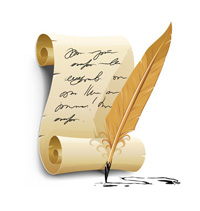 ПРОЕКТМЕСТНЫЕ НОРМАТИВЫ ГРАДОСТРОИТЕЛЬНОГО ПРОЕКТИРОВАНИЯНОРМАТИВЫ ГРАДОСТРОИТЕЛЬНОГО ПРОЕКТИРОВАНИЯМУНИЦИПАЛЬНОГО ОБРАЗОВАНИЯТРЕГУБОВСКОЕ СЕЛЬСКОЕ ПОСЕЛЕНИЕЧУДОВСКОГО МУНИЦИПАЛЬНОГО РАЙОНАНОВГОРОДСКОЙ ОБЛАСТИЧАСТЬ 1ОСНОВНАЯ ЧАСТЬ НОРМАТИВОВ ГРАДОСТРОИТЕЛЬНОГО ПРОЕКТИРОВАНИЯ ПОСЕЛЕНИЯ1. Основная часть нормативов градостроительного проектирования поселения содержит расчетные показатели минимально допустимого уровня обеспеченности объектами, предусмотренными частью 4 статьи 29.2 Градостроительного кодекса Российской Федерации, населения поселения и расчетные показатели максимально допустимого уровня территориальной доступности таких объектов для населения поселения.Расчетные показатели в области электро-, тепло-, газо- и водоснабжения населения, водоотведения2. Для объектов в области электроснабжения, относящихся к объектам местного значения поселения, устанавливаются следующие значения расчетных показателей:а) расчетные показатели минимально допустимого уровня обеспеченности населения поселения:- обеспеченность объектами в области электроснабжения 95 % территории населенных пунктов поселения;б) расчетные показатели максимально допустимого уровня территориальной доступности таких объектов для населения поселения:- согласно техническим условиям снабжающей организации.3. Для объектов в области теплоснабжения жилой и общественно-деловой застройки (тепловые сети, котельные и т.д.), относящихся к объектам местного значения поселения, устанавливаются следующие значения расчетных показателей:а) расчетные показатели минимально допустимого уровня обеспеченности населения поселения:- для централизованных источников тепловой энергии жилой и общественно-деловой застройки: обеспеченность объектами теплоснабжения 25 % территории населенных пунктов поселения;- для автономных источников тепловой энергии жилой и общественно-деловой застройки:	обеспеченность объектами теплоснабжения 75 % территории населенных пунктов поселения;б) расчетные показатели максимально допустимого уровня территориальной доступности таких объектов для населения поселения:- для централизованных источников тепловой энергии жилой и общественно-деловой застройки: согласно техническим условиям снабжающей организации или Схеме теплоснабжения поселения;- для автономных источников тепловой энергии жилой и общественно-деловой застройки:	согласно техническим условиям снабжающей организации или Схеме теплоснабжения поселения.4. Для объектов в области газоснабжения населения (распределительные сети газоснабжения, газораспределительные пункты), относящихся к объектам местного значения поселения, устанавливаются следующие значения расчетных показателей:а) расчетные показатели минимально допустимого уровня обеспеченности населения поселения:- обеспеченность объектами газоснабжения населения 90 % территории населенных пунктов поселения;б) расчетные показатели максимально допустимого уровня территориальной доступности таких объектов для населения поселения:- согласно техническим условиям снабжающей организации.5. Для объектов в области водоснабжения населения (сети водопровода, водонапорные башни, насосные станции водозабора, скважины), относящихся к объектам местного значения поселения, устанавливаются следующие значения расчетных показателей:а) расчетные показатели минимально допустимого уровня обеспеченности населения поселения:- обеспеченность объектами водоснабжения населения 100 % территории населенных пунктов поселения;б) расчетные показатели максимально допустимого уровня территориальной доступности таких объектов для населения поселения:- согласно техническим условиям снабжающей организации (гарантирующей организации в зоне деятельности поставщика) или утвержденной Схеме водоснабжения и водоотведения поселения.6. Для объектов в области водоотведения населения (сети хозяйственно-бытовой канализации, сети ливневой канализации, перекачивающие насосные станции, очистные сооружения), относящихся к объектам местного значения поселения, устанавливаются следующие значения расчетных показателей:а) расчетные показатели минимально допустимого уровня обеспеченности населения поселения:- обеспеченность объектами водоотведения населения 50 % территории населенных пунктов поселения;б) расчетные показатели максимально допустимого уровня территориальной доступности таких объектов для населения поселения:- согласно техническим условиям снабжающей организации (гарантирующей организации в зоне деятельности поставщика) или утвержденной Схеме водоснабжения и водоотведения поселения.Расчетные показатели в области автомобильных дорог местного значения7. Для объектов в области автомобильных дорог местного значения в границах населенных пунктов, относящихся к объектам местного значения поселения, устанавливаются следующие значения расчетных показателей:а) расчетные показатели минимально допустимого уровня обеспеченности населения поселения:- автомобильные дороги улично-дорожной сети населенного пункта имеющие твердое покрытие: обеспеченность 75 % общей протяженности улично-дорожной сети населенных пунктов, находящихся на балансе поселения;- парковка (парковочные места): не менее 2 муниципальных парковок по 25 машино-мест для легковых автомобилей в населенном пункте; - закрытыми и открытыми автостоянками для постоянного хранения индивидуальных легковых автомобилей, для которых устанавливается максимально допустимый уровень территориальной доступности, должна быть не менее 90 % расчетного числа индивидуальных легковых автомобилей;- минимально допустимое количество машино-мест для парковки легковых автомобилей на территории розничных рынков составляет 1 машино-место на 1 торговое место или на 10 кв. м торговой площади;- пешеходный переход (наземный, надземный, подземный): не менее 2 объектов в населенном пункте;- автобусные остановки с элементами по ОСТ 218.1.002-2003: не менее 2-х автобусных остановок, в каждом населенном пункте, для автобусов, движущихся в противоположных направлениях, смещенных по ходу движения на расстояние не менее 30 м между ближайшими стенками павильонов;- улично-дорожной сетью на территориях, занятых многоквартирной жилой застройкой: в кварталах жилой многоквартирной застройки центра – 10,0;в микрорайонах средне- и многоэтажной жилой застройки – 4,0 км/кв. км;б) расчетные показатели максимально допустимого уровня территориальной доступности таких объектов для населения поселения:- автомобильные дороги улично-дорожной сети населенного пункта имеющие твердое покрытие: не более 100 м от объектов жилой застройки;- парковка (парковочные места): пешеходно-транспортная доступность до 30 мин;- пешеходный переход (наземный, надземный, подземный): согласно схеме размещения объектов обеспечения безопасности дорожного движения;- автобусные остановки с элементами по ОСТ 218.1.002-2003: дальность пешеходных подходов до ближайшей остановки общественного пассажирского транспорта от объектов массового посещения должна быть не более 250 м; в производственных зонах –  не более 400 м от проходных предприятий; в зонах массового отдыха и спорта – не более 800 м от главного входа или пешеходная доступность не более 30 мин;Расчетные показатели в области физической культуры и массового спорта8. Для объектов в области физической   культуры   и   массового   спорта, относящихся к объектам местного значения поселения, устанавливаются следующие значения расчетных показателей:а) расчетные показатели минимально допустимого уровня обеспеченности населения поселения рассчитывается исходя из норматива на 1000 жителей на срок до 2025 года:- плоскостные спортивные сооружения – 1950 кв. м;- спортивные залы – 350 кв. м;- плавательные бассейны – 75 кв. м зеркала воды;б) расчетные показатели максимально допустимого уровня территориальной доступности таких объектов для населения поселения:- плоскостные спортивные сооружения – с радиусом обслуживания 1500 м;- спортивные залы –  с транспортной доступностью до 30 минут;- плавательные бассейны – с транспортной доступностью до 30 минут.Расчетные показатели в иных областях в связи с решением вопросов местного значения поселения9. Для объектов в области культуры и досуга, относящихся к объектам местного значения поселения, устанавливаются следующие значения расчетных показателей:а) расчетные показатели минимально допустимого уровня обеспеченности населения поселения:- дом культуры и творчества или объект аналогичный такому функциональному назначению: обеспеченность не менее одного объекта на территорию поселения;- здание библиотеки или объект аналогичный такому функциональному назначению: обеспеченность не менее одного объекта на территорию поселения;- площадками для игр детей, отдыха взрослого населения и занятий физкультурой в жилых зонах населенных пунктов, должен быть не менее 10 % общей площади элемента планировочной структуры (квартала, микрорайона и др.) или отдельного земельного участка, на котором размещается жилой дом (группа жилых домов).в) расчетные показатели максимально допустимого уровня территориальной доступности таких объектов для населения поселения:- дом культуры и творчества или объект аналогичный такому функциональному назначению: пешеходно-транспортная доступность не более 30 мин.;- здание библиотеки или объект аналогичный такому функциональному назначению: пешеходно-транспортная доступность не более 30 мин.10. Для объектов в области первичных мер пожарной безопасности, относящихся к объектам местного значения поселения, устанавливаются следующие значения расчетных показателей:а) расчетные показатели минимально допустимого уровня обеспеченности населения поселения:- противопожарный водоем (резервуар): обеспеченность для каждого населенного пункта в зависимости от площади, но не менее одного объекта;б) расчетные показатели максимально допустимого уровня территориальной доступности таких объектов для населения поселения:- противопожарный водоем (резервуар): 200 м (при наличии автонасосов); 100 – 150 м (при наличии мотопомп: в зависимости от типа мотопомп (СНиП 2.04.02 – 84 п. 9.30));11. Для объектов обеспеченности объектами в области организации ритуальных услуг и содержания мест захоронения населения:- предельные значения минимально допустимого уровня обеспеченности объектами в области организации ритуальных услуг и содержания мест захоронения населения составляют: кладбища традиционного захоронения – 0,24 га на 1000 человек населения; кладбища урновых захоронений после кремации – 0,02 га на 1000 человек населения.Расчетные показатели для объектов благоустройства территории поселения12. Для объектов благоустройства территории поселения, относящихся к объектам местного значения поселения, устанавливаются следующие значения расчетных показателей:а) расчетные показатели минимально допустимого уровня обеспеченности населения поселения:- уличное освещение: обеспеченность для каждого населенного пункта из расчета один объект на каждые 50 метров улично-дорожной сети, в том числе пешеходных тротуаров;- озеленение территорий: не менее двух площадных объектов для каждого населенного пункта;- детские площадки: не менее одного объекта для каждого населенного пункта;- парковая зона (зона отдыха): не менее одного объекта для каждого населенного пункта;- пешеходные дорожки (тротуары): 75 % обеспеченность улично-дорожной сети населенного пункта;- велосипедные дорожки: 10 % обеспеченность улично-дорожной сети населенного пункта;- урны для мусора: один объект на каждые 100 метров улично-дорожной сети (пешеходных тротуаров);- малые архитектурные формы: не менее 5 объектов для каждого населенного пункта;б) расчетные показатели максимально допустимого уровня территориальной доступности таких объектов для населения поселения:- уличное освещение: на каждые 50 метров улично-дорожной сети, в том числе пешеходных тротуаров;- озеленение территорий: согласно схеме благоустройства и озеленения территории населенного пункта;- детские площадки: пешеходная доступность 15 мин.;- парковая зона (зона отдыха): пешеходно-транспортная доступность – не более 45 мин.;- пешеходные дорожки (тротуары): пешеходная доступность 100 м;- велосипедные дорожки: пешеходно-транспортная доступность – не более 30 мин.;- урны для мусора: на каждые 100 метров улично-дорожной сети (пешеходных тротуаров);-малые архитектурные формы: на расстоянии не менее 100 м друг от друга.НОРМАТИВЫ ГРАДОСТРОИТЕЛЬНОГО ПРОЕКТИРОВАНИЯМУНИЦИПАЛЬНОГО ОБРАЗОВАНИЯТРЕГУБОВСКОЕ СЕЛЬСКОЕ ПОСЕЛЕНИЕЧУДОВСКОГО МУНИЦИПАЛЬНОГО РАЙОНАНОВГОРОДСКОЙ ОБЛАСТИЧАСТЬ 2 МАТЕРИАЛЫ ПО ОБОСНОВАНИЮ РАСЧЕТНЫХ ПОКАЗАТЕЛЕЙ, СОДЕРЖАЩИХСЯ В ОСНОВНОЙ ЧАСТИ НОРМАТИВОВ ГРАДОСТРОИТЕЛЬНОГО ПРОЕКТИРОВАНИЯ ПОСЕЛЕНИЯ1. Нормативы градостроительного проектирования поселения согласно Градостроительному кодексу Российской Федерации относятся к местным нормативам градостроительного проектирования.2. Нормативы градостроительного проектирования поселения, устанавливают совокупность расчетных показателей минимально допустимого уровня обеспеченности объектами местного значения поселения, относящимися к областям (указанным в пункте 1 части 5 статьи 23 Градостроительного кодекса Российской Федерации), а именно:а) электро-, тепло-, газо- и водоснабжение населения, водоотведение;б) автомобильные дороги местного значения;в) физическая культура и массовый спорт, образование, здравоохранение, утилизация и переработка бытовых и промышленных отходов в случае подготовки генерального плана городского округа;г) иные области в связи с решением вопросов местного значения поселения;д) объектами благоустройства территории, иными объектами местного значения поселения, населения поселения, и расчетных показателей максимально допустимого уровня территориальной доступности таких объектов для населения поселения.3. В материалах по обоснованию расчетных показателей, содержащихся в основной части нормативов градостроительного проектирования определены объекты местного значения для которых обосновываются значения расчетных показателей.4. При обосновании значения расчетных показателей соблюдено условие, установленное в части 2  статьи 29.4 Градостроительного кодекса Российской федерации, а именно, что в случае, если в региональных нормативах градостроительного проектирования установлены предельные значения расчетных показателей минимально допустимого уровня обеспеченности объектами местного значения населения поселения, расчетные показатели минимально допустимого уровня обеспеченности такими объектами населения поселения, устанавливаемые местными нормативами градостроительного проектирования, не ниже этих предельных значений.5. При обосновании значения расчетных показателей соблюдено условие, установленное в части 3  статьи 29.4 Градостроительного кодекса Российской федерации, а именно, что в случае, если в региональных нормативах градостроительного проектирования установлены предельные значения расчетных показателей максимально допустимого уровня территориальной доступности объектов местного значения, для населения поселения, расчетные показатели максимально допустимого уровня территориальной доступности таких объектов для населения поселения устанавливаемые местными нормативами градостроительного проектирования, не превышают эти предельные значения.6. Подготовка местных нормативов градостроительного проектирования осуществлялась с учетом:а) социально-демографического состава и плотности населения на территории муниципального образования;б) планов и программ комплексного социально-экономического развития муниципального образования;в) предложений органов местного самоуправления и заинтересованных лиц.7. Расчетные показатели минимально допустимого уровня обеспеченности объектами местного значения поселения населения данных муниципальных образований и расчетные показатели максимально допустимого уровня территориальной доступности таких объектов для населения поселения для объектов обосновывались в отношении одного или нескольких видов объектов местного значения поселенияОбоснование видов объектов местного значения поселения, для которых определяются расчетные показатели8. Обоснование видов объектов местного значения поселения выполняется в целях определения объектов местного значения поселения для которых необходимо разрабатывать расчетные показатели и последующей систематизации нормативов градостроительного проектирования по видам объектов местного значения поселения.9. Систематизацию нормативов градостроительного проектирования по видам объектов регионального значения и по видам объектов местного значения обеспечивает уполномоченный орган исполнительной власти субъекта Российской Федерации в порядке, установленном законом субъекта Российской Федерации.10. Согласно пункту 20 статьи 1 Градостроительного кодекса Российской Федерации, под объектами местного значения понимаются объекты капитального строительства, иные объекты, территории, которые необходимы для осуществления органами местного самоуправления полномочий по вопросам местного значения и в пределах переданных государственных полномочий в соответствии с федеральными законами, законом субъекта Российской Федерации, уставами муниципальных образований и оказывают существенное влияние на социально-экономическое развитие поселений. 11. В настоящем документе принято, что к объектам местного значения поселения, оказывающим существенное влияние на социально-экономическое развитие поселения, относятся объекты, если они оказывают или будут оказывать влияние на социально-экономическое развитие поселения в целом либо одновременно двух и более населенных пунктов, находящихся в границах поселения. 12. Виды объектов местного значения поселения, для которых определяются расчетные показатели минимально допустимого уровня обеспеченности объектами местного значения (пункт 1 части 5 статьи 23 Градостроительного  кодекса Российской Федерации)  и расчетные показатели максимально допустимого уровня территориальной доступности таких объектов для населения, определяются на основании полномочий органов местного самоуправления, которые в соответствии с Федеральным законом от 6 октября 2003 года N 131-ФЗ "Об общих принципах организации местного самоуправления в Российской Федерации"  (далее - Федеральный закон от 6 октября 2003 года N 131-ФЗ) могут находиться в собственности поселения, в том числе в части создания и учёта объектов местного значения в различных областях. 13. Объекты местного значения поселения, указанные в пункте 1 части 5 статьи 23 Градостроительного кодекса Российской Федерации, в областях, для которых определяются расчетные показатели минимально допустимого уровня обеспеченности объектами местного значения и расчетные показатели максимально допустимого уровня территориальной доступности таких объектов для населения поселения.14. В целях обоснования расчетных показателей, в материалах по обоснованию, выполнено распределение различных видов объектов местного значения поселения по группам, относящихся к следующим областям:а) электро-, тепло-, газо- и водоснабжение населения, водоотведение;б) автомобильные дороги местного значения;в) физическая культура и массовый спорт;г) иные области в связи с решением вопросов местного значения поселения;д) объекты благоустройства территории поселения.15. Информация по видам объектов местного значения поселения применятся при дальнейшем обосновании расчетных показателей минимально допустимого уровня обеспеченности объектами местного значения поселения, относящимися к областям, указанным в пункте 1 части 5 статьи 23 Градостроительного кодекса Российской Федерации населения муниципального образования и расчетных показателей максимально допустимого уровня территориальной доступности таких объектов для населения муниципального образования.16. Виды объектов местного значения поселения в области электро-, тепло-, газо- и водоснабжения населения, водоотведения, для которых определяются расчетные показатели:а) объекты электроснабжения (трансформаторные подстанции, линии электропередач и т.д.), - обоснование включения объекта в перечень: пункт 4 статьи 14 Федерального закона от 6 октября 2003 года N 131-ФЗ;б) объекты теплоснабжения централизованных источников тепловой энергии жилой и общественно-деловой застройки (тепловые сети, котельные и т.д.), - обоснование включения объекта в перечень: пункт 4 статьи 14 Федерального закона от 6 октября 2003 года N 131-ФЗ;в) объекты газоснабжения населения (распределительные сети газоснабжения, газораспределительные пункты), - обоснование включения объекта в перечень: пункт 4 статьи 14 Федерального закона от 6 октября 2003 года N 131-ФЗ;г) объекты водоснабжения обеспечения населения холодной водой на хозяйственно-питьевые нужды (сети водопровода, водонапорные башни, насосные станции водозабора, скважины), - обоснование включения объекта в перечень: пункт 4 статьи 14 Федерального закона от 6 октября 2003 года N 131-ФЗ;д) объекты водоотведения для территорий различного функционального назначения (сети хозяйственно-бытовой канализации, сети ливневой канализации, перекачивающие насосные станции, очистные сооружения), - обоснование включения объекта в перечень: пункт 4 статьи 14 Федерального закона от 6 октября 2003 года N 131-ФЗ.17. Виды объектов местного значения поселения в области автомобильных дорог местного значения, для которых определяются расчетные показатели:а) автомобильные дороги улично-дорожной сети населенного пункта имеющие твердое покрытие, - обоснование включения объекта в перечень: пункт 5 статьи 14 Федерального закона от 6 октября 2003 года N 131-ФЗ;б) парковка (парковочные места), - обоснование включения объекта в перечень: пункт 5 статьи 14 Федерального закона от 6 октября 2003 года N 131-ФЗ;в) пешеходный переход (наземный, надземный, подземный), - обоснование включения объекта в перечень: пункт 5 статьи 14 Федерального закона от 6 октября 2003 года N 131-ФЗ;г) автобусные остановки с элементами по ОСТ 218.1.002-2003, - обоснование включения объекта в перечень: пункт 5 и пункт 7 статьи 14 Федерального закона от 6 октября 2003 года N 131-ФЗ.18. Виды объектов местного значения поселения в области физической культуры и массового спорта местного значения, для которых определяются расчетные показатели:а) многофункциональный спортивно-досуговый центр с бассейном или аналогичный объект, - обоснование включения объекта в перечень: пункты 12, 14, 30 статьи 14 Федерального закона от 6 октября 2003 года N 131-ФЗ;б) открытая спортивная площадка с искусственным покрытием или аналогичный объект, - обоснование включения объекта в перечень: пункты 12, 14, 30 статьи 14 Федерального закона от 6 октября 2003 года N 131-ФЗ.19. Виды объектов местного значения поселения в иных областях в связи с решением вопросов местного значения поселения, для которых определяются расчетные показатели:а) дом культуры и творчества или объект аналогичный такому функциональному назначению, - обоснование включения объекта в перечень: пункты 7.2, 12, 13.1, 30 статьи 14 Федерального закона от 6 октября 2003 года N 131-ФЗ;б) здание библиотеки или объект аналогичный такому функциональному назначению, - обоснование включения объекта в перечень: пункты 11, 17 статьи 14 Федерального закона от 6 октября 2003 года N 131-ФЗ;в) противопожарный водоем (резервуар), - обоснование включения объекта в перечень: пункты 7.1, 8, 9, 23, 24 статьи 14 Федерального закона от 6 октября 2003 года N 131-ФЗ;20. Виды объектов местного значения поселения для благоустройства территории поселения, для которых определяются расчетные показатели:а) уличное освещение, - обоснование включения объекта в перечень: пункт 19 статьи 14 Федерального закона от 6 октября 2003 года N 131-ФЗ;б) озеленение территорий, - обоснование включения объекта в перечень: пункт 19 статьи 14 Федерального закона от 6 октября 2003 года N 131-ФЗ;в) детские площадки, - обоснование включения объекта в перечень: пункт 19 статьи 14 Федерального закона от 6 октября 2003 года N 131-ФЗ;г) парковая зона (зона отдыха), - обоснование включения объекта в перечень: пункт 19 статьи 14 Федерального закона от 6 октября 2003 года N 131-ФЗ;д) пешеходные дорожки (тротуары), - обоснование включения объекта в перечень: пункт 19 статьи 14 Федерального закона от 6 октября 2003 года N 131-ФЗ;е) велосипедные дорожки, - обоснование включения объекта в перечень: пункт 19 статьи 14 Федерального закона от 6 октября 2003 года N 131-ФЗ;ж) урны для мусора, - обоснование включения объекта в перечень: пункт 19 статьи 14 Федерального закона от 6 октября 2003 года N 131-ФЗ;з) малые архитектурные формы, - обоснование включения объекта в перечень: пункт 19 статьи 14 Федерального закона от 6 октября 2003 года N 131-ФЗ.Учет социально-демографического состава и плотности населения на территории муниципального образования21. Согласно пункту 1 части 5 статьи 29.4 Градостроительного Кодекса Российской Федерации подготовка местных нормативов градостроительного проектирования осуществлялась с учетом социально-демографического состава и плотности населения на территории муниципального образования. Сведения об учете планов и программ комплексного социально-экономического развития муниципального образования22. Согласно пункту 2 части 5 статьи 29.4 Градостроительного Кодекса Российской Федерации подготовка местных нормативов градостроительного проектирования осуществляется с учетом планов и программ комплексного социально-экономического развития муниципального образования. 23. Информация из планов и программ комплексного социально-экономического развития муниципального образования учтена в местных нормативах градостроительного проектирования. Сведения об учете предложений органов местного самоуправления и заинтересованных лиц24. Согласно пункту 3 части 5 статьи 29.4 Градостроительного Кодекса Российской Федерации подготовка местных нормативов градостроительного проектирования осуществляется с учетом предложений органов местного самоуправления и заинтересованных лиц. При подготовке нормативов градостроительного проектирования поселения в администрацию поселения предложений от органов местного самоуправления и заинтересованных лиц, для учета в материалах по обоснованию, не поступало.Обоснование расчетных показателей для объектов электро-, тепло-, газо- и водоснабжение населения, водоотведения25. Расчетные показатели минимально допустимого уровня обеспеченности для объектов электроснабжения населения и расчетных показателей максимально допустимого уровня территориальной доступности таких объектов для населения поселения представлены в таблице 1.Таблица 126. Расчетные показатели минимально допустимого уровня обеспеченности для объектов теплоснабжения населения и расчетных показателей максимально допустимого уровня территориальной доступности таких объектов для населения поселения представлены в таблице 2.Таблица 227. Расчетные показатели минимально допустимого уровня обеспеченности для объектов газоснабжение населения и расчетных показателей максимально допустимого уровня территориальной доступности таких объектов для населения поселения представлены в таблице 3.Таблица 328. Расчетные показатели минимально допустимого уровня обеспеченности для объектов водоснабжения населения и расчетных показателей максимально допустимого уровня территориальной доступности таких объектов для населения поселения представлены в таблице 4.Таблица 429. Расчетные показатели минимально допустимого уровня обеспеченности для объектов водоотведения и расчетных показателей максимально допустимого уровня территориальной доступности таких объектов для населения поселения представлены в таблице 5.Таблица 5Обоснование расчетных показателей объектами местного значения поселения в области автомобильных дорог местного значения30. Расчетные показатели минимально допустимого уровня обеспеченности объектов для осуществления дорожной деятельности в отношении автомобильных дорог местного значения в границах населенных пунктов поселения и расчетных показателей максимально допустимого уровня территориальной доступности таких объектов для населения поселения представлены в таблице 6.Таблица 631. Расчетные показатели минимально допустимого уровня обеспеченности для объектов обеспечения безопасности дорожного движения на автомобильных дорогах местного значения в границах населенных пунктов поселения и расчетных показателей максимально допустимого уровня территориальной доступности таких объектов для населения поселения представлены в таблице 7.Таблица 732. Расчетные показатели минимально допустимого уровня обеспеченности объектами для создания условий предоставления транспортных услуг населению и организации транспортного обслуживания населения в границах поселения и расчетных показателей максимально допустимого уровня территориальной доступности таких объектов для населения поселения представлены в таблице 8.Таблица 8Обоснование расчетных показателей для объектов физической   культуры   и   массового спорта33. Для населенных пунктов поселения подлежат обоснованию следующие расчетные показатели минимально допустимого уровня обеспеченности объектами физической   культуры   и   массового   спорта и расчетных показателей максимально допустимого уровня территориальной доступности таких объектов для населения поселения представлены в таблице 9.Таблица 9Обоснование расчетных показателей для объектов в иных областях в связи с решением вопросов местного значения поселения34. Для территории поселения подлежат обоснованию следующие расчетные показатели минимально допустимого уровня обеспеченности объектами культуры   и   досуга и расчетных показателей максимально допустимого уровня территориальной доступности таких объектов для населения поселения представлены в таблице 10.Таблица 1035. Для территории поселения подлежат обоснованию следующие расчетные показатели минимально допустимого уровня обеспеченности объектами в области первичных мер пожарной безопасности и расчетных показателей максимально допустимого уровня территориальной доступности таких объектов для населения поселения представлены в таблице 11.Таблица 11Обоснование расчетных показателей для объектов благоустройства территории поселения36. Для территории поселения подлежат обоснованию следующие расчетные показатели минимально допустимого уровня обеспеченности объектами благоустройства территории и расчетных показателей максимально допустимого уровня территориальной доступности таких объектов для населения поселения представлены в таблице 12.Таблица 12___________________________________________Российская  ФедерацияСовет депутатов Трегубовского сельского поселенияЧудовского района Новгородской областиРЕШЕНИЕот   08.12.2016      № 74д.ТрегубовоО  внесении  изменений  в Устав  Трегубовского сельского   поселения         В соответствии со статьей 28 Федерального закона от 6 октября 2003 года № 131-ФЗ «Об общих принципах организации местного самоуправления в Российской Федерации»         Совет депутатов Трегубовского  сельского поселенияРЕШИЛ:         1.Принять  следующие  изменения в Устав Трегубовского  сельского поселения:Статью 9. изложить в новой редакции:«Статья 9.  Права органов местного самоуправления Трегубовского    сельского поселения на решение вопросов, не отнесенных к вопросам местного значения поселений          1.Органы местного самоуправления Трегубовского  сельского поселения имеют право на:создание музеев Трегубовского  сельского поселения;совершение нотариальных действий, предусмотренных законодательством в случае отсутствия в Трегубовском  сельском поселении нотариуса;участие в осуществлении деятельности по опеке и попечительству;      создание условий для осуществления деятельности, связанной с реализацией прав местных национально-культурных  автономий на территории Трегубовского  сельского поселения;оказание содействия национально-культурному развитию народов Российской Федерации  и мероприятий в сфере межнациональных отношений на территории Трегубовского  сельского поселения;участие в организации и осуществлении мероприятий по мобилизационной подготовке  муниципальных предприятий и учреждений, находящихся на территории Трегубовского  сельского поселения;создание муниципальной пожарной охраны;       создание условий для развития туризма;     9) оказание поддержки общественным наблюдательным комиссиям, осуществляющим общественный контроль за обеспечением прав человека и содействие лицам, находящимся в местах принудительного содержания.     10)  оказание поддержки общественным объединениям инвалидов, а также созданным общероссийскими общественными объединениями инвалидов организациям в соответствии с Федеральным законом от 24 ноября 1995 года № 181-ФЗ «О социальной защите инвалидов в Российской Федерации»      11) создание условий для организации проведения независимой оценки качества оказания услуг организациями в порядке и на условиях, которые установлены федеральными законами;      12) предоставление гражданам жилых помещений муниципального жилищного фонда по договорам найма жилых помещений жилищного фонда социального использования в соответствии с жилищным законодательством.Органы местного самоуправления Трегубовского  сельского поселения вправе решать вопросы, указанные в части 1 настоящей статьи, участвовать в осуществлении иных государственных полномочий (не переданных им в соответствии со статьей 19 Федерального закона от 6 октября 2003 года                   № 131-ФЗ «Об общих принципах организации местного самоуправления в Российской Федерации»), если это участие предусмотрено федеральными законами, а также решать иные вопросы, не отнесенные к компетенции органов местного самоуправления других муниципальных образований, органов государственной власти и не исключенные из их компетенции федеральными и областными законами, за счет доходов бюджета Трегубовского  сельского поселения, за исключением межбюджетных трансфертов, предоставленных из бюджетов  бюджетной системы Российской Федерации, и поступлений налоговых доходов  по дополнительным нормативам отчислений;     13) осуществление мероприятий по отлову и содержанию безнадзорных животных, обитающих на территории Трегубовского  сельского поселения      14) осуществление мероприятий в сфере профилактики правонарушений, предусмотренных Федеральным законом "Об основах системы профилактики правонарушений в Российской Федерации".         2. Органы местного самоуправления Трегубовского сельского поселения вправе решать вопросы, указанные в части 1 настоящей статьи, участвовать в осуществлении иных государственных полномочий (не переданных им в соответствии со статьей 19 Федерального закона 131-ФЗ), если это участие предусмотрено федеральными законами, а также решать иные вопросы, не отнесенные к компетенции органов местного самоуправления других муниципальных образований, органов государственной власти и не исключенные из их компетенции федеральными и областными законами, за счет доходов бюджета Трегубовского сельского поселения, за исключением межбюджетных трансфертов, предоставленных из бюджетов бюджетной системы Российской Федерации, и поступлений налоговых доходов по дополнительным нормативам отчислений».         Статью  28. изложить в новой редакции:         «Статья 28. Социальные гарантии и гарантии осуществления полномочий Главы Трегубовского  сельского поселения.    1. Главе Трегубовского  сельского поселения устанавливаются социальные гарантии в соответствии с настоящим Уставом и областным законом от 12 июля 2007 года № 140-ОЗ «О некоторых вопросах правового регулирования деятельности лиц, замещающих муниципальные должности в Новгородской области»:     1.1. В случае гибели (смерти) Главы Трегубовского  сельского поселения, если она наступила в связи с осуществлением им своих полномочий, членам семьи погибшего в течение месяца выплачивается компенсация в размере четырехмесячного денежного содержания указанного лица, исчисленная из его среднего денежного содержания, установленного Советом депутатов Трегубовского  сельского поселения на день выплаты компенсации.       1.2. Главе Трегубовского  сельского поселения сверх ежегодного основного оплачиваемого отпуска продолжительностью 28 календарных дней предоставляется ежегодный дополнительный оплачиваемый отпуск продолжительностью 16 календарных дней с учетом особого режима работы, выражающегося в ненормированном рабочем дне.       1.3. Главе Трегубовского  сельского поселения выплачивается единовременная компенсационная выплата на лечение (оздоровление). Размер единовременной компенсационной выплаты на лечение (оздоровление) устанавливается Советом депутатов Трегубовского  сельского поселения ежегодно при принятии бюджета Трегубовского  сельского поселения на очередной финансовый год и на плановый период. Порядок выплаты единовременной компенсационной выплаты на лечение (оздоровление) определяется Советом депутатов Трегубовского  сельского поселения.	     1.4. Главе Трегубовского  сельского поселения, достигшему пенсионного возраста или потерявшему трудоспособность в период  осуществления им полномочий,   устанавливается дополнительное пенсионное обеспечение.    1.5. Предоставление социальных гарантий, установленных настоящей статьей, осуществляется за счет средств бюджета Трегубовского  сельского поселения     2. Гарантии осуществления полномочий Главы Трегубовского  сельского поселения:1) предоставление служебного транспорта;2) предоставление Администрацией Трегубовского  сельского поселения служебного помещения для осуществления полномочий Главы Трегубовского  сельского поселения, которое должно быть оборудовано мебелью и телефонной связью.     3. Расходы, предусмотренные настоящей статьей, возмещаются за счет средств, выделяемых из бюджета Трегубовского сельского поселения.»       2.  Представить изменения в Устав  Трегубовского  сельского поселения на государственную регистрацию в Управление Министерства юстиции Российской Федерации по Новгородской области.       3. Опубликовать настоящее решение в официальном бюллетене Трегубовского сельского поселения «МИГ Трегубово» и разместить на  официальном сайте Администрации  Трегубовского сельского поселения.       4.Изменения   в Устав Трегубовского  сельского поселения вступают в силу после государственной регистрации и официального опубликования в официальном бюллетене Трегубовского сельского поселения «МИГ Трегубово».Глава поселения       С.Б.Алексеев___________________________________Российская  ФедерацияСовет депутатов Трегубовского сельского поселенияЧудовского района Новгородской областиРЕШЕНИЕот  26.12.2016 г.   № 80д. Трегубово        В соответствии с Бюджетным кодексом Российской Федерации, Федеральным законом от 06 октября 2003 года № 131-ФЗ «Об общих принципах организации местного самоуправления в Российской Федерации», Уставом Администрации Трегубовского сельского поселения, Положением о бюджетном процессе в Трегубовском сельском поселении, утвержденным решением Совета депутатов Трегубовского сельского поселения  от 20 декабря 2013 года № 176 (в редакции решений от   27.10.2014  № 215, от 29.10.2015 № 6, от 10.11.2016 № 69), постановлением Администрации Трегубовского сельского поселения от  05.11.2014 № 111 «Об утверждении Муниципальной программы «Создание комфортных условий  проживания для населения Трегубовского сельского поселения на 2015 – 2017 годы»       Совет депутатов Трегубовского сельского поселенияРЕШИЛ:    1. Утвердить основные характеристики бюджета поселения на 2017 год:	1) прогнозируемый общий объем доходов бюджета поселения в сумме 8682,0 тыс. рублей;	2) прогнозируемый общий объем расходов бюджета поселения в сумме 8682,0 тыс. рублей.    2. Утвердить основные характеристики бюджета поселения на плановый период 2018 и 2019 годов:	1) прогнозируемый общий объем доходов бюджета поселения на 2018 год в сумме 7741,0 тыс. рублей, на 2019 год в сумме 7823,9 тыс. рублей;	2) прогнозируемый  общий объем расходов бюджета поселения на 2018 год в сумме 7741,0 тыс. рублей, на 2019 год в сумме 7823,9 тыс. рублей.	3. Утвердить перечень главных администраторов доходов бюджета Трегубовского сельского поселения согласно Приложению 1  к настоящему  решению.          4. Утвердить перечень главных администраторов источников финансирования дефицита бюджета Трегубовского сельского поселения согласно Приложению 2  к настоящему  решению.          5. В соответствии с Главой 9 Бюджетного кодекса Российской Федерации доходы бюджета Трегубовского сельского поселения определены в соответствии с нормативами отчислений распределения доходов. Утвердить  на 2017 год и плановый период 2018 и 2019 годов нормативы отчислений федеральных и местных налогов и сборов  согласно  Приложению 3 к настоящему решению.         6. Учесть в бюджете Трегубовского сельского поселения поступление собственных доходов в 2017 году  в сумме 4557,7 тыс. рублей,  в 2018 году - в сумме 4432,0 тыс. рублей, в 2019 году - в сумме 4648,4 тыс. рублей  согласно Приложению 4 к настоящему решению.7. Установить объем межбюджетных трансфертов, предполагаемых к получению от бюджетов других уровней на 2017 год в сумме 4124,3 тыс. рублей,  на 2018 год в сумме 3309,0 тыс. рублей, на 2019 год  в сумме 3175,5 тыс. рублей  согласно Приложению 5 к настоящему решению.          8. Утвердить в пределах общего объема расходов, установленного  пунктом 1 настоящего решения, распределение бюджетных ассигнований  по разделам, подразделам, целевым статьям (муниципальным программам и непрограммным направлениям деятельности), группам и подгруппам видов расходов классификации расходов бюджета поселения на 2017 год и плановый период 2018 и 2019 годов  согласно Приложению 6 к настоящему решению.          9. Утвердить ведомственную структуру расходов бюджета поселения на 2017 год и плановый период 2018 и 2019 годов согласно Приложению 7 к настоящему решению.         10. Утвердить в пределах общего объема расходов, установленного  пунктом 1 настоящего решения, распределение бюджетных ассигнований на реализацию мероприятий Муниципальных программ, утвержденных Администрацией Трегубовского сельского поселения на 2017 год и плановый период 2018 и 2019 годов согласно Приложению 8 к настоящему решению.         11.  Установить, что межбюджетные трансферты из бюджета поселения в бюджет Чудовского муниципального района на осуществление части полномочий в соответствии с заключенными соглашениями предоставляются в порядке, установленном Советом депутатов Трегубовского сельского поселения и в размерах согласно Приложению 9 к настоящему решению.        12. Операции со средствами, поступающими во временное распоряжение получателей средств бюджета Трегубовского сельского поселения  в соответствии с нормативными правовыми актами Трегубовского сельского поселения, в соответствии с заключенными соглашениями учитываются на лицевых счетах, открытых им в УФК по Новгородской области.        13. Установить  в 2017-2019 годах   для расчета средств по возмещению расходов, связанных со служебными командировками на территории Российской Федерации, размер суточных за каждый день нахождения в служебной командировке в городах Москва и Санкт-Петербург - 700 рублей, в прочих населенных пунктах - 350 рублей.       14. Настоящее  решение вступает в силу с 1 января 2017 года.        15. Опубликовать решение в официальном бюллетене «МИГ Трегубово» и разместить на официальном сайте Администрации Трегубовского сельского поселения в сети «Интернет».Глава поселения                                             С.Б. АлексееПеречень главных Администраторов доходов бюджета Трегубовского сельского поселения.Перечень главных администраторов источников финансирования дефицита бюджета  Трегубовского сельского поселенияНормативы отчислений федеральных и местных налогов и других доходов в бюджет сельского поселения на 2017 - 2019 годыПоступление доходовв бюджет сельского поселения в 2017 - 2019 годахОбъем межбюджетных трансфертов, предполагаемыхк получению от бюджетов других уровней,на 2017 год и плановый период 2018-2019 годовРаспределение бюджетных ассигнований  по разделам, подразделам, целевым статьям (муниципальным программам и непрограммным направлениям деятельности), группам и подгруппам видов расходов классификации расходов бюджета Трегубовского сельского поселения на 2017 год и плановый период 2018 - 2019 годовВедомственная структура расходов бюджетаТрегубовского сельского поселенияна 2017 год и плановый период 2018 – 2019 годовРаспределение бюджетных ассигнований на реализациюмуниципальных программна 2017 год и плановый период 2018 – 2019 годовРАСПРЕДЕЛЕНИЕмежбюджетных трансфертовАдминистрации Трегубовского сельского поселениябюджету Администрации Чудовского муниципального районана 2017 год и плановый период 2018 – 2019 годовПОЯСНИТЕЛЬНАЯ ЗАПИСКАк  бюджету  Трегубовского сельского поселенияна 2017 год и на период до 2019 годаПроект  бюджета поселения  на 2017 год и на период до 2019 года подготовлен в соответствии с  Бюджетным кодексом Российской Федерации, Федеральным законом от 06 октября 2003 года № 131-ФЗ «Об общих принципах организации местного самоуправления в Российской Федерации», Уставом Администрации Трегубовского сельского поселения, Положением о бюджетном процессе в Трегубовском сельском поселении, утвержденным решением Совета депутатов Трегубовского сельского поселения  от 20 декабря 2013 года № 176 (в редакции решений от 27.10.2014 № 215, от 29.10.2015 № 6, от 10.11.2016 № 69), постановлением Администрации Трегубовского сельского поселения от  05.11.2014.   № 111 «Об утверждении Муниципальной программы «Создание комфортных условий  проживания для населения Трегубовского сельского поселения на 2015 – 2017 годы»         Бюджет на 2017 год и плановый период 2018-2019 годов разработан на основе муниципальных программ и единой структуры кода целевой статьи расходов бюджета для отражения направления бюджетных ассигнований. В 2017 году доля запланированных мероприятий муниципальной программы в бюджете составляет 93,4 %, в 2018 – 95,2 %, в 2019 -  95,3 %. Бюджет поселения сформирован без дефицита.Доходы бюджета поселения	Доходы бюджета поселения учтены  на 2017 год в сумме 8682,0  тыс. рублей, в 2018 году – 7741,0 тыс. рублей, в 2019 году – 7823,9 тыс. рублей.	Параметры налоговых и неналоговых доходов бюджета поселения на 2017 год и на период до 2019 года приведены в таблице:Налоговые и неналоговые доходы бюджета поселенияв 2017 году и на период до 2019 года 										           тыс. рублей	Поступления в бюджет налога на доходы физических лиц на 2017 год прогнозируется  исходя из его ожидаемого исполнения за 2016 год.          Расчеты суммы налога на имущество физических лиц и земельный налог на 2017 год произведены исходя из ожидаемого исполнения за 2016 год, суммой задолженности по данным налогам и с учетом изменения ставок и льгот по вышеуказанным налогам в 2017 – 2019 годах.	      	В проекте  бюджета поселения  предусмотрены безвозмездные поступления из районного бюджета в 2017 году в объеме 4124,3 тыс. рублей, в 2018 году – 3309,0 тыс. рублей, в 2019 году – 3175,5 тыс. рублей, а именно:										           тыс. рублейРасходы  бюджета поселения       Объем расходов  бюджета  поселения на 2017 год предусмотрен в размере 8682,0  тыс. рублей, в 2018 году – 7741,0 тыс. рублей, в 2019 году – 7823,9 тыс. рублей. Из них на реализацию Муниципальной программы «Создание комфортных условий  проживания для населения Трегубовского сельского поселения»:в 2017 году – 8112,9 тыс. рублей, что составляет 93,4 % от общего годового объема расходов;в 2018 году – 7371,9 тыс. рублей, что составляет 95,2 % от общего годового объема расходов;в 2019 году – 7454,8 тыс. рублей, что составляет 95,3 % от общего годового объема расходов.      Непрограммную часть расходов бюджета поселения составляют бюджетные ассигнования на пенсионное обеспечение, на исполнение передаваемых полномочий за счет субвенций, на межбюджетные трансферты на осуществление переданных полномочий по внешнему финансовому контролю.Раздел 01 «Общегосударственные расходы»Расходы из местного бюджета  по разделу «Общегосударственные вопросы»  распределены по подразделам следующим образом:									        тыс. рублейРаздел 02 «Национальная оборона»Подраздел 02 03 «Мобилизационная и вневойсковая подготовка»		Расходы на осуществление  полномочий по первичному воинскому учету на территориях, где отсутствуют военные комиссариаты, предусмотрены  в 2017 году в сумме  72,1 тыс. рублей, в 2018 году – 72,1 тыс. рублей, в  2019 году – 72,1 тыс. рублей.Раздел 03 «Национальная безопасность и правоохранительная деятельность»	Расходы бюджета поселения по данному разделу планируется направить на обеспечение реализации мероприятия муниципальной программы:Проведение мероприятий по обеспечению первичных мер  пожарной безопасности в границах населенных пунктов поселения по 30,0 тыс. руб. на каждый год.Раздел 04 «Национальная экономика»Подраздел 04 09 «Дорожное хозяйство (дорожные фонды)»	По данному разделу предусмотрены ассигнования в  Муниципальный дорожный фонд Трегубовского сельского поселения в рамках муниципальной программы в размере 1865,7 тыс. рублей – в 2017 году (в том числе 1313,0 тыс. руб. в форме субсидии из областного бюджета), 1201,0 тыс. руб. – в 2018 и 1269,4 - в 2019 годах (в том числе по 657,0 тыс. руб. в форме субсидии из областного бюджета).Раздел 05 «Жилищно-коммунальное хозяйство»Подраздел 05 01 «Жилищное хозяйство»          По данному подразделу предусмотрены расходы на исполнение судебного решения по капитальному ремонту многоквартирного дома в 2017 году на сумму 200,0 тыс.руб.  Подраздел 05 03 «Благоустройство»По данному подразделу предусмотрены расходы на реализацию  следующих мероприятий муниципальной программы:Финансовое обеспечение мероприятий по энергосбережению: на  модернизацию уличного освещения – по 50,0 тыс. руб.  каждый год;Финансовое обеспечение мероприятий по организации уличного освещения: освещение улиц и обслуживание линии электропередач в 2017 году – 1550,0 тыс. рублей, в 2018 году – 1749,7 тыс. рублей, в 2019 году – 1850,5 тыс.рублей;   Финансовое обеспечение мероприятий по организации сбора и вывоза ТБО с территории поселения: в 2017 году - 200,0 тыс. руб., в 2018 году и 2019 годах – по 100,0 тыс. рублей;Проведение мероприятий по благоустройству территории, обустройству и содержанию мест массового отдыха в поселении:      в 2017 году - 508,2 тыс. руб., в 2018 году – 532,2 тыс.руб., в 2019 году –  545,9 тыс. рублей.Раздел  07 «Образование»	По подразделу 07 07 «Молодежная политика и оздоровление детей» предусмотрены расходы на реализацию мероприятий муниципальной программы  по работе с детьми и молодежью в поселении – по 5,0 тыс. руб. каждый год.Раздел 08 «Культура и кинематография»	По данному разделу предусмотрены средства на реализацию следующих мероприятий муниципальной программы:Финансовое обеспечение мероприятий по увековечению памяти погибших при защите Отечества в годы Великой Отечественной войны – по 12,0 тыс. руб. каждый год;Финансовое обеспечение культурно - массовых, культурно - зрелищных и выставочных мероприятий в 2017 -2019 годах по 23,0 тыс. рублей каждый год.Раздел 10 «Социальная политика»           По подразделу 10 01 «Пенсионное обеспечение» предусмотрены средства на выплату пенсии за выслугу лет бывшим муниципальным служащим Администрации Трегубовского сельского поселения (в соответствии с Порядком назначения, выплаты и перерасчета пенсии за выслугу лет муниципальным служащим, а также лицам, замещавшим муниципальные должности на постоянной (штатной) основе в органах местного самоуправления Трегубовского  сельского  поселения, утвержденным решением Советом депутатов Трегубовского сельского поселения от 28.01.2016 № 28) – по 72,7 тыс. руб. на каждый год.Раздел 11 «Физкультура и спорт»	По подразделу 11 01 «Физическая культура» предусмотрены средства на реализацию мероприятий муниципальной программы по физической культуре и спорту  в 2017 -2019 годах по 9,0 тыс. рублей каждый год.Раздел 12 «Средства массовой информации»          По данному разделу в подразделе 12 02 «Периодическая печать и издательства» предусмотрены средства на финансовое обеспечение мероприятий по опубликованию нормативных правовых актов и прочих материалов органов местного самоуправления в периодических изданиях в  сумме по 5,0 тыс. руб. каждый год.Главный специалистАдминистрации Трегубовского сельского поселения                     И.А. Кузьмичёва________________________________Российская  ФедерацияСовет депутатов Трегубовского сельского поселенияЧудовского района Новгородской областиРЕШЕНИЕот  26.12.2016 г.  №  81д. ТрегубовоО внесении изменений в решениеСовета депутатов Трегубовскогосельского поселения от  28.12.2015№ 19 «О бюджете Трегубовскогосельского поселения на 2016 год»       В соответствии с Бюджетным кодексом Российской Федерации, Уставом Трегубовского сельского поселения, Положением о бюджетном процессе в Трегубовском сельском поселении Совет депутатов Трегубовского сельского поселения РЕШИЛ:              1. Внести изменения  в решение Совета депутатов Трегубовского сельского поселения от  28.12.2015 г.  № 19 «О бюджете Трегубовского сельского поселения на 2016 год» согласно приложению.              2. Опубликовать решение в официальном бюллетене Администрации Трегубовского сельского поселения «МИГ Трегубово» и на официальном сайте Администрации Трегубовского сельского поселения в сети «Интернет».Глава поселения      С.Б. АлексеевПриложение к решению Совета депутатов Трегубовского сельского поселенияот  26.12.2016 г. № 81                                                                                                                       ИЗМЕНЕНИЯв решение Совета депутатов Трегубовского сельского поселения от 28.12.2015 № 19 «О бюджете сельского поселения на 2016 год»1.  Пункты 1, 5,  изложить в следующей редакции:         «1. Утвердить основные характеристики бюджета поселения на 2016 год:	1) прогнозируемый общий объем доходов бюджета поселения в сумме 8373,0 тыс. рублей;	2) прогнозируемый общий объем расходов бюджета поселения в сумме 9797,3 тыс. рублей;         3) прогнозируемый дефицит бюджета поселения в сумме 1424,3 тыс. руб.»;         «5. Учесть в бюджете Трегубовского сельского поселения поступление собственных доходов в 2016 году  в сумме 4365,1 тыс. рублей согласно Приложению 4 к настоящему решению.»;2. Внести изменения в приложение № 4, изложив его в следующей редакции:3. Внести изменения в приложение № 6, изложив его в следующей редакции:Распределение бюджетных ассигнований  по разделам, подразделам, целевым статьям (муниципальным программам и непрограммным направлениям деятельности), группам и подгруппам видов расходов классификации расходов бюджетаТрегубовского сельского поселения на 2016 год4. Внести изменения в приложение № 7, изложив его в следующей редакции:Ведомственная структура расходов бюджетаТрегубовского сельского поселения на 2016 год5. Внести изменения в приложение № 8, изложив его в следующей редакции:Распределение бюджетных ассигнований на реализациюмуниципальных программ на 2016 год6. Внести изменения в приложение № 10, изложив его в следующей редакции:Источники внутреннего финансирования дефицитабюджета Трегубовского сельского поселения на 2016 год_________________________________Российская  ФедерацияСовет депутатов Трегубовского сельского поселенияЧудовского района Новгородской областиРЕШЕНИЕот  26.12.2016 г.  № 82д. ТрегубовоО прогнозном плане приватизации муниципального имуществаТрегубовского сельского поселения  на 2017 год 	Совет депутатов Трегубовского сельского поселенияРЕШИЛ:Утвердить прилагаемый прогнозный план приватизации муниципального имущества Трегубовского сельского поселения на 2017 год. Опубликовать настоящее решение в официальном бюллетене «МИГ Трегубово»  и  на официальном сайте Администрации Трегубовского сельского поселения в сети «Интернет». Глава поселения            С.Б.АлексеевУтвержден Решением Совета депутатовТрегубовского сельского поселенияот  26.12.2016  № 82Прогнозный  планприватизации муниципального имуществаТрегубовского  сельского поселения на  2017 год_______________________________________________Российская  ФедерацияСовет депутатов Трегубовского сельского поселенияЧудовского района Новгородской областиРЕШЕНИЕот  26.12.2016      № 83д. ТрегубовоО внесении изменений в решение Совета депутатов Трегубовскогосельского поселения от 10.11.2016  № 69         Совет депутатов Трегубовского сельского поселения РЕШИЛ:          1. Внести в решение Совета депутатов Трегубовского сельского поселения от 10.11.2016 № 69 «О приостановлении действия отдельных положений Положения о бюджетном процессе в Трегубовском сельском поселении» изменение, заменив в пункте первом слова «пункта 14 Главы 3 «Рассмотрение и утверждение бюджета поселения» словами «абзаца 8 пункта 11 и  пункта 14 Главы 3 «Рассмотрение и утверждение бюджета поселения» Положения о бюджетном процессе в Трегубовском сельском поселении, утвержденном решением  Совета депутатов Трегубовского сельского поселения от 20.12.2013 № 176.           2. Опубликовать решение в официальном бюллетене Трегубовского сельского поселения «МИГ Трегубово» и разместить на официальном сайте Администрации Трегубовского сельского поселения в сети «Интернет».           3. Настоящее решение вступает в силу с даты его официального опубликования.Глава поселения        С.Б.Алексеев_____________________________________________Главный редактор: Алексеев Сергей Борисович                                    Бюллетень выходит по пятницамУчредитель: Совет депутатов Трегубовского  сельского поселения                Подписан в печать:           09.01.2017     в      14.00Издатель: Администрация Трегубовского  сельского поселения                      Тираж: 8 экземпляровАдрес учредителя (издателя): Новгородская область, Чудовский                      Телефон: (881665) 43-292район, д. Трегубово, ул. Школьная, д.1, помещение 32Наименование одного или нескольких видов объектов местного значения поселенияОбъекты электроснабжения (трансформаторные подстанции, линии электропередач и т.д.)Территория применения расчетных показателейВся территория населенных пунктов муниципального образованияОбоснование расчетных показателей минимально допустимого уровня обеспеченности объектамиОбеспечение благоприятных условий жизнедеятельности населения, в том числе объектами инженерной инфраструктурыОбоснование расчетных показателей максимально допустимого уровня территориальной доступности объектов для населения поселенияОпределяется точкой подключения к объектам энергоснабжения согласно техническим условиям энергоснабжающей организацииПредельные значения расчетных показателей установленное в региональных нормативах градостроительного проектирования:минимально допустимый уровень обеспеченности объектами местного значения поселениярегиональными нормативами градостроительного проектирования не установленмаксимально допустимый уровень территориальной доступности объектов местного значения поселения для населения поселения региональными нормативами градостроительного проектирования не установленЗначения расчетных показателей, устанавливаемые для основной части нормативов градостроительного проектирования:минимально допустимый уровень обеспеченности объектамиобеспеченность объектами в области электроснабжения 95 % территории населенных пунктов поселениямаксимально допустимый уровень территориальной доступности объектов для населения поселения согласно техническим условиям энергоснабжающей организацииНаименование одного или нескольких видов объектов местного значения поселенияОбъекты теплоснабжения тепловой энергии жилой и общественно-деловой застройки (тепловые сети, котельные и т.д.)Территория применения расчетных показателейВся территория населенных пунктов муниципального образованияОбоснование расчетных показателей минимально допустимого уровня обеспеченности объектамиОбеспечение благоприятных условий жизнедеятельности населения, в том числе объектами инженерной инфраструктурыОбоснование расчетных показателей максимально допустимого уровня территориальной доступности объектов для населения поселенияОпределяется точкой подключения к объектам теплоснабжения согласно техническим условиям энергоснабжающей организацииПредельные значения расчетных показателей, установленное в региональных нормативах градостроительного проектирования:минимально допустимый уровень обеспеченности объектами местного значения поселениярегиональными нормативами градостроительного проектирования не установленмаксимально допустимый уровень территориальной доступности объектов местного значения поселения для населения поселения региональными нормативами градостроительного проектирования не установленЗначения расчетных показателей, устанавливаемые для основной части нормативов градостроительного проектирования:минимально допустимый уровень обеспеченности объектамицентрализованных источников тепловой энергии жилой и общественно-деловой застройкиобеспеченность объектами теплоснабжения 25 % территории населенных пунктов поселенияавтономных источников тепловой энергии жилой и общественно-деловой застройкиобеспеченность объектами теплоснабжения 75 % территории населенных пунктов поселениямаксимально допустимый уровень территориальной доступности объектов для населения поселения согласно техническим условиям снабжающей организации или Схеме теплоснабжения поселенияНаименование одного или нескольких видов объектов местного значения поселенияОбъекты газоснабжения населения (распределительные сети газоснабжения, газораспределительные пункты)Территория применения расчетных показателейВся территория населенных пунктов муниципального образованияОбоснование расчетных показателей минимально допустимого уровня обеспеченности объектамиОбеспечение благоприятных условий жизнедеятельности населения, в том числе объектами инженерной инфраструктурыОбоснование расчетных показателей максимально допустимого уровня территориальной доступности объектов для населения поселенияОпределяется точкой подключения к объектам газоснабжения согласно техническим условиям снабжающей организацииПредельное значение расчетных показателей, установленное в региональных нормативах градостроительного проектирования:минимально допустимый уровень обеспеченности объектами местного значения поселениярегиональными нормативами градостроительного проектирования не установленмаксимально допустимый уровень территориальной доступности объектов местного значения поселения для населения поселения региональными нормативами градостроительного проектирования не установленЗначения расчетных показателей, устанавливаемые для основной части нормативов градостроительного проектирования минимально допустимый уровень обеспеченности объектамиобеспеченность объектами газоснабжения населения 90 % территории населенных пунктов поселениямаксимально допустимый уровень территориальной доступности объектов для населения поселения согласно техническим условиям снабжающей организацииНаименование одного или нескольких видов объектов местного значения поселенияОбъекты водоснабжения обеспечения населения холодной водой на хозяйственно-питьевые нужды (сети водопровода, водонапорные башни, насосные станции водозабора, скважины)Территория применения расчетных показателейВся территория населенных пунктов муниципального образованияОбоснование расчетных показателей минимально допустимого уровня обеспеченности объектамиОбеспечение благоприятных условий жизнедеятельности населения, в том числе объектами инженерной инфраструктурыОбоснование расчетных показателей максимально допустимого уровня территориальной доступности объектов для населения поселенияОпределяется точкой подключения к объектам водоснабжения согласно техническим условиям снабжающей организации и гидрологическими условиямиПредельные значения расчетных показателей установленное в региональных нормативах градостроительного проектирования:минимально допустимый уровень обеспеченности объектами местного значения поселениярегиональными нормативами градостроительного проектирования не установленмаксимально допустимый уровень территориальной доступности объектов местного значения поселения для населения поселения региональными нормативами градостроительного проектирования не установленЗначения расчетных показателей, устанавливаемые для основной части нормативов градостроительного проектирования минимально допустимый уровень обеспеченности объектамиобеспеченность объектами водоснабжения населения 100 % территории населенных пунктов поселениямаксимально допустимый уровень территориальной доступности объектов для населения поселения согласно техническим условиям снабжающей организации (гарантирующей организации в зоне деятельности поставщика) или утвержденной Схеме водоснабжения и водоотведения поселенияНаименование одного или нескольких видов объектов местного значения поселенияОбъекты водоотведения для территорий различного функционального назначения (сети хозяйственно-бытовой канализации, сети ливневой канализации, перекачивающие насосные станции, очистные сооружения)Территория применения расчетных показателейВся территория населенных пунктов муниципального образованияОбоснование расчетных показателей минимально допустимого уровня обеспеченности объектамиОбеспечение благоприятных условий жизнедеятельности населения, в том числе объектами инженерной инфраструктурыОбоснование расчетных показателей максимально допустимого уровня территориальной доступности объектов для населения поселенияОпределяется точкой подключения к объектам водоотведенияПредельные значения расчетных показателей установленное в региональных нормативах градостроительного проектирования:минимально допустимый уровень обеспеченности объектами местного значения поселениярегиональными нормативами градостроительного проектирования не установленмаксимально допустимый уровень территориальной доступности объектов местного значения поселения для населения поселения региональными нормативами градостроительного проектирования не установленЗначения расчетных показателей, устанавливаемые для основной части нормативов градостроительного проектирования минимально допустимый уровень обеспеченности объектамиобеспеченность объектами водоотведения населения 50 % территории населенных пунктов поселениямаксимально допустимый уровень территориальной доступности объектов для населения поселения согласно техническим условиям снабжающей организации (гарантирующей организации в зоне деятельности поставщика) или утвержденной Схеме водоснабжения и водоотведения поселенияНаименование одного или нескольких видов объектов местного значения поселенияАвтомобильные дороги с твердым покрытием,Парковка (парковочные места)Территория применения расчетных показателейВсе населенные пункты муниципального образованияОбоснование расчетных показателей минимально допустимого уровня обеспеченности объектамиОбеспечение благоприятных условий жизнедеятельности населения, в том числе объектами транспортной инфраструктурыОбоснование расчетных показателей максимально допустимого уровня территориальной доступности объектов для населения поселенияРаздел 11 СП 42.13330.2011Приложение «К» СП 42.13330.2011 Предельные значения расчетных показателей установленное в региональных нормативах градостроительного проектирования:минимально допустимый уровень обеспеченности объектами местного значения поселениярегиональными нормативами градостроительного проектирования не установленмаксимально допустимый уровень территориальной доступности объектов местного значения поселения для населения поселения региональными нормативами градостроительного проектирования не установленЗначения расчетных показателей, устанавливаемые для основной части нормативов градостроительного проектирования минимально допустимый уровень обеспеченности объектами:автомобильные дороги улично-дорожной сети населенного пункта с твердым покрытиемобеспеченность 75 % общей протяженности улично-дорожной сети населенных пунктов, находящихся на балансе поселенияпарковка (парковочные места)не менее 2 муниципальных парковок по 25 машино-мест для легковых автомобилей в населенном пунктемаксимально допустимый уровень территориальной доступности объектов для населения поселения: автомобильные дороги улично-дорожной сети населенного пункта с твердым покрытиемне более 100 м от объектов жилой застройкипарковка (парковочные места)пешеходно-транспортная доступность до 30 минНаименование одного или нескольких видов объектов местного значения поселенияПешеходный переход (наземный, надземный, подземный), разделительное ограждениеТерритория применения расчетных показателейВсе населенные пункты муниципального образованияОбоснование расчетных показателей минимально допустимого уровня обеспеченности объектамиНеобходимость выбора вида пешеходного перехода и места, в том числе разделительного ограждения определяется дорожной обстановкой и методами выявления опасных участков дороги (ОДМ 218.4.005-2010 Рекомендации по обеспечению безопасности движения на автомобильных дорогах)Обоснование расчетных показателей максимально допустимого уровня территориальной доступности объектов для населения поселенияНеобходимость выбора вида пешеходного перехода и места, в том числе разделительного ограждения определяется дорожной обстановкой и методами выявления опасных участков дороги (ОДМ 218.4.005-2010 Рекомендации по обеспечению безопасности движения на автомобильных дорогах)Предельные значения расчетных показателей установленное в региональных нормативах градостроительного проектирования:минимально допустимый уровень обеспеченности объектами местного значения поселениярегиональными нормативами градостроительного проектирования не установленмаксимально допустимый уровень территориальной доступности объектов местного значения поселения для населения поселения региональными нормативами градостроительного проектирования не установленЗначения расчетных показателей, устанавливаемые для основной части нормативов градостроительного проектирования минимально допустимый уровень обеспеченности объектамине менее 2 объектов в населенном пунктемаксимально допустимый уровень территориальной доступности объектов для населения поселения согласно схеме размещения объектов обеспечения безопасности дорожного движенияНаименование одного или нескольких видов объектов местного значения поселенияАвтобусные остановки с элементами по ОСТ 218.1.002-2003Территория применения расчетных показателейВсе населенные пункты муниципального образованияОбоснование расчетных показателей минимально допустимого уровня обеспеченности объектамиНе менее 2-х автобусных остановок для автобусов, движущихся в противоположных направлениях, смещенных по ходу движения на расстояние не менее 30 м между ближайшими стенками павильонов.Обоснование расчетных показателей максимально допустимого уровня территориальной доступности объектов для населения поселенияОСТ 218.1.002-2003. Автобусные остановки на автомобильных дорогах. Общие технические требованияПредельные значения расчетных показателей установленное в региональных нормативах градостроительного проектирования:минимально допустимый уровень обеспеченности объектами местного значения поселениярегиональными нормативами градостроительного проектирования не установленмаксимально допустимый уровень территориальной доступности объектов местного значения поселения для населения поселения региональными нормативами градостроительного проектирования не установленЗначения расчетных показателей, устанавливаемые для основной части нормативов градостроительного проектирования минимально допустимый уровень обеспеченности объектамине менее 2-х автобусных остановок, в каждом населенном пункте, для автобусов, движущихся в противоположных направлениях, смещенных по ходу движения на расстояние не менее 30 м между ближайшими стенками павильоновмаксимально допустимый уровень территориальной доступности объектов для населения поселения пешеходная доступность не более 30 минНаименование одного или нескольких видов объектов местного значения поселенияМногофункциональный спортивно-досуговый центр с бассейном или аналогичный объект;открытая спортивная площадка с искусственным покрытием или аналогичный объектТерритория применения расчетных показателейВ основном, как правило, населенные пункты муниципального образования с количеством населения более 500 чел.Обоснование расчетных показателей минимально допустимого уровня обеспеченности объектамиЗначения расчетных показателей обусловлены особенностью типа расселения поселенияОбоснование расчетных показателей максимально допустимого уровня территориальной доступности объектов для населения поселенияЗначения расчетных показателей обусловлены особенностью типа расселения поселенияПредельные значения расчетных показателей установленное в региональных нормативах градостроительного проектирования:минимально допустимый уровень обеспеченности объектами местного значения поселениярегиональными нормативами градостроительного проектирования не установленмаксимально допустимый уровень территориальной доступности объектов местного значения поселения для населения поселения региональными нормативами градостроительного проектирования не установленЗначения расчетных показателей, устанавливаемые для основной части нормативов градостроительного проектирования минимально допустимый уровень обеспеченности объектамине менее одного объекта каждого типамаксимально допустимый уровень территориальной доступности объектов для населения поселения пешеходно-транспортная доступность не более 30 мин.Наименование одного или нескольких видов объектов местного значения поселенияДом культуры и творчества или объект аналогичный такому функциональному назначению; здание библиотеки или объект аналогичный такому функциональному назначениюТерритория применения расчетных показателейВся территория муниципального образованияОбоснование расчетных показателей минимально допустимого уровня обеспеченности объектамиОбеспечение благоприятных условий жизнедеятельности населения, в том числе объектами социального и коммунально-бытового назначенияОбоснование расчетных показателей максимально допустимого уровня территориальной доступности объектов для населения поселенияЗначения расчетных показателей обусловлены особенностью типа расселения поселенияПредельные значения расчетных показателей установленное в региональных нормативах градостроительного проектирования:минимально допустимый уровень обеспеченности объектами местного значения поселениярегиональными нормативами градостроительного проектирования не установленмаксимально допустимый уровень территориальной доступности объектов местного значения поселения для населения поселения региональными нормативами градостроительного проектирования не установленЗначения расчетных показателей, устанавливаемые для основной части нормативов градостроительного проектирования минимально допустимый уровень обеспеченности объектамиобеспеченность не менее одного объекта каждого типа на территорию поселениямаксимально допустимый уровень территориальной доступности объектов для населения поселения пешеходно-транспортная доступность не более 30 минНаименование одного или нескольких видов объектов местного значения поселенияПротивопожарный водоем (резервуар)Территория применения расчетных показателейВся территория населенных пунктов муниципального образованияОбоснование расчетных показателей минимально допустимого уровня обеспеченности объектамиДля населенных пунктов, не имеющих кольцевого противопожарного водопровода с числом жителей до 5 тысяч человек, допускается принимать наружное противопожарное водоснабжение из емкостей (резервуаров, водоемов) согласно п. 9.29 СНиП 2.04.02 – 84Обоснование расчетных показателей максимально допустимого уровня территориальной доступности объектов для населения поселения- при наличии автонасосов: 200 м- при наличии мотопомп: 100 – 150 м в зависимости от типа мотопомп (СНиП 2.04.02 – 84 п. 9.30)Предельные значения расчетных показателей установленное в региональных нормативах градостроительного проектирования:минимально допустимый уровень обеспеченности объектами местного значения поселениярегиональными нормативами градостроительного проектирования не установленмаксимально допустимый уровень территориальной доступности объектов местного значения поселения для населения поселения региональными нормативами градостроительного проектирования не установленЗначения расчетных показателей, устанавливаемые для основной части нормативов градостроительного проектирования минимально допустимый уровень обеспеченности объектамидля каждого населенного пункта в зависимости от площади, но не менее одного объектамаксимально допустимый уровень территориальной доступности объектов для населения поселения - при наличии автонасосов: 200 м- при наличии мотопомп: 100 – 150 м в зависимости от типа мотопомп (СНиП 2.04.02 – 84 п. 9.30)Наименование одного или нескольких видов объектов местного значения поселенияУличное освещение; озеленение территорий; детские площадки; парковая зона (зона отдыха); пешеходные дорожки (тротуары); велосипедные дорожки; урны для мусора; малые архитектурные формыТерритория применения расчетных показателейВся территория муниципального образованияОбоснование расчетных показателей минимально допустимого уровня обеспеченности объектамиОбеспечение при осуществлении градостроительной деятельности благоприятных условий жизнедеятельности человека,СП 42.13330.2011,Правила благоустройства поселенияОбоснование расчетных показателей максимально допустимого уровня территориальной доступности объектов для населения поселенияОбеспечение при осуществлении градостроительной деятельности благоприятных условий жизнедеятельности человека,СП 42.13330.2011,Правила благоустройства поселенияПредельные значения расчетных показателей установленное в региональных нормативах градостроительного проектирования:минимально допустимый уровень обеспеченности объектами местного значения поселенияНе установленомаксимально допустимый уровень территориальной доступности объектов местного значения поселения для населения поселения Не установленоЗначения расчетных показателей, устанавливаемые для основной части нормативов градостроительного проектирования минимально допустимый уровень обеспеченности объектами:уличное освещениеобеспеченность для каждого населенного пункта из расчета один объект на каждые 50 метров улично-дорожной сети, в том числе пешеходных тротуаровозеленение территорийне менее двух площадных объектов для каждого населенного пунктадетские площадкине менее одного объекта для каждого населенного пунктапарковая зона (зона отдыха)не менее одного объекта для каждого населенного пунктапешеходные дорожки (тротуары)75 % обеспеченность улично-дорожной сети населенного пунктавелосипедные дорожки10 % обеспеченность улично-дорожной сети населенного пунктаурны для мусораодин объект на каждые 100 метров улично-дорожной сети (пешеходных тротуаров)малые архитектурные формыне менее 5 объектов для каждого населенного пунктамаксимально допустимый уровень территориальной доступности объектов для населения поселения:уличное освещениена каждые 50 метров улично-дорожной сети, в том числе пешеходных тротуаровозеленение территорийсогласно схеме благоустройства и озеленения территории населенного пунктадетские площадкидетские площадки: пешеходная доступность 15 минпарковая зона (зона отдыха)пешеходно-транспортная доступность – не более 45 минпешеходные дорожки (тротуары)пешеходная доступность 100 мвелосипедные дорожкипешеходно-транспортная доступность – не более 30 минурны для мусорана каждые 100 метров улично-дорожной сети (пешеходных тротуаров)малые архитектурные формына расстоянии не менее 100 м друг от другаО бюджете Трегубовского сельского поселения              на 2017 год и  плановый период  2018 и 2019 годовПриложение № 1 к решениюСовета депутатов Трегубовского сельского поселения «О бюджете Трегубовского сельского поселения на 2017 год и плановый период 2018 и 2019 годов»от 26.12.2016  № 80№ п/пКод главыКодНаименование343ИНН 5318007536КПП 531801001Администрация Трегубовского  сельского поселения13431 08 04020 01 1000 110Государственная пошлина за совершение нотариальных действий должностными лицами органов местного самоуправления, уполномоченными в соответствии с законодательными актами Российской Федерации на совершение нотариальных действий23431 08 04020 01 4000 110Государственная пошлина за совершение нотариальных действий должностными лицами органов местного самоуправления, уполномоченными в соответствии с законодательными актами Российской Федерации на совершение нотариальных действий33431 11 05013 10 1001 120Доходы, получаемые в виде арендной платы за земельные участки, государственная собственность на которые не разграничена и которые расположены в границах сельских поселений, а также средства от продажи права на заключение договоров аренды указанных земельных участков43431 11 05013 10 1002 120Доходы, получаемые в виде арендной платы за земельные участки, государственная собственность на которые не разграничена и которые расположены в границах сельских поселений, а также средства от продажи права на заключение договоров аренды указанных земельных участков53431 11 05013 10 2000 120Доходы, получаемые в виде арендной платы за земельные участки, государственная собственность на которые не разграничена и которые расположены в границах сельских поселений, а также средства от продажи права на заключение договоров аренды указанных земельных участков63431 11 05075 10 0000 120Доходы от сдачи в аренду имущества, составляющего казну сельских поселений (за исключением земельных участков)73431 11 05314 10 0000 120Плата по соглашениям об установлении сервитута, заключенным органами местного самоуправления сельских поселений, государственными или муниципальными предприятиями либо государственными или муниципальными учреждениями в отношении земельных участков, государственная собственность на которые не разграничена и которые расположены в границах сельских поселений83431 11 09045 10 0001 120Прочие поступления от использования имущества, находящегося в собственности сельских поселений (за исключением имущества муниципальных бюджетных и автономных учреждений, а также имущества муниципальных унитарных предприятий, в том числе казенных)93431 11 09045 10 0002 120Прочие поступления от использования имущества, находящегося в собственности сельских поселений (за исключением имущества муниципальных бюджетных и автономных учреждений, а также имущества муниципальных унитарных предприятий, в том числе казенных)103431 11 09045 10 0003 120Прочие поступления от использования имущества, находящегося в собственности сельских поселений (за исключением имущества муниципальных бюджетных и автономных учреждений, а также имущества муниципальных унитарных предприятий, в том числе казенных)113431 14 02053 10 0000 410Доходы от реализации иного имущества, находящегося в собственности сельских поселений (за исключением имущества муниципальных бюджетных и автономных учреждений, а также имущества муниципальных унитарных предприятий, в том числе казенных), в части реализации основных средств по указанному имуществу123431 14 06013 10 0000 430Доходы от продажи земельных участков, государственная собственность на которые не разграничена, и которые расположены в границах сельских поселений133431 14 06013 10 1006 430Доходы от продажи земельных участков, государственная собственность на которые не разграничена и которые расположены в границах сельских поселений143431 14 06013 10 1007 430Доходы от продажи земельных участков, государственная собственность на которые не разграничена и которые расположены в границах сельских поселений153431 14 06013 10 2000 430Доходы от продажи земельных участков, государственная собственность на которые не разграничена и которые расположены в границах сельских поселений163431 14 06025 10 0000 430Доходы   от    продажи    земельных    участков,
находящихся  в   собственности   сельских поселений   (за исключением  земельных  участков   муниципальных бюджетных и автономных учреждений)              173431 14 06313 10 0000 430Плата за увеличение площади земельных участков, находящихся в частной собственности, в результате перераспределения таких земельных участков и земель (или) земельных участков, государственная собственность на которые не разграничена и которые расположены в границах сельских поселений183431 16 23051 10 0000 140Доходы от возмещения ущерба при возникновении страховых случаев по обязательному страхованию гражданской ответственности, когда выгодоприобретателями выступают получатели средств бюджетов сельских поселений193431 16 46000 10 0000 140Поступления сумм в возмещение ущерба в связи с нарушением исполнителем (подрядчиком) условий государственных контрактов или иных договоров, финансируемых за счет средств муниципальных дорожных фондов сельских поселений, либо в связи с уклонением от заключения таких контрактов или иных договоров203431 17 01050 10 0000 180Невыясненные поступления, зачисляемые в бюджет сельских поселений213431 17 05050 10 0000 180Прочие неналоговые доходы бюджетов сельских  поселений223432 02 01001 10 0000 151Дотации бюджетам сельских поселений на выравнивание бюджетной обеспеченности233432 02 01003 10 0000 151Дотация бюджетам сельских поселений на поддержку мер по обеспечению сбалансированности бюджетов243432 02 02999 10 8002 151Прочие субсидии бюджетам сельских поселений253432 02 02999 10 8019 151Прочие субсидии бюджетам сельских поселений263432 02 02999 10 8049 151Прочие субсидии бюджетам сельских поселений273432 02 03015 10 0000 151Субвенции бюджетам  сельских поселений  на осуществление первичного воинского учета на территориях где отсутствуют военные комиссариаты283432 02 03024 10 9028 151Субвенция бюджетам сельских поселений на выполнение передаваемых полномочий субъектов Российской Федерации293432 02 03024 10 9029 151Субвенция бюджетам сельских поселений на выполнение передаваемых полномочий субъектов Российской Федерации303432 02 04014 10 0000 151Межбюджетные трансферты, передаваемые бюджетам сельских поселений из бюджетов муниципальных районов на осуществление части полномочий по решению вопросов местного значения в соответствии с заключенными соглашениями313432 02 04999 10 1003 151Прочие межбюджетные трансферты, передаваемые бюджетам сельских поселений323432 07 05030 10 0000 180Прочие безвозмездные поступления в бюджеты сельских поселений333432 08 05000 10 0000 180Перечисления из бюджетов сельских поселений (в бюджеты поселений) для осуществления возврата (зачета) излишне уплаченных или излишне взысканных сумм налогов, сборов и иных платежей, а также сумм процентов за несвоевременное осуществление такого возврата и процентов, начисленных на излишне взысканные суммы343432 19 05000 10 0000 151Возврат остатков субсидий, субвенций и иных межбюджетных трансфертов, имеющих целевое назначение, прошлых лет из бюджетов сельских поселенийПриложение № 2 к решениюСовета депутатов Трегубовского сельского поселения «О бюджете Трегубовского сельского поселения на 2017 год и плановый период 2018 и 2019 годов»от 26.12.2016  № 80Код главыКод группы, подгруппы, статьи и вида источниковНаименование34301 00 00 00 00 0000 000Всего источников внутреннего финансирования дефицита бюджета34301 05 00 00 00 0000 000Изменение остатков средств на счетах по учету средств бюджета34301 05 00 00 00 0000 500Увеличение  остатков средств бюджетов34301 05 02 01 00 0000 510Увеличение прочих остатков  средств бюджетов34301 05 02 01 10 0000 510Увеличение прочих остатков денежных средств бюджетов поселений34301 05 00 00 00 0000 600Уменьшение остатков средств бюджетов34301 05 02 01 00 0000 610Уменьшение прочих остатков денежных средств бюджетов34301 05 02 01 10 0000 610Уменьшение прочих остатков денежных средств бюджетов поселенийПриложение № 3 к решениюСовета депутатов Трегубовского сельского поселения «О бюджете Трегубовского сельского поселения на 2017 год и плановый период 2018 и 2019 годов»от 26.12.2016  № 80Код бюджетной классификации Российской ФедерацииНаименование налогаНормативы отчислений, %Нормативы отчислений, %Нормативы отчислений, %Код бюджетной классификации Российской ФедерацииНаименование налога201720182019123451 00 00000 00 0000 000НАЛОГОВЫЕ И НЕНАЛОГОВЫЕ ДОХОДЫФедеральные налоги 1 01 00000 00 0000 000НАЛОГИ НА ПРИБЫЛЬ, ДОХОДЫ 1 01 02000 01 0000 110Налог на доходы физических лиц 1 01 02010 01 0000 110Налог на доходы физических лиц с доходов, источником которых является налоговый агент, за исключением доходов, в отношении которых исчисление и уплата налога осуществляются в соответствии со статьями 227, 227.1 и 228 Налогового кодекса Российской Федерации222 1 01 02020 01 0000 110Налог на доходы физических лиц с доходов, полученных от осуществления деятельности физическими лицами, зарегистрированными в качестве индивидуальных предпринимателей, нотариусов, занимающихся частной практикой, адвокатов, учредивших адвокатские кабинеты и других лиц, занимающихся частной практикой в соответствии со статьей 227 Налогового кодекса Российской Федерации222 1 01 02030 01 0000 110Налог на доходы физических лиц с доходов, полученных физическими лицами в соответствии со статьей 228 Налогового Кодекса Российской Федерации2221 03 00000 00 0000 000НАЛОГИ НА ТОВАРЫ (РАБОТЫ, УСЛУГИ), РЕАЛИЗУЕМЫЕ НА ТЕРРИТОРИИ РОССИЙСКОЙ ФЕДЕРАЦИИ1 03 02150 01 0000 110Доходы от уплаты акцизов на дизельное топливо, подлежащие распределению между бюджетами субъектов Российской Федерации и местными бюджетами с учетом установленных дифференцированных нормативов отчислений в местные бюджеты0,02950,02950,02951 03 02160 01 0000 110Доходы от уплаты акцизов на моторные масла для дизельных и (или) карбюраторных (инжекторных) двигателей, подлежащие распределению между бюджетами субъектов Российской Федерации и местными бюджетами с учетом установленных дифференцированных нормативов отчислений в местные бюджеты0,02950,02950,02951 03 02170 01 0000 110Доходы от уплаты акцизов на автомобильный бензин, подлежащие распределению между бюджетами субъектов Российской Федерации и местными бюджетами с учетом установленных дифференцированных нормативов отчислений в местные бюджеты0,02950,02950,02951 03 02180 01 0000 110Доходы от уплаты акцизов на прямогонный бензин, подлежащие распределению между бюджетами субъектов Российской Федерации и местными бюджетами с учетом установленных дифференцированных нормативов отчислений в местные бюджеты0,02950,02950,02951 05 00000 00 0000 000НАЛОГИ НА СОВОКУПНЫЙ ДОХОД1 05 03000 01 0000 110Единый сельскохозяйственный налог1 05 03010 01 0000 110Единый сельскохозяйственный налог3030301 05 03020 01 0000 110Единый сельскохозяйственный налог (за налоговые периоды, истекшие до 1 января 2011 года)303030Местные налоги1 06 00000 00 0000 000НАЛОГИ НА ИМУЩЕСТВО1 06 01000 00 0000 110Налог на имущество физических лиц1 06 01030 10 0000 110Налог на имущество физических лиц, взимаемый по ставкам, применяемым к объектам налогообложения, расположенным в границах поселений1001001001 06 06000 00 0000 110Земельный налог1 06 06033 10 0000 110Земельный налог с организаций, обладающих земельным участком, расположенным в границах сельских поселений1001001001 06 06043 10 0000 110Земельный налог с физических лиц, обладающих земельным участком, расположенным в границах сельских поселений1001001001 08 00000 00 0000 000ГОСУДАРСТВЕННАЯ ПОШЛИНА1 08 04020 01 0000 110Государственная пошлина за совершение нотариальных действий должностными лицами органов местного самоуправления, уполномоченными в соответствии с законодательными актами Российской Федерации на совершение нотариальных действий1001001001 11 00000 00 0000 000ДОХОДЫ ОТ ИСПОЛЬЗОВАНИЯ ИМУЩЕСТВА, НАХОДЯЩЕГОСЯ В ГОСУДАРСТВЕННОЙ И МУНИЦИПАЛЬНОЙ СОБСТВЕННОСТИ1 11 09045 10 0000 120Прочие поступления от использования имущества, находящегося в собственности поселений (за исключением имущества муниципальных бюджетных и автономных учреждений, а также имущества муниципальных унитарных предприятий, в том числе казенных)1001001001 14 00000 00 0000 000ДОХОДЫ ОТ ПРОДАЖИ МАТЕРИАЛЬНЫХ И НЕМАТЕРИАЛЬНЫХ АКТИВОВ1 14 02050 10 0000 410Доходы от реализации имущества, находящегося в собственности поселений (за исключением движимого имущества муниципальных бюджетных и автономных учреждений, а также имущества муниципальных унитарных предприятий, в том числе казенных), в части реализации основных средств по указанному имуществу1001001001 14 02053 10 0000 410Доходы от реализации иного имущества, находящегося в собственности поселений (за исключением имущества муниципальных бюджетных и автономных учреждений, а также имущества муниципальных унитарных предприятий, в том числе казенных), в части реализации основных средств по указанному имуществу1001001001 14 02050 10 0000 440Доходы от реализации имущества, находящегося в собственности поселений (за исключением имущества муниципальных бюджетных и автономных учреждений, а также имущества муниципальных унитарных предприятий, в том числе казенных), в части реализации материальных запасов по указанному имуществу1001001001 14 02053 10 0000 440Доходы от реализации иного имущества, находящегося в собственности поселений (за исключением имущества муниципальных бюджетных и автономных учреждений, а также имущества муниципальных унитарных предприятий, в том числе казенных), в части реализации материальных запасов по указанному имуществу1001001001 14 06025 10 0000 430Доходы   от    продажи    земельных  участков,
находящихся  в   собственности   поселений   (за исключением  земельных  участков   муниципальных бюджетных и автономных учреждений)              1001001001 16 00000 00 0000 000ШТРАФЫ, САНКЦИИ, ВОЗМЕЩЕНИЕ УЩЕРБА1 16 18050 10 0000 140Денежные взыскания (штрафы) за нарушение бюджетного законодательства (в части бюджетов поселений)1001001001 16 21050 10 0000 140Денежные взыскания (штрафы) и иные суммы, взыскиваемые с лиц, виновных в совершении преступлений, и в возмещение ущерба имуществу, зачисляемые в бюджеты поселений1001001001 16 23050 10 0000 140Доходы от возмещения ущерба при возникновении страховых случаев, когда выгодоприобретателями выступают получатели средств бюджетов сельских поселений1001001001 16 23051 10 0000 140Доходы от возмещения ущерба при возникновении страховых случаев по обязательному страхованию гражданской ответственности, когда выгодоприобретателями выступают получатели средств бюджетов сельских поселений1001001001 16 32000 10 0000 140Денежные взыскания, налагаемые в возмещение ущерба, причиненного в результате незаконного или нецелевого использования бюджетных средств (в части бюджетов поселений)1001001001 16 33050 10 0000 140Денежные взыскания (штрафы) за нарушение законодательства Российской Федерации о размещении заказов на поставки товаров, выполнение работ, оказание услуг для нужд сельских поселений1001001001 16 46000 10 0000 140Поступления сумм в возмещение ущерба в связи с нарушением исполнителем (подрядчиком) условий государственных контрактов или иных договоров, финансируемых за счет средств муниципальных дорожных фондов сельских поселений, либо в связи с уклонением от заключения таких контрактов или иных договоров1001001001 16 90050 10 0000 140Прочие поступления от денежных взысканий (штрафов) и иных сумм в возмещение ущерба, зачисляемые в бюджеты сельских поселений1001001001 17 00000 00 0000 000ПРОЧИЕ НЕНАЛОГОВЫЕ ДОХОДЫ1 17 01050 10 0000 180Невыясненные поступления, зачисляемые в бюджеты поселений1001001001 17 05050 10 0000 180Прочие неналоговые доходы бюджетов поселений100100100Приложение № 4 к решениюСовета депутатов Трегубовского сельского поселения «О бюджете Трегубовского сельского поселения на 2017 год и плановый период 2018 и 2019 годов»от 26.12.2016  № 80Код доходов бюджетной классификации Российской ФедерацииНаименование доходов                         СУММА (тыс. руб)                         СУММА (тыс. руб)                         СУММА (тыс. руб)Код доходов бюджетной классификации Российской ФедерацииНаименование доходов2017201820191 00 00000 00 0000 000НАЛОГОВЫЕ И НЕНАЛОГОВЫЕ ДОХОДЫ4557,74432,04648,4НАЛОГОВЫЕ ДОХОДЫ4217,74092,04308,41 01 00000 00 0000 000НАЛОГИ НА ПРИБЫЛЬ, ДОХОДЫ 245,0167,0167,01 01 02000 01 0000 110Налог на доходы физических лиц245,0167,0167,01 01 02010 01 0000 110Налог на доходы физических лиц с доходов, источником которых является налоговый агент, за исключением доходов, в отношении которых исчисление и уплата налога осуществляются в соответствии со статьями 227, 227.1 и 228 Налогового кодекса Российской Федерации245,0167,0167,01 01 02020 01 0000 110Налог на доходы физических лиц с доходов, полученных от осуществления деятельности физическими лицами, зарегистрированными в качестве индивидуальных предпринимателей, нотариусов, занимающихся частной практикой, адвокатов, учредивших адвокатские кабинеты и других лиц, занимающихся частной практикой в соответствии со статьей 227 Налогового кодекса Российской Федерации0001 01 02030 01 0000 110Налог на доходы физических лиц с доходов, полученных физическими лицами в соответствии со статьей 228 Налогового Кодекса Российской Федерации0001 03 00000 00 0000 000НАЛОГИ НА ТОВАРЫ (РАБОТЫ, УСЛУГИ), РЕАЛИЗУЕМЫЕ НА ТЕРРИТОРИИ РОССИЙСКОЙ ФЕДЕРАЦИИ552,7544,0612,41 03 02230 01 0000 110Доходы от уплаты акцизов на дизельное топливо, подлежащие распределению между бюджетами субъектов Российской Федерации и местными бюджетами с учетом установленных дифференцированных нормативов отчислений в местные бюджеты188,7189,2211,01 03 02240 01 0000 110Доходы от уплаты акцизов на моторные масла для дизельных и (или) карбюраторных (инжекторных) двигателей, подлежащие распределению между бюджетами субъектов Российской Федерации и местными бюджетами с учетом установленных дифференцированных нормативов отчислений в местные бюджеты1,91,71,81 03 02250 01 0000 110Доходы от уплаты акцизов на автомобильный бензин, подлежащие распределению между бюджетами субъектов Российской Федерации и местными бюджетами с учетом установленных дифференцированных нормативов отчислений в местные бюджеты399,8392,4440,01 03 02260 01 0000 110Доходы от уплаты акцизов на прямогонный бензин, подлежащие распределению между бюджетами субъектов Российской Федерации и местными бюджетами с учетом установленных дифференцированных нормативов отчислений в местные бюджеты-37,7-39,3-40,41 06 00000 00 0000 000НАЛОГИ НА ИМУЩЕСТВО3410,03371,03519,01 06 01000 00 0000 110  Налог на имущество физических лиц296,0327,0391,01 06 01030 10 0000 110 Налог на имущество физических лиц, взимаемый по ставкам, применяемым к объектам налогообложения, расположенным в границах поселений296,0327,0391,01 06 06000 00 0000 110Земельный налог3114,03044,03128,01 06 06030 00 0000 110Земельный налог с организаций1900,01900,01900,01 06 06033 10 0000 110Земельный налог с организаций, обладающих земельным участком, расположенным в границах сельских поселений1900,01900,01900,01 06 06040 00 0000 110Земельный налог с физических лиц1214,01144,01228,01 06 06043 10 0000 110Земельный налог с физических лиц, обладающих земельным участком, расположенным в границах сельских поселений1214,01144,01228,01 08 00000 00 0000 000ГОСУДАРСТВЕННАЯ ПОШЛИНА10,010,010,01 08 04000 01 0000 110Государственная пошлина за совершение нотариальных действий (за исключением действий, совершаемых консульскими учреждениями Российской Федерации)10,010,010,01 08 04020 01 1000 110Государственная пошлина за совершение нотариальных действий должностными лицами органов местного самоуправления, уполномоченными в соответствии с законодательными актами Российской Федерации на совершение нотариальных действий10,010,010,0НЕНАЛОГОВЫЕ ДОХОДЫ340,0340,0340,01 11 00000 00 0000 000ДОХОДЫ ОТ ИСПОЛЬЗОВАНИЯ ИМУЩЕСТВА, НАХОДЯЩЕГОСЯ В ГОСУДАРСТВЕННОЙ И МУНИЦИПАЛЬНОЙ СОБСТВЕННОСТИ              140,0140,0140,01 11 09045 10 0000 120Прочие поступления от использования имущества, находящегося в собственности сельских поселений (за исключением имущества муниципальных бюджетных и автономных учреждений, а также имущества муниципальных унитарных предприятий, в том числе казенных)140,0140,0140,01 11 09045 10 0001 120Доходы от сдачи в аренду имущества, находящегося в собственности сельских поселений (за исключением имущества муниципальных автономных учреждений, а также имущества муниципальных унитарных предприятий, в том числе казенных)140,0140,0140,01 14 00000 00 0000 000ДОХОДЫ ОТ ПРОДАЖИ МАТЕРИАЛЬНЫХ И НЕМАТЕРИАЛЬНЫХ АКТИВОВ200,0200,0200,01 14 02050 10 0000 410Доходы от реализации имущества, находящегося в собственности сельских поселений (за исключением движимого имущества муниципальных бюджетных и автономных учреждений, а также имущества муниципальных унитарных предприятий, в том числе казенных), в части реализации основных средств по указанному имуществу200,0200,0200,01 14 02053 10 0000 410Доходы от реализации иного имущества, находящегося в собственности сельских поселений (за исключением имущества муниципальных бюджетных и автономных учреждений, а также имущества муниципальных унитарных предприятий, в том числе казенных), в части реализации основных средств по указанному имуществу200,0200,0200,02 00 00000 00 0000 000БЕЗВОЗМЕЗДНЫЕ ПОСТУПЛЕНИЯ4124,33309,03175,52 02 00000 00 0000 000Безвозмездные поступления от других бюджетов бюджетной системы Российской Федерации4124,33309,03175,52 02 01000 00 0000 151Дотации бюджетам субъектов Российской Федерации и муниципальных образований2617,32458,02324,52 02 01001 00 0000 151Дотации на выравнивание бюджетной обеспеченности2617,32458,02458,02 02 01001 10 0000 151Дотации бюджетам сельских поселений   на        выравнивание бюджетной обеспеченности 2617,3,2458,02458,02 02 02000 10 0000 151Субсидии  бюджетам бюджетной системы российской Федерации (межбюджетные субсидии) 1313,0657,0657,02 02 02999 10 0000 151Прочие субсидии бюджетам сельских поселений1313,0657,0657,02 02 02999 10 8049 151Субсидии бюджетам городских (сельских) поселений на формирование муниципальных дорожных фондов 1313,0657,0657,02 02 03000 10 0000 151Субвенции бюджетам поселений 194,0194,0194,02 02 03015 10 0000 151Субвенции бюджетам сельских поселений на осуществление первичного воинского учета на территориях, где отсутствуют военные комиссариаты72,172,172,12 02 03024 10 0000 151Субвенции бюджетам сельских  поселений на выполнение передаваемых полномочий субъектов Российской Федерации121,9121,9121,92 02 03024 10 9028 151Субвенция на возмещение затрат по содержанию штатных единиц, осуществляющих  переданные отдельные государственные полномочия  области121,4121,4121,42 02 03024 10 9029 151Осуществление отдельных государственных полномочий по определению перечня должностных лиц, уполномоченных составлять протоколы об административных правонарушениях, предусмотренных соответствующими статьями областного законодательства0,50,50,5ВСЕГО ДОХОДОВ8682,07741,07823,9Приложение № 5 к решениюСовета депутатов Трегубовского сельского поселения «О бюджете Трегубовского сельского поселения на 2017 год и плановый период 2018 и 2019 годов»от 26.12.2016  № 80КБКНаименование доходовСумма (тыс.руб.)Сумма (тыс.руб.)Сумма (тыс.руб.)КБКНаименование доходов2017201820192 00 00000 00 0000 000БЕЗВОЗМЕЗДНЫЕ ПОСТУПЛЕНИЯ4124,33309,03175,52 02 00000 00 0000 000Безвозмездные поступления от других бюджетов бюджетной системы Российской Федерации4124,33309,03175,52 02 01000 00 0000 151Дотации бюджетам субъектов Российской Федерации и муниципальных образований2617,32458,02324,52 02 01001 00 0000 151Дотации на выравнивание бюджетной обеспеченности2617,32458,02324,52 02 01001 10 0000 151Дотации бюджетам сельских поселений   на        выравнивание бюджетной обеспеченности 2617,32458,02324,52 02 02000 10 0000 151Субсидии  бюджетам бюджетной системы российской Федерации (межбюджетные субсидии)1313,0657,0657,02 02 02999 10 0000 151Прочие субсидии бюджетам сельских поселений1313,0657,0657,02 02 02999 10 8049 151Субсидии бюджетам городских (сельских) поселений на формирование муниципальных дорожных фондов 1313,0657,0657,02 02 03000 10 0000 151Субвенции бюджетам поселений194,0194,0194,02 02 03015 10 0000 151Субвенции бюджетам сельских поселений на осуществление первичного воинского учета на территориях, где отсутствуют военные комиссариаты72,172,172,12 02 03024 10 0000 151Субвенции бюджетам сельских поселений на выполнение передаваемых полномочий субъектов Российской Федерации121,9121,9121,92 02 03024 10 9028 151Субвенция на возмещение затрат по содержанию штатных единиц, осуществляющих  переданные отдельные государственные полномочия  области121,4121,4121,42 02 03024 10 9029 151Осуществление отдельных государственных полномочий по определению перечня должностных лиц, уполномоченных составлять протоколы об административных правонарушениях, предусмотренных соответствующими статьями областного законодательства0,50,50,5Приложение № 6 к решениюСовета депутатов Трегубовского сельского поселения «О бюджете Трегубовского сельского поселения на 2017 год и плановый период 2018 и 2019 годов»от 26.12.2016  № 80НаименованиеРЗПрЦСРВРСумма (тыс. рублей)Сумма (тыс. рублей)Сумма (тыс. рублей)НаименованиеРЗПрЦСРВР201720182019Общегосударственные вопросы014079,33879,33779,3Функционирование высшего должностного лица субъекта Российской Федерации и  муниципального образования0102533,6630,0630,0Муниципальная программа «Создание комфортных условий  проживания для населения Трегубовского сельского поселения»010201 0 00 00000533,6630,0630,0Подпрограмма «Обеспечение реализации муниципальной программы «Создание комфортных условий проживания для населения Трегубовского сельского поселения»010201 1 00 00000533,6630,0630,0Реализация мероприятий  подпрограммы «Обеспечение реализации муниципальной программы «Создание комфортных условий проживания для населения Трегубовского сельского поселения»010201 1 05 00000533,6630,0630,0Финансовое обеспечение функций Главы Трегубовского сельского поселения010201 1 05 20160533,6630,0630,0Расходы на выплаты персоналу в целях обеспечения выполнения функций государственными (муниципальными) органами, казенными учреждениями, органами управления государственными внебюджетными фондами 010201 1 05 20160100533,6630,0630,0Расходы на выплаты персоналу государственных (муниципальных) органов010201 1 05 20160120533,6630,0630,0Функционирование Правительства Российской Федерации, высших исполнительныхорганов государственной власти субъектов Российской  Федерации, местных администраций01043233,32836,92836,9Муниципальная программа «Создание комфортных условий  проживания для населения Трегубовского сельского поселения»010401 0 00 000003111,42715,02715,0Подпрограмма «Обеспечение реализации муниципальной программы «Создание комфортных условий проживания для населения Трегубовского сельского поселения»010401 1 00 000003111,42715,02715,0Реализация мероприятий  подпрограммы «Обеспечение реализации муниципальной программы «Создание комфортных условий проживания для населения Трегубовского сельского поселения»010401 1 05 000003111,42715,02715,0Финансовое обеспечение функций аппарата Администрации Трегубовского сельского поселения010401 1 05 201703111,42715,02715,0Расходы на выплаты персоналу в целях обеспечения выполнения функций государственными (муниципальными) органами, казенными учреждениями, органами управления государственными внебюджетными фондами 010401 1 05 201701002165,02165,02165,0Расходы на выплаты персоналу государственных (муниципальных) органов010401 1 05 201701202165,02165,02165,0Закупка товаров, работ и услуг для государственных (муниципальных) нужд010401 1 05 20170200896,4500,0500,0Иные закупки товаров, работ и услуг для обеспечения государственных (муниципальных) нужд010401 1 05 20170240896,4500,0500,0Иные бюджетные ассигнования010401 1 05 2017080050,050,050,0Уплата налогов, сборов и иных платежей010401 1 05 2017085050,050,050,0Непрограммные направления деятельности010412 0 00 00000121,9121,9121,9Возмещение затрат по содержанию штатных единиц, осуществляющих  переданные отдельные государственные  полномочия области по организации деятельности по сбору (в том числе по раздельному сбору), транспортированию, обработке, утилизации, обезвреживанию,и захоронению  твёрдых коммунальных отходов010412 0 00 70280115,4115,4115,4Расходы на выплаты персоналу в целях обеспечения выполнения функций государственными (муниципальными) органами, казенными учреждениями, органами управления государственными внебюджетными фондами 010412 0 00 70280100115,4115,4115,4Расходы на выплаты персоналу государственных (муниципальных) органов010412 0 00 70280120115,4115,4115,4Закупка товаров, работ и услуг для государственных (муниципальных) нужд010412 0 00 702802006,06,06,0Иные закупки товаров, работ и услуг для обеспечения государственных (муниципальных) нужд010412 0 00 702802406,06,06,0Осуществление отдельных государственных полномочий по определению перечня должностных лиц, уполномоченных составлять протоколы об административных правонарушениях, предусмотренных соответствующими статьями областного законодательства010412 0 00 706500,50,50,5Закупка товаров, работ и услуг для государственных (муниципальных) нужд010412 0 00 706502000,50,50,5Иные закупки товаров, работ и услуг для обеспечения государственных (муниципальных) нужд010412 0 00 706502400,50,50,5Обеспечение деятельности финансовых, налоговых и таможенных органов и органов финансового (финансово-бюджетного) надзора0106102,4102,4102,4Непрограммные направления деятельности010612 0 00 00000102,4102,4102,4Межбюджетные трансферты на осуществление переданных полномочий по внешнему финансовому контролю 010612 0 00 20190102,4102,4102,4Межбюджетные трансферты010612 0 00 20190500102,4102,4102,4Иные межбюджетные трансферты010612 0 00 20190540102,4102,4102,4Резервные фонды011110,010,010,0Муниципальная программа «Создание комфортных условий  проживания для населения Трегубовского сельского поселения»011101 0 00 0000010,010,010,0Финансовое обеспечение непредвиденных расходов, в том числе на проведение аварийно-восстановительных работ и иных мероприятий, связанных с ликвидацией последствий  стихийных бедствий и других чрезвычайных ситуаций011101 0 00 2015010,010,010,0Иные бюджетные ассигнования011101 0 00 2015080010,010,010,0Резервные средства011101 0 00 2015087010,010,010,0Другие общегосударственные вопросы0113200,0300,0200,0Муниципальная программа «Создание комфортных условий  проживания для населения Трегубовского сельского поселения»011301 0 00 00000186,0286,0186,0Финансовое обеспечение мероприятий, обеспечивающих содержание, управление и реализацию муниципального имущества011301 0 01 00000186,0286,0186,0Финансовое обеспечение мероприятий по реализации полномочия «Владение, пользование и распоряжение имуществом, находящимся в муниципальной собственности поселения»011301 0 01 20010186,0286,0186,0Закупка товаров, работ и услуг для государственных (муниципальных) нужд011301 0 01 20010200186,0286,0186,0Иные закупки товаров, работ и услуг для обеспечения государственных (муниципальных) нужд011301 0 01 20010240186,0286,0186,0Финансовое обеспечение мероприятий по реализации проектов местных инициатив граждан в решении  вопросов местного значения011301 0 07 000004,04,04,0Финансовое обеспечение расходных обязательств поселения по софинансированию мероприятий, направленных на поддержку проектов местных инициатив граждан, включенных в муниципальные программы развития территории, за счет средств областной субсидии011301 0 07 202704,04,04,0Закупка товаров, работ и услуг для государственных (муниципальных) нужд011301 0 07 202702004,04,04,0Иные закупки товаров, работ и услуг для обеспечения государственных (муниципальных) нужд011301 0 07 202702404,04,04,0Подпрограмма «Обеспечение реализации муниципальной программы «Создание комфортных условий проживания для населения Трегубовского сельского поселения»011301 1 00 0000010,010,010,0Реализация мероприятий  подпрограммы «Обеспечение реализации муниципальной программы «Создание комфортных условий проживания для населения Трегубовского сельского поселения»011301 1 05 0000010,010,010,0Финансовое обеспечение мероприятий по организации профессионального образования и дополнительного профессионального образования выборных должностных лиц, служащих и муниципальных служащих011301 1 05 2026010,010,010,0Закупка товаров, работ и услуг для государственных (муниципальных) нужд011301 1 05 2026020010,010,010,0Иные закупки товаров, работ и услуг для обеспечения государственных (муниципальных) нужд011301 1 05 2026024010,010,010,0Национальная оборона 0272,172,172,1Мобилизационная и вневойсковая подготовка020372,172,172,1Непрограммные направления деятельности020312 0 00 0000072,172,172,1Осуществление первичного воинского учета на территориях, где отсутствуют военные комиссариаты020312 0 00 5118072,172,172,1Расходы на выплаты персоналу в целях обеспечения выполнения функций государственными (муниципальными) органами, казенными учреждениями, органами управления государственными внебюджетными фондами 020312 0 00 5118010072,172,172,1Расходы на выплаты персоналу государственных (муниципальных) органов020312 0 00 5118012072,172,172,1Национальная безопасность и правоохранительная деятельность0330,030,030,0Обеспечение пожарной безопасности031030,030,030,0Муниципальная программа «Создание комфортных условий  проживания для населения Трегубовского сельского поселения»031001 0 00 0000030,030,030,0Проведение мероприятий по обеспечению первичных мер  пожарной безопасности в границах населенных пунктов поселения031001 0 00 2003030,030,030,0Закупка товаров, работ и услуг для государственных (муниципальных) нужд031001 0 00 2003020030,030,030,0Иные закупки товаров, работ и услуг для обеспечения государственных (муниципальных) нужд031001 0 00 2003024030,030,030,0Национальная экономика041865,71201,01269,4Дорожное хозяйство (дорожные фонды)04091865,71201,01269,4Муниципальная программа «Создание комфортных условий  проживания для населения Трегубовского сельского поселения»040901 0 00 000001865,71201,01269,4Содержание улично-дорожной сети в состоянии, отвечающем нормативным требованиям и обеспечивающем безопасность дорожного движения040901 0 02 000001865,71201,01269,4Финансовое обеспечение мероприятий по содержанию автомобильных дорог общего пользования местного значения 040901 0 02 20040261,8300,0300,0Закупка товаров, работ и услуг для государственных (муниципальных) нужд040901 0 02 20040200261,8300,0300,0Иные закупки товаров, работ и услуг для обеспечения государственных (муниципальных) нужд040901 0 02 20040240261,8300,0300,0Финансовое обеспечение мероприятий по ремонту автомобильных дорог общего пользования местного значения040901 0 02 20050220,9209,0277,4Закупка товаров, работ и услуг для государственных (муниципальных) нужд040901 0 02 20050200220,9209,0277,4Иные закупки товаров, работ и услуг для обеспечения государственных (муниципальных) нужд040901 0 02 20050240220,9209,0277,4Софинансирование расходов по реализации правовых актов Правительства Новгородской области по вопросам формирования муниципальных дорожных фондов040901 0 02 2022070,035,035,0Закупка товаров, работ и услуг для государственных (муниципальных) нужд040901 0 02 2022020070,035,035,0Иные закупки товаров, работ и услуг для обеспечения государственных (муниципальных) нужд040901 0 02 2022024070,035,035,0Расходы на формирование муниципального дорожного фонда поселения за счет средств дорожного фонда Новгородской области040901 0 02 715201313,0657,0657,0Закупка товаров, работ и услуг для государственных (муниципальных) нужд040901 0 02 715202001313,0657,0657,0Иные закупки товаров, работ и услуг для обеспечения государственных (муниципальных) нужд040901 0 02 715202401313,0657,0657,0Жилищно-коммунальное хозяйство052508,22431,92546,4Жилищное хозяйство0501200,00,00,0Непрограммные направления деятельности050112 0 00 00000200,00,00,0Финансовое обеспечение прочих мероприятий по непрограммным направлениям деятельности050112 0 00 99990200,00,00,0Закупка товаров, работ и услуг для государственных (муниципальных) нужд050112 0 00 99990200200,00,00,0Иные закупки товаров, работ и услуг для обеспечения государственных (муниципальных) нужд050112 0 00 99990240200,00,00,0Благоустройство05032308,22431,92546,4Муниципальная программа «Создание комфортных условий  проживания для населения Трегубовского сельского поселения»050301 0 00 000002308,22431,92546,4Финансовое обеспечение организации уличного освещения с учетом мероприятий по энергосбережению050301 0 03 000001600,01799,71900,5Финансовое обеспечение мероприятий по энергосбережению050301 0 03 2007050,050,050,0Закупка товаров, работ и услуг для государственных (муниципальных) нужд050301 0 03 2007020050,050,050,0Иные закупки товаров, работ и услуг для обеспечения государственных (муниципальных) нужд050301 0 03 2007024050,050,050,0Финансовое обеспечение мероприятий по организации уличного освещения050301 0 03 200801550,01749,71850,5Закупка товаров, работ и услуг для государственных (муниципальных) нужд050301 0 03 200802001550,01749,71850,5Иные закупки товаров, работ и услуг для обеспечения государственных (муниципальных) нужд050301 0 03 200802401550,01749,71850,5Организация благоустройства и озеленения территории, приведение в качественное состояние элементов благоустройства050301 0 04 00000708,2632,2645,9Финансовое обеспечение мероприятий по организации сбора и вывоза ТБО с территории поселения050301 0 04 20090200,0100,0100,0Закупка товаров, работ и услуг для государственных (муниципальных) нужд050301 0 04 20090200200,0100,0100,0Иные закупки товаров, работ и услуг для обеспечения государственных (муниципальных) нужд050301 0 04 20090240200,0100,0100,0Проведение мероприятий по благоустройству территории, обустройству и содержанию мест массового отдыха в поселении050301 0 04 20100508,2532,2545,9Закупка товаров, работ и услуг для государственных (муниципальных) нужд050301 0 04 20100200508,2532,2545,9Иные закупки товаров, работ и услуг для обеспечения государственных (муниципальных) нужд050301 0 04 20100240508,2532,2545,9 Образование 075,05,05,0Молодежная политика и оздоровление детей07075,05,05,0Муниципальная программа «Создание комфортных условий  проживания для населения Трегубовского сельского поселения»070701 0 00 000005,05,05,0Финансовое обеспечение мероприятий по работе с детьми и молодежью в поселении070701 0 00 201105,05,05,0Закупка товаров, работ и услуг для государственных (муниципальных) нужд070701 0 00 201102005,05,05,0Иные закупки товаров, работ и услуг для обеспечения государственных (муниципальных) нужд070701 0 00 201102405,05,05,0Культура, кинематография0835,035,035,0Другие вопросы в области культуры, кинематографии 080435,035,035,0Муниципальная программа «Создание комфортных условий  проживания для населения Трегубовского сельского поселения»080401 0 00 0000035,035,035,0Финансовое обеспечение мероприятий по увековечению памяти погибших при защите Отечества в годы Великой Отечественной войны080401 0 00 2012012,012,012,0Закупка товаров, работ и услуг для государственных (муниципальных) нужд080401 0 00 2012020012,012,012,0Иные закупки товаров, работ и услуг для обеспечения государственных (муниципальных) нужд080401 0 00 2012024012,012,012,0Финансовое обеспечение культурно - массовых, культурно - зрелищных и выставочных мероприятий080401 0 00 2013023,023,023,0Закупка товаров, работ и услуг для государственных (муниципальных) нужд080401 0 00 2013020023,023,023,0Иные закупки товаров, работ и услуг для обеспечения государственных (муниципальных) нужд080401 0 00 2013024023,023,023,0Социальная политика1072,772,772,7Пенсионное обеспечение100172,772,772,7Непрограммные направления деятельности100112 0 00 0000072,772,772,7Финансовое обеспечение прочих мероприятий по непрограммным направлениям деятельности100112 0 00 9999072,772,772,7Социальное обеспечение и иные выплаты населению100112 0 00 9999030072,772,772,7Публичные нормативные социальные выплаты гражданам100112 0 00 9999031072,772,772,7Физическая культура и спорт119,09,09,0Физическая культура  11019,09,09,0Муниципальная программа «Создание комфортных условий  проживания для населения Трегубовского сельского поселения»110101 0 00 000009,09,09,0Финансовое обеспечение физкультурно-оздоровительных и спортивных мероприятий поселения110101 0 00 201409,09,09,0Закупка товаров, работ и услуг для государственных (муниципальных) нужд110101 0 00 201402009,09,09,0Иные закупки товаров, работ и услуг для обеспечения государственных (муниципальных) нужд110101 0 00 201402409,09,09,0Средства массовой информации125,05,05,0Периодическая печать и издательства12025,05,05,0Муниципальная программа «Создание комфортных условий  проживания для населения Трегубовского сельского поселения»120201 0 00 000005,05,05,0Финансовое обеспечение мероприятий по опубликованию нормативных правовых актов и прочих материалов органов местного самоуправления в периодических изданиях120201 0 00 200205,05,05,0Закупка товаров, работ и услуг для государственных (муниципальных) нужд120201 0 00 200202005,05,05,0Иные закупки товаров, работ и услуг для обеспечения государственных (муниципальных) нужд120201 0 00 200202405,05,05,0ВСЕГО РАСХОДОВ:8682,07741,07823,9Приложение № 7 к решениюСовета депутатов Трегубовского сельского поселения «О бюджете Трегубовского сельского поселения на 2017 год и плановый период 2018 и 2019 годов»от 26.12.2016  № 80НаименованиеВедомствоРЗПрЦСРВРСумма (тыс. рублей)Сумма (тыс. рублей)Сумма (тыс. рублей)НаименованиеРЗПрЦСРВР201720182019АДМИНИСТРАЦИЯ ТРЕГУБОВСКОГО СЕЛЬСКОГО ПОСЕЛЕНИЯ3438682,07741,07823,9Общегосударственные вопросы343014079,33879,33779,3Функционирование высшего должностного лица субъекта Российской Федерации и  муниципального образования3430102533,6630,0630,0Муниципальная программа «Создание комфортных условий  проживания для населения Трегубовского сельского поселения»343010201 0 00 00000533,6630,0630,0Подпрограмма «Обеспечение реализации муниципальной программы «Создание комфортных условий проживания для населения Трегубовского сельского поселения»343010201 1 00 00000533,6630,0630,0Реализация мероприятий  подпрограммы «Обеспечение реализации муниципальной программы «Создание комфортных условий проживания для населения Трегубовского сельского поселения»343010201 1 05 00000533,6630,0630,0Финансовое обеспечение функций Главы Трегубовского сельского поселения343010201 1 05 20160533,6630,0630,0Расходы на выплаты персоналу в целях обеспечения выполнения функций государственными (муниципальными) органами, казенными учреждениями, органами управления государственными внебюджетными фондами 343010201 1 05 20160100533,6630,0630,0Расходы на выплаты персоналу государственных (муниципальных) органов343010201 1 05 20160120533,6630,0630,0Функционирование Правительства Российской Федерации, высших исполнительныхорганов государственной власти субъектов Российской  Федерации, местных администраций34301043233,32836,92836,9Муниципальная программа «Создание комфортных условий  проживания для населения Трегубовского сельского поселения»343010401 0 00 000003111,42715,02715,0Подпрограмма «Обеспечение реализации муниципальной программы «Создание комфортных условий проживания для населения Трегубовского сельского поселения»343010401 1 00 000003111,42715,02715,0Реализация мероприятий  подпрограммы «Обеспечение реализации муниципальной программы «Создание комфортных условий проживания для населения Трегубовского сельского поселения»343010401 1 05 000003111,42715,02715,0Финансовое обеспечение функций аппарата Администрации Трегубовского сельского поселения343010401 1 05 201703111,42715,02715,0Расходы на выплаты персоналу в целях обеспечения выполнения функций государственными (муниципальными) органами, казенными учреждениями, органами управления государственными внебюджетными фондами 343010401 1 05 201701002165,02165,02165,0Расходы на выплаты персоналу государственных (муниципальных) органов343010401 1 05 201701202165,02165,02165,0Закупка товаров, работ и услуг для государственных (муниципальных) нужд343010401 1 05 20170200896,4500,0500,0Иные закупки товаров, работ и услуг для обеспечения государственных (муниципальных) нужд343010401 1 05 20170240896,4500,0500,0Иные бюджетные ассигнования343010401 1 05 2017080050,050,050,0Уплата налогов, сборов и иных платежей343010401 1 05 2017085050,050,050,0Непрограммные направления деятельности343010412 0 00 00000121,9121,9121,9Возмещение затрат по содержанию штатных единиц, осуществляющих  переданные отдельные государственные  полномочия области по организации деятельности по сбору (в том числе по раздельному сбору), транспортированию, обработке, утилизации, обезвреживанию,и захоронению  твёрдых коммунальных отходов343010412 0 00 70280115,4115,4115,4Расходы на выплаты персоналу в целях обеспечения выполнения функций государственными (муниципальными) органами, казенными учреждениями, органами управления государственными внебюджетными фондами 343010412 0 00 70280100115,4115,4115,4Расходы на выплаты персоналу государственных (муниципальных) органов343010412 0 00 70280120115,4115,4115,4Закупка товаров, работ и услуг для государственных (муниципальных) нужд343010412 0 00 702802006,06,06,0Иные закупки товаров, работ и услуг для обеспечения государственных (муниципальных) нужд343010412 0 00 702802406,06,06,0Осуществление отдельных государственных полномочий по определению перечня должностных лиц, уполномоченных составлять протоколы об административных правонарушениях, предусмотренных соответствующими статьями областного законодательства343010412 0 00 706500,50,50,5Закупка товаров, работ и услуг для государственных (муниципальных) нужд343010412 0 00 706502000,50,50,5Иные закупки товаров, работ и услуг для обеспечения государственных (муниципальных) нужд343010412 0 00 706502400,50,50,5Обеспечение деятельности финансовых, налоговых и таможенных органов и органов финансового (финансово-бюджетного) надзора3430106102,4102,4102,4Непрограммные направления деятельности343010612 0 00 00000102,4102,4102,4Межбюджетные трансферты на осуществление переданных полномочий по внешнему финансовому контролю 343010612 0 00 20190102,4102,4102,4Межбюджетные трансферты343010612 0 00 20190500102,4102,4102,4Иные межбюджетные трансферты343010612 0 00 20190540102,4102,4102,4Резервные фонды343011110,010,010,0Муниципальная программа «Создание комфортных условий  проживания для населения Трегубовского сельского поселения»343011101 0 00 0000010,010,010,0Финансовое обеспечение непредвиденных расходов, в том числе на проведение аварийно-восстановительных работ и иных мероприятий, связанных с ликвидацией последствий  стихийных бедствий и других чрезвычайных ситуаций343011101 0 00 2015010,010,010,0Иные бюджетные ассигнования343011101 0 00 2015080010,010,010,0Резервные средства343011101 0 00 2015087010,010,010,0Другие общегосударственные вопросы3430113200,0300,0200,0Муниципальная программа «Создание комфортных условий  проживания для населения Трегубовского сельского поселения»343011301 0 00 00000186,0286,0186,0Финансовое обеспечение мероприятий, обеспечивающих содержание, управление и реализацию муниципального имущества343011301 0 01 00000186,0286,0186,0Финансовое обеспечение мероприятий по реализации полномочия «Владение, пользование и распоряжение имуществом, находящимся в муниципальной собственности поселения»343011301 0 01 20010186,0286,0186,0Закупка товаров, работ и услуг для государственных (муниципальных) нужд343011301 0 01 20010200186,0286,0186,0Иные закупки товаров, работ и услуг для обеспечения государственных (муниципальных) нужд343011301 0 01 20010240186,0286,0186,0Финансовое обеспечение мероприятий по реализации проектов местных инициатив граждан в решении  вопросов местного значения343011301 0 07 000004,04,04,0Финансовое обеспечение расходных обязательств поселения по софинансированию мероприятий, направленных на поддержку проектов местных инициатив граждан, включенных в муниципальные программы развития территории, за счет средств областной субсидии343011301 0 07 202704,04,04,0Закупка товаров, работ и услуг для государственных (муниципальных) нужд343011301 0 07 202702004,04,04,0Иные закупки товаров, работ и услуг для обеспечения государственных (муниципальных) нужд343011301 0 07 202702404,04,04,0Подпрограмма «Обеспечение реализации муниципальной программы «Создание комфортных условий проживания для населения Трегубовского сельского поселения»343011301 1 00 0000010,010,010,0Реализация мероприятий  подпрограммы «Обеспечение реализации муниципальной программы «Создание комфортных условий проживания для населения Трегубовского сельского поселения»343011301 1 05 0000010,010,010,0Финансовое обеспечение мероприятий по организации профессионального образования и дополнительного профессионального образования выборных должностных лиц, служащих и муниципальных служащих343011301 1 05 2026010,010,010,0Закупка товаров, работ и услуг для государственных (муниципальных) нужд343011301 1 05 2026020010,010,010,0Иные закупки товаров, работ и услуг для обеспечения государственных (муниципальных) нужд343011301 1 05 2026024010,010,010,0Национальная оборона 3430272,172,172,1Мобилизационная и вневойсковая подготовка343020372,172,172,1Непрограммные направления деятельности343020312 0 00 0000072,172,172,1Осуществление первичного воинского учета на территориях, где отсутствуют военные комиссариаты343020312 0 00 5118072,172,172,1Расходы на выплаты персоналу в целях обеспечения выполнения функций государственными (муниципальными) органами, казенными учреждениями, органами управления государственными внебюджетными фондами 343020312 0 00 5118010072,172,172,1Расходы на выплаты персоналу государственных (муниципальных) органов343020312 0 00 5118012072,172,172,1Национальная безопасность и правоохранительная деятельность3430330,030,030,0Обеспечение пожарной безопасности343031030,030,030,0Муниципальная программа «Создание комфортных условий  проживания для населения Трегубовского сельского поселения»343031001 0 00 0000030,030,030,0Проведение мероприятий по обеспечению первичных мер  пожарной безопасности в границах населенных пунктов поселения343031001 0 00 2003030,030,030,0Закупка товаров, работ и услуг для государственных (муниципальных) нужд343031001 0 00 2003020030,030,030,0Иные закупки товаров, работ и услуг для обеспечения государственных (муниципальных) нужд343031001 0 00 2003024030,030,030,0Национальная экономика343041865,71201,01269,4Дорожное хозяйство (дорожные фонды)34304091865,71201,01269,4Муниципальная программа «Создание комфортных условий  проживания для населения Трегубовского сельского поселения»343040901 0 00 000001865,71201,01269,4Содержание улично-дорожной сети в состоянии, отвечающем нормативным требованиям и обеспечивающем безопасность дорожного движения343040901 0 02 000001865,71201,01269,4Финансовое обеспечение мероприятий по содержанию автомобильных дорог общего пользования местного значения 343040901 0 02 20040261,8300,0300,0Закупка товаров, работ и услуг для государственных (муниципальных) нужд343040901 0 02 20040200261,8300,0300,0Иные закупки товаров, работ и услуг для обеспечения государственных (муниципальных) нужд343040901 0 02 20040240261,8300,0300,0Финансовое обеспечение мероприятий по ремонту автомобильных дорог общего пользования местного значения343040901 0 02 20050220,9209,0277,4Закупка товаров, работ и услуг для государственных (муниципальных) нужд343040901 0 02 20050200220,9209,0277,4Иные закупки товаров, работ и услуг для обеспечения государственных (муниципальных) нужд343040901 0 02 20050240220,9209,0277,4Софинансирование расходов по реализации правовых актов Правительства Новгородской области по вопросам формирования муниципальных дорожных фондов343040901 0 02 2022070,035,035,0Закупка товаров, работ и услуг для государственных (муниципальных) нужд343040901 0 02 2022020070,035,035,0Иные закупки товаров, работ и услуг для обеспечения государственных (муниципальных) нужд343040901 0 02 2022024070,035,035,0Расходы на формирование муниципального дорожного фонда поселения за счет средств дорожного фонда Новгородской области343040901 0 02 715201313,0657,0657,0Закупка товаров, работ и услуг для государственных (муниципальных) нужд343040901 0 02 715202001313,0657,0657,0Иные закупки товаров, работ и услуг для обеспечения государственных (муниципальных) нужд343040901 0 02 715202401313,0657,0657,0Жилищно-коммунальное хозяйство343052508,22431,92546,4Жилищное хозяйство3430501200,00,00,0Непрограммные направления деятельности343050112 0 00 00000200,00,00,0Финансовое обеспечение прочих мероприятий по непрограммным направлениям деятельности343050112 0 00 99990200,00,00,0Закупка товаров, работ и услуг для государственных (муниципальных) нужд343050112 0 00 99990200200,00,00,0Иные закупки товаров, работ и услуг для обеспечения государственных (муниципальных) нужд343050112 0 00 99990240200,00,00,0Благоустройство34305032308,22431,92546,4Муниципальная программа «Создание комфортных условий  проживания для населения Трегубовского сельского поселения»343050301 0 00 000002308,22431,92546,4Финансовое обеспечение организации уличного освещения с учетом мероприятий по энергосбережению343050301 0 03 000001600,01799,71900,5Финансовое обеспечение мероприятий по энергосбережению343050301 0 03 2007050,050,050,0Закупка товаров, работ и услуг для государственных (муниципальных) нужд343050301 0 03 2007020050,050,050,0Иные закупки товаров, работ и услуг для обеспечения государственных (муниципальных) нужд343050301 0 03 2007024050,050,050,0Финансовое обеспечение мероприятий по организации уличного освещения343050301 0 03 200801550,01749,71850,5Закупка товаров, работ и услуг для государственных (муниципальных) нужд343050301 0 03 200802001550,01749,71850,5Иные закупки товаров, работ и услуг для обеспечения государственных (муниципальных) нужд343050301 0 03 200802401550,01749,71850,5Организация благоустройства и озеленения территории, приведение в качественное состояние элементов благоустройства343050301 0 04 00000708,2632,2645,9Финансовое обеспечение мероприятий по организации сбора и вывоза ТБО с территории поселения343050301 0 04 20090200,0100,0100,0Закупка товаров, работ и услуг для государственных (муниципальных) нужд343050301 0 04 20090200200,0100,0100,0Иные закупки товаров, работ и услуг для обеспечения государственных (муниципальных) нужд343050301 0 04 20090240200,0100,0100,0Проведение мероприятий по благоустройству территории, обустройству и содержанию мест массового отдыха в поселении343050301 0 04 20100508,2532,2545,9Закупка товаров, работ и услуг для государственных (муниципальных) нужд343050301 0 04 20100200508,2532,2545,9Иные закупки товаров, работ и услуг для обеспечения государственных (муниципальных) нужд343050301 0 04 20100240508,2532,2545,9 Образование 343075,05,05,0Молодежная политика и оздоровление детей34307075,05,05,0Муниципальная программа «Создание комфортных условий  проживания для населения Трегубовского сельского поселения»343070701 0 00 000005,05,05,0Финансовое обеспечение мероприятий по работе с детьми и молодежью в поселении343070701 0 00 201105,05,05,0Закупка товаров, работ и услуг для государственных (муниципальных) нужд343070701 0 00 201102005,05,05,0Иные закупки товаров, работ и услуг для обеспечения государственных (муниципальных) нужд343070701 0 00 201102405,05,05,0Культура, кинематография3430835,035,035,0Другие вопросы в области культуры, кинематографии 343080435,035,035,0Муниципальная программа «Создание комфортных условий  проживания для населения Трегубовского сельского поселения»343080401 0 00 0000035,035,035,0Финансовое обеспечение мероприятий по увековечению памяти погибших при защите Отечества в годы Великой Отечественной войны343080401 0 00 2012012,012,012,0Закупка товаров, работ и услуг для государственных (муниципальных) нужд343080401 0 00 2012020012,012,012,0Иные закупки товаров, работ и услуг для обеспечения государственных (муниципальных) нужд343080401 0 00 2012024012,012,012,0Финансовое обеспечение культурно - массовых, культурно - зрелищных и выставочных мероприятий343080401 0 00 2013023,023,023,0Закупка товаров, работ и услуг для государственных (муниципальных) нужд343080401 0 00 2013020023,023,023,0Иные закупки товаров, работ и услуг для обеспечения государственных (муниципальных) нужд343080401 0 00 2013024023,023,023,0Социальная политика3431072,772,772,7Пенсионное обеспечение343100172,772,772,7Непрограммные направления деятельности343100112 0 00 0000072,772,772,7Финансовое обеспечение прочих мероприятий по непрограммным направлениям деятельности343100112 0 00 9999072,772,772,7Социальное обеспечение и иные выплаты населению343100112 0 00 9999030072,772,772,7Публичные нормативные социальные выплаты гражданам343100112 0 00 9999031072,772,772,7Физическая культура и спорт343119,09,09,0Физическая культура  34311019,09,09,0Муниципальная программа «Создание комфортных условий  проживания для населения Трегубовского сельского поселения»343110101 0 00 000009,09,09,0Финансовое обеспечение физкультурно-оздоровительных и спортивных мероприятий поселения343110101 0 00 201409,09,09,0Закупка товаров, работ и услуг для государственных (муниципальных) нужд343110101 0 00 201402009,09,09,0Иные закупки товаров, работ и услуг для обеспечения государственных (муниципальных) нужд343110101 0 00 201402409,09,09,0Средства массовой информации343125,05,05,0Периодическая печать и издательства34312025,05,05,0Муниципальная программа «Создание комфортных условий  проживания для населения Трегубовского сельского поселения»343120201 0 00 000005,05,05,0Финансовое обеспечение мероприятий по опубликованию нормативных правовых актов и прочих материалов органов местного самоуправления в периодических изданиях343120201 0 00 200205,05,05,0Закупка товаров, работ и услуг для государственных (муниципальных) нужд343120201 0 00 200202005,05,05,0Иные закупки товаров, работ и услуг для обеспечения государственных (муниципальных) нужд343120201 0 00 200202405,05,05,0ВСЕГО РАСХОДОВ:3438682,07741,07823,9Приложение № 8 к решениюСовета депутатов Трегубовского сельского поселения «О бюджете Трегубовского сельского поселения на 2017 год и плановый период 2018 и 2019 годов»от 26.12.2016  № 80НаименованиеЦСРРзПрВРСуммы по годам, тыс. руб.Суммы по годам, тыс. руб.Суммы по годам, тыс. руб.НаименованиеЦСРРзПрВР201720182019Муниципальная программа «Создание комфортных условий  проживания для населения Трегубовского сельского поселения»01 0 00 000008112,97371,97454,8Финансовое обеспечение мероприятий, обеспечивающих содержание, управление и реализацию муниципального имущества01 0 01 00000186,0286,0186,0Финансовое обеспечение мероприятий по реализации полномочия «Владение, пользование и распоряжение имуществом, находящимся в муниципальной собственности поселения»01 0 01 20010186,0286,0186,0Общегосударственные вопросы01 0 01 2001001186,0286,0186,0Другие общегосударственные вопросы01 0 01 200100113186,0286,0186,0Иные закупки товаров, работ и услуг для обеспечения государственных (муниципальных) нужд01 0 01 200100113240186,0286,0186,0Финансовое обеспечение мероприятий по опубликованию нормативных правовых актов и прочих материалов органов местного самоуправления в периодических изданиях01 0 00 200205,05,05,0Средства массовой информации01 0 00 20020125,05,05,0Периодическая печать и издательства01 0 00 2002012025,05,05,0Иные закупки товаров, работ и услуг для обеспечения государственных (муниципальных) нужд01 0 00 2002012022405,05,05,0Проведение мероприятий по обеспечению первичных мер  пожарной безопасности в границах населенных пунктов поселения01 0 00 2003030,030,030,0Национальная безопасность и правоохранительная деятельность01 0 00 200300330,030,030,0Обеспечение пожарной безопасности01 0 00 20030031030,030,030,0Иные закупки товаров, работ и услуг для обеспечения государственных (муниципальных) нужд01 0 00 20030031024030,030,030,0Содержание улично-дорожной сети в состоянии, отвечающем нормативным требованиям и обеспечивающем безопасность дорожного движения01 0 02 000001865,71201,01269,4Финансовое обеспечение мероприятий по содержанию автомобильных дорог общего пользования местного значения 01 0 02 20040261,8300,0300,0Национальная экономика01 0 02 2004004261,8300,0300,0Дорожное хозяйство (дорожные фонды)01 0 02 200400409261,8300,0300,0Иные закупки товаров, работ и услуг для обеспечения государственных (муниципальных) нужд01 0 02 200400409240261,8300,0300,0Финансовое обеспечение мероприятий по ремонту автомобильных дорог общего пользования местного значения01 0 02 20050220,9209,0277,7Национальная экономика01 0 02 2005004220,9209,0277,4Дорожное хозяйство (дорожные фонды)01 0 02 200500409220,9209,0277,4Иные закупки товаров, работ и услуг для обеспечения государственных (муниципальных) нужд01 0 02 200500409240220,9209,0277,4Софинансирование расходов по реализации правовых актов Правительства Новгородской области по вопросам формирования муниципальных дорожных фондов01 0 02 2022070,035,035,0Национальная экономика01 0 02 202200470,035,035,0Дорожное хозяйство (дорожные фонды)01 0 02 20220040970,035,035,0Иные закупки товаров, работ и услуг для обеспечения государственных (муниципальных) нужд01 0 02 20220040924070,035,035,0Расходы на формирование муниципального дорожного фонда поселения за счет средств дорожного фонда Новгородской области01 0 02 715201313,0657,0657,0Национальная экономика01 0 02 71520041313,0657,0657,0Дорожное хозяйство (дорожные фонды)01 0 02 7152004091313,0657,0657,0Иные закупки товаров, работ и услуг для обеспечения государственных (муниципальных) нужд01 0 02 7152004092401313,0657,0657,0Финансовое обеспечение организации уличного освещения с учетом мероприятий по энергосбережению01 0 03 000001600,01799,71900,5Финансовое обеспечение мероприятий по энергосбережению01 0 03 2007050,050,050,0Жилищно-коммунальное хозяйство01 0 03 200700550,050,050,0Благоустройство01 0 03 20070050350,050,050,0Иные закупки товаров, работ и услуг для обеспечения государственных (муниципальных) нужд01 0 03 20070050324050,050,050,0Финансовое обеспечение мероприятий по организации уличного освещения01 0 03 200801550,01749,71850,5Жилищно-коммунальное хозяйство01 0 03 20080051550,01749,71850,5Благоустройство01 0 03 2008005031550,01749,71850,5Иные закупки товаров, работ и услуг для обеспечения государственных (муниципальных) нужд01 0 03 2008005032401550,01749,71850,5Организация благоустройства и озеленения территории, приведение в качественное состояние элементов благоустройства01 0 04 00000708,2632,2645,9Финансовое обеспечение мероприятий по организации сбора и вывоза ТБО с территории поселения01 0 04 20090200,0100,0100,0Жилищно-коммунальное хозяйство01 0 04 2009005200,0100,0100,0Благоустройство01 0 04 200900503200,0100,0100,0Иные закупки товаров, работ и услуг для обеспечения государственных (муниципальных) нужд01 0 04 200900503240200,0100,0100,0Проведение мероприятий по благоустройству территории, обустройству и содержанию мест массового отдыха в поселении01 0 04 20100508,2532,2545,9Жилищно-коммунальное хозяйство01 0 04 2010005508,2532,2545,9Благоустройство01 0 04 201000503508,2532,2545,9Иные закупки товаров, работ и услуг для обеспечения государственных (муниципальных) нужд01 0 04 201000503240508,2532,2545,9Финансовое обеспечение мероприятий по работе с детьми и молодежью в поселении01 0 00 201105,05,05,0 Образование 01 0 00 20110075,05,05,0Молодежная политика и оздоровление детей01 0 00 2011007075,05,05,0Иные закупки товаров, работ и услуг для обеспечения государственных (муниципальных) нужд01 0 00 2011007072405,05,05,0Финансовое обеспечение мероприятий по увековечению памяти погибших при защите Отечества в годы Великой Отечественной войны01 0 00 2012012,012,012,0Культура, кинематография01 0 00 201200812,012,012,0Другие вопросы в области культуры, кинематографии 01 0 00 20120080412,012,012,0Иные закупки товаров, работ и услуг для обеспечения государственных (муниципальных) нужд01 0 00 20120080424012,012,012,0Финансовое обеспечение культурно - массовых, культурно - зрелищных и выставочных мероприятий01 0 00 2013023,023,023,0Культура, кинематография01 0 00 201300823,023,023,0Другие вопросы в области культуры, кинематографии 01 0 00 20130080423,023,023,0Иные закупки товаров, работ и услуг для обеспечения государственных (муниципальных) нужд01 0 00 20130080424023,023,023,0Финансовое обеспечение физкультурно-оздоровительных и спортивных мероприятий поселения01 0 00 201409,09,09,0Физическая культура и спорт01 0 00 20140119,09,09,0Физическая культура  01 0 00 2014011019,09,09,0Иные закупки товаров, работ и услуг для обеспечения государственных (муниципальных) нужд01 0 00 2014011012409,09,09,0Финансовое обеспечение непредвиденных расходов, в том числе на проведение аварийно-восстановительных работ и иных мероприятий, связанных с ликвидацией последствий  стихийных бедствий и других чрезвычайных ситуаций01 0 00 2015010,010,010,0Общегосударственные вопросы01 0 00 201500110,010,010,0Резервные фонды01 0 00 20150011110,010,010,0Резервные средства01 0 00 20150011187010,010,010,0Финансовое обеспечение мероприятий по реализации проектов местных инициатив граждан в решении  вопросов местного значения01 0 07 000004,04,04,0Финансовое обеспечение расходных обязательств поселения по софинансированию мероприятий, направленных на поддержку проектов местных инициатив граждан, включенных в муниципальные программы развития территории, за счет средств областной субсидии01 0 07 202704,04,04,0Общегосударственные вопросы01 0 07 20270014,04,04,0Другие общегосударственные вопросы01 0 07 2027001134,04,04,0Иные закупки товаров, работ и услуг для обеспечения государственных (муниципальных) нужд01 0 07 2027001132404,04,04,0Подпрограмма «Обеспечение реализации муниципальной программы «Создание комфортных условий проживания для населения Трегубовского сельского поселения»01 1 00 000003655,03355,03355,0Реализация мероприятий  подпрограммы «Обеспечение реализации муниципальной программы «Создание комфортных условий проживания для населения Трегубовского сельского поселения»01 1 05 000003655,03355,03355,0Финансовое обеспечение функций Главы Трегубовского сельского поселения01 1 05 20160533,6630,0630,0Общегосударственные вопросы01 1 05 2016001533,6630,0630,0Функционирование высшего должностного лица субъекта Российской Федерации и  муниципального образования01 1 05 201600102533,6630,0630,0Расходы на выплаты персоналу государственных (муниципальных) органов01 1 05 201600102120533,6630,0630,0Финансовое обеспечение функций аппарата Администрации Трегубовского сельского поселения01 1 05 201703111,42715,02715,0Общегосударственные вопросы01 1 05 20170013111,42715,02715,0Функционирование Правительства Российской Федерации, высших исполнительныхорганов государственной власти субъектов Российской  Федерации, местных администраций01 1 05 2017001043111,42715,02715,0Расходы на выплаты персоналу государственных (муниципальных) органов01 1 05 2017001041202165,02165,02165,0Иные закупки товаров, работ и услуг для обеспечения государственных (муниципальных) нужд01 1 05 201700104240896,4500,0500,0Уплата налогов, сборов и иных платежей01 1 05 20170010485050,050,050,0Финансовое обеспечение мероприятий по организации профессионального образования и дополнительного профессионального образования выборных должностных лиц, служащих и муниципальных служащих01 1 05 2026010,010,010,0Общегосударственные вопросы01 1 05 202600110,010,010,0Другие общегосударственные вопросы01 1 05 20260011310,010,010,0Иные закупки товаров, работ и услуг для обеспечения государственных (муниципальных) нужд01 1 05 20260011324010,010,010,0ВСЕГО РАСХОДОВ8112,97371,97454,8Приложение № 9 к решениюСовета депутатов Трегубовского сельского поселения «О бюджете Трегубовского сельского поселения на 2017 год и плановый период 2018 и 2019 годов»от 26.12.2016  № 80КБКНаименованиеСумма, тыс. руб.2016 годСумма, тыс. руб.2016 годСумма, тыс. руб.2016 годКБКНаименование201720182019343 01 06 12 0 00 20190 540 Межбюджетные трансферты на осуществление переданных полномочий по внешнему финансовому контролю 102,4102,4102,4ИТОГО102,4102,4102,4Наименование доходовПроект бюджетаПроект бюджетаПроект бюджета2017 год2018 год2019 годНАЛОГОВЫЕ И НЕНАЛОГОВЫЕ ДОХОДЫ - ВСЕГО4557,74432,04648,4Налоговые доходы4217,74092,04308,4Налог на доходы физических лиц245,0167,0167,0Доходы от уплаты акцизов на автомобильное топливо и моторные масла552,7544,0612,4Налог на имущество физических лиц296,0327,0391,0Земельный налог3114,03044,03128,0Госпошлина10,010,010,0Неналоговые доходы340,0340,0340,0Аренда имущества140,0140,0140,0Доходы от продажи материальных и нематериальных активов200,0200,0200,0Проект бюджетаПроект бюджетаПроект бюджета2017 год2018 год2019 годБЕЗВОЗМЕЗДНЫЕ ПОСТУПЛЕНИЯ - ВСЕГО4124,33309,03175,5Дотация на выравнивание бюджетной обеспеченности2617,32458,02324,5Субсидии бюджетам городских (сельских) поселений на формирование муниципальных дорожных фондов1313,0657,0657,0Субвенция бюджетам поселений на осуществление первичного воинского учета на территориях, где отсутствуют военные комиссариаты72,172,172,1Субвенция бюджетам поселений на выполнение передаваемых полномочий субъектов Российской Федерации121,9121,9121,9Проект бюджетаПроект бюджетаПроект бюджета201720182019Общегосударственные вопросы - всего4079,33879,33779,3в   том числе по подразделам:Функционирование высшего должностного лица субъекта Российской Федерации533,6630,0630,0Функционирование Правительства Российской Федерации, высших исполнительных органов государственной власти субъектов Российской Федерации, местных администраций3233,32836,92836,9Обеспечение деятельности финансовых, налоговых и таможенных органов и органов финансового надзора 102,4102,4102,4Резервные фонды10,010,010,0Другие общегосударственные вопросы200,0300,0200,0Приложение № 4 к решениюСовета депутатов Трегубовского сельского поселения «О бюджете Трегубовского сельского поселения на 2016 год»от  28.12.2015  № 19Поступление доходовв бюджет сельского поселения в 2016 годуПоступление доходовв бюджет сельского поселения в 2016 годуПоступление доходовв бюджет сельского поселения в 2016 годуКод доходов бюджетной классификации Российской ФедерацииКод доходов бюджетной классификации Российской ФедерацииНаименование доходов                      Сумма                      (тыс. руб.)                      Сумма                      (тыс. руб.)1 00 00000 00 0000 0001 00 00000 00 0000 000НАЛОГОВЫЕ И НЕНАЛОГОВЫЕ ДОХОДЫ4365,14365,1НАЛОГОВЫЕ ДОХОДЫ3483,43483,41 01 00000 00 0000 0001 01 00000 00 0000 000НАЛОГИ НА ПРИБЫЛЬ, ДОХОДЫ 190,0190,01 01 02000 01 0000 1101 01 02000 01 0000 110Налог на доходы физических лиц190,0190,01 01 02010 01 0000 1101 01 02010 01 0000 110Налог на доходы физических лиц с доходов, источником которых является налоговый агент, за исключением доходов, в отношении которых исчисление и уплата налога осуществляются в соответствии со статьями 227, 227.1 и 228 Налогового кодекса Российской Федерации190,0190,01 01 02020 01 0000 1101 01 02020 01 0000 110Налог на доходы физических лиц с доходов, полученных от осуществления деятельности физическими лицами, зарегистрированными в качестве индивидуальных предпринимателей, нотариусов, занимающихся частной практикой, адвокатов, учредивших адвокатские кабинеты и других лиц, занимающихся частной практикой в соответствии со статьей 227 Налогового кодекса Российской Федерации001 01 02030 01 0000 1101 01 02030 01 0000 110Налог на доходы физических лиц с доходов, полученных физическими лицами в соответствии со статьей 228 Налогового Кодекса Российской Федерации001 03 00000 00 0000 0001 03 00000 00 0000 000НАЛОГИ НА ТОВАРЫ (РАБОТЫ, УСЛУГИ), РЕАЛИЗУЕМЫЕ НА ТЕРРИТОРИИ РОССИЙСКОЙ ФЕДЕРАЦИИ775,0775,01 03 02230 01 0000 1101 03 02230 01 0000 110Доходы от уплаты акцизов на дизельное топливо, подлежащие распределению между бюджетами субъектов Российской Федерации и местными бюджетами с учетом установленных дифференцированных нормативов отчислений в местные бюджеты244,3244,31 03 02240 01 0000 1101 03 02240 01 0000 110Доходы от уплаты акцизов на моторные масла для дизельных и (или) карбюраторных (инжекторных) двигателей, подлежащие распределению между бюджетами субъектов Российской Федерации и местными бюджетами с учетом установленных дифференцированных нормативов отчислений в местные бюджеты4,04,01 03 02250 01 0000 1101 03 02250 01 0000 110Доходы от уплаты акцизов на автомобильный бензин, подлежащие распределению между бюджетами субъектов Российской Федерации и местными бюджетами с учетом установленных дифференцированных нормативов отчислений в местные бюджеты426,0426,01 03 02260 01 0000 1101 03 02260 01 0000 110Доходы от уплаты акцизов на прямогонный бензин, подлежащие распределению между бюджетами субъектов Российской Федерации и местными бюджетами с учетом установленных дифференцированных нормативов отчислений в местные бюджеты-34,0-34,01 05 00000 00 0000 0001 05 00000 00 0000 000НАЛОГИ НА СОВОКУПНЫЙ ДОХОД13,413,41 05 03000 01 0000 1101 05 03000 01 0000 110Единый сельскохозяйственный налог13,413,41 05 03010 01 0000 1101 05 03010 01 0000 110Единый сельскохозяйственный налог13,413,41 05 03020 01 0000 1101 05 03020 01 0000 110Единый сельскохозяйственный налог (за налоговые периоды, истекшие до 1 января 2011 года)0,00,01 06 00000 00 0000 0001 06 00000 00 0000 000НАЛОГИ НА ИМУЩЕСТВО2495,02495,01 06 01000 00 0000 110  1 06 01000 00 0000 110  Налог на имущество физических лиц350,0350,01 06 01030 10 0000 110 1 06 01030 10 0000 110 Налог на имущество физических лиц, взимаемый по ставкам, применяемым к объектам налогообложения, расположенным в границах поселений350,0350,01 06 06000 00 0000 1101 06 06000 00 0000 110Земельный налог2145,02145,01 06 06030 00 0000 1101 06 06030 00 0000 110Земельный налог с организаций1330,01330,01 06 06033 10 0000 1101 06 06033 10 0000 110Земельный налог с организаций, обладающих земельным участком, расположенным в границах сельских поселений1330,01330,01 06 06040 00 0000 1101 06 06040 00 0000 110Земельный налог с физических лиц815,0815,01 06 06043 10 0000 1101 06 06043 10 0000 110Земельный налог с физических лиц, обладающих земельным участком, расположенным в границах сельских поселений815,0815,01 08 00000 00 0000 0001 08 00000 00 0000 000ГОСУДАРСТВЕННАЯ ПОШЛИНА10,010,01 08 04000 01 0000 1101 08 04000 01 0000 110Государственная пошлина за совершение нотариальных действий (за исключением действий, совершаемых консульскими учреждениями Российской Федерации)10,010,01 08 04020 01 1000 1101 08 04020 01 1000 110Государственная пошлина за совершение нотариальных действий должностными лицами органов местного самоуправления, уполномоченными в соответствии с законодательными актами Российской Федерации на совершение нотариальных действий10,010,0НЕНАЛОГОВЫЕ ДОХОДЫ881,7881,71 11 00000 00 0000 0001 11 00000 00 0000 000ДОХОДЫ ОТ ИСПОЛЬЗОВАНИЯ ИМУЩЕСТВА, НАХОДЯЩЕГОСЯ В ГОСУДАРСТВЕННОЙ И МУНИЦИПАЛЬНОЙ СОБСТВЕННОСТИ              220,0220,01 11 09045 10 0000 1201 11 09045 10 0000 120Прочие поступления от использования имущества, находящегося в собственности сельских поселений (за исключением имущества муниципальных бюджетных и автономных учреждений, а также имущества муниципальных унитарных предприятий, в том числе казенных)220,0220,01 11 09045 10 0001 1201 11 09045 10 0001 120Доходы от сдачи в аренду имущества, находящегося в собственности сельских поселений (за исключением имущества муниципальных автономных учреждений, а также имущества муниципальных унитарных предприятий, в том числе казенных)220,0220,01 14 00000 00 0000 0001 14 00000 00 0000 000ДОХОДЫ ОТ ПРОДАЖИ МАТЕРИАЛЬНЫХ И НЕМАТЕРИАЛЬНЫХ АКТИВОВ500,0500,01 14 02050 10 0000 4101 14 02050 10 0000 410Доходы от реализации имущества, находящегося в собственности сельских поселений (за исключением движимого имущества муниципальных бюджетных и автономных учреждений, а также имущества муниципальных унитарных предприятий, в том числе казенных), в части реализации основных средств по указанному имуществу500,0500,01 14 02053 10 0000 4101 14 02053 10 0000 410Доходы от реализации иного имущества, находящегося в собственности сельских поселений (за исключением имущества муниципальных бюджетных и автономных учреждений, а также имущества муниципальных унитарных предприятий, в том числе казенных), в части реализации основных средств по указанному имуществу500,0500,01 16 00000 00 0000 0001 16 00000 00 0000 000ШТРАФЫ, САНКЦИИ, ВОЗМЕЩЕНИЕ УЩЕРБА161,7161,71 16 23051 10 0000 1401 16 23051 10 0000 140Доходы от возмещения ущерба при возникновении страховых случаев по обязательному страхованию гражданской ответственности, когда выгодоприобретателями выступают получатели средств бюджетов сельских поселений149,0149,01 16 33050 10 0000 1401 16 33050 10 0000 140Денежные взыскания (штрафы) за нарушение законодательства Российской Федерации о размещении заказов на поставки товаров, выполнение работ, оказание услуг для нужд сельских поселений9,09,01 16 46000 10 0000 1401 16 46000 10 0000 140Поступления сумм в возмещение ущерба в связи с нарушением исполнителем (подрядчиком) условий государственных контрактов или иных договоров, финансируемых за счет средств муниципальных дорожных фондов сельских поселений, либо в связи с уклонением от заключения таких контрактов или иных договоров3,73,72 00 00000 00 0000 0002 00 00000 00 0000 000БЕЗВОЗМЕЗДНЫЕ ПОСТУПЛЕНИЯ4007,94007,92 02 00000 00 0000 0002 02 00000 00 0000 000Безвозмездные поступления от других бюджетов бюджетной системы Российской Федерации4007,94007,92 02 01000 00 0000 1512 02 01000 00 0000 151Дотации бюджетам субъектов Российской Федерации и муниципальных образований3034,03034,02 02 01001 00 0000 1512 02 01001 00 0000 151Дотации на выравнивание бюджетной обеспеченности3034,03034,02 02 01001 10 0000 1512 02 01001 10 0000 151Дотации бюджетам сельских поселений   на        выравнивание бюджетной обеспеченности 3034,03034,02 02 02000 10 0000 1512 02 02000 10 0000 151Субсидии  бюджетам бюджетной системы российской Федерации (межбюджетные субсидии) 719,7719,72 02 02999 10 0000 1512 02 02999 10 0000 151Прочие субсидии бюджетам сельских поселений719,7719,72 02 02999 10 8002 1512 02 02999 10 8002 151Субсидии бюджетам сельских поселений на организацию профессионального образования и дополнительного профессионального образования выборных должностных лиц , служащих и муниципальных служащих Новгородской области4,74,72 02 02999 10 8019 1512 02 02999 10 8019 151Субсидии бюджетам городским и сельским поселений Новгородской области на реализацию местных инициатив граждан, включенных  в муниципальные программы  развития территорий 29,029,02 02 02999 10 8049 1512 02 02999 10 8049 151Субсидии бюджетам городских (сельских) поселений на формирование муниципальных дорожных фондов 686,0686,02 02 03000 10 0000 1512 02 03000 10 0000 151Субвенции бюджетам поселений 193,4193,42 02 03015 10 0000 1512 02 03015 10 0000 151Субвенции бюджетам сельских поселений на осуществление первичного воинского учета на территориях, где отсутствуют военные комиссариаты71,571,52 02 03024 10 0000 1512 02 03024 10 0000 151Субвенции бюджетам сельских  поселений на выполнение передаваемых полномочий субъектов Российской Федерации121,9121,92 02 03024 10 9028 1512 02 03024 10 9028 151Субвенция на возмещение затрат по содержанию штатных единиц, осуществляющих  переданные отдельные государственные полномочия  области121,4121,42 02 03024 10 9029 1512 02 03024 10 9029 151Осуществление отдельных государственных полномочий по определению перечня должностных лиц, уполномоченных составлять протоколы об административных правонарушениях, предусмотренных соответствующими статьями областного законодательства0,50,52 02 04000 00 0000 1512 02 04000 00 0000 151Иные межбюджетные трансферты60,860,82 02 04014 00 0000 1512 02 04014 00 0000 151Межбюджетные трансферты, передаваемые бюджетам муниципальных образований на осуществление части полномочий по решению вопросов местного значения в соответствии с заключенными соглашениями54,254,22 02 04014 10 0000 1512 02 04014 10 0000 151Межбюджетные трансферты, передаваемые бюджетам сельских поселений из бюджетов муниципальных районов на осуществление части полномочий по решению вопросов местного значения в соответствии с заключенными соглашениями54,254,22 02 04999 10 0000 1512 02 04999 10 0000 151Прочие межбюджетные трансферты, передаваемые бюджетам сельских поселений6,66,62 02 04999 10 1003 1512 02 04999 10 1003 151Иные межбюджетные трансферты городским и сельским поселениям области на частичную компенсацию дополнительных расходов на повышение оплаты труда работников бюджетной сферы6,66,6ВСЕГО ДОХОДОВВСЕГО ДОХОДОВ8373,08373,0Приложение № 6 к решениюСовета депутатов Трегубовского сельского поселения «О бюджете Трегубовского сельского поселения на 2016 год»от 28.12.2015  № 19НаименованиеРЗПрЦСРВРСумма (тыс. рублей)2016 годОбщегосударственные вопросы014142,7Функционирование высшего должностного лица субъекта Российской Федерации и  муниципального образования0102516,8Муниципальная программа «Создание комфортных условий  проживания для населения Трегубовского сельского поселения на 2015 – 2017 годы»010201 0 00 00000516,8Подпрограмма «Обеспечение реализации муниципальной программы «Создание комфортных условий проживания для населения Трегубовского сельского поселения на 2015 – 2017 годы»010201 1 00 00000516,8Реализация мероприятий  подпрограммы «Обеспечение реализации муниципальной программы «Создание комфортных условий проживания для населения Трегубовского сельского поселения на 2015 – 2017 годы»010201 1 05 00000516,8Финансовое обеспечение функций Главы Трегубовского сельского поселения010201 1 05 20160516,8Расходы на выплаты персоналу в целях обеспечения выполнения функций государственными (муниципальными) органами, казенными учреждениями, органами управления государственными внебюджетными фондами 010201 1 05 20160100516,8Расходы на выплаты персоналу государственных (муниципальных) органов010201 1 05 20160120516,8Функционирование Правительства Российской Федерации, высших исполнительныхорганов государственной власти субъектов Российской  Федерации, местных администраций01043115,1Муниципальная программа «Создание комфортных условий  проживания для населения Трегубовского сельского поселения на 2015 – 2017 годы»010401 0 00 000002983,9Подпрограмма «Обеспечение реализации муниципальной программы «Создание комфортных условий проживания для населения Трегубовского сельского поселения на 2015 – 2017 годы»010401 1 00 000002983,9Реализация мероприятий  подпрограммы «Обеспечение реализации муниципальной программы «Создание комфортных условий проживания для населения Трегубовского сельского поселения на 2015 – 2017 годы»010401 1 05 000002983,9Финансовое обеспечение функций аппарата Администрации Трегубовского сельского поселения010401 1 05 201702977,3Расходы на выплаты персоналу в целях обеспечения выполнения функций государственными (муниципальными) органами, казенными учреждениями, органами управления государственными внебюджетными фондами 010401 1 05 201701001963,4Расходы на выплаты персоналу государственных (муниципальных) органов010401 1 05 201701201963,4Закупка товаров, работ и услуг для государственных (муниципальных) нужд010401 1 05 20170200865,8Иные закупки товаров, работ и услуг для обеспечения государственных (муниципальных) нужд010401 1 05 20170240865,8Социальное обеспечение и иные выплаты населению010401 1 05 2017030072,7Социальные выплаты гражданам, кроме публичныхнормативных социальных выплат010401 1 05 2017032072,7Иные бюджетные ассигнования010401 1 05 2017080075,4Уплата налогов, сборов и иных платежей010401 1 05 2017085075,4Частичная компенсация дополнительных расходов на повышение оплаты труда работников бюджетной сферы за счет межбюджетных трансфертов из областного бюджета010401 1 05 714206,6Расходы на выплаты персоналу в целях обеспечения выполнения функций государственными (муниципальными) органами, казенными учреждениями, органами управления государственными внебюджетными фондами 010401 1 05 714201006,6Расходы на выплаты персоналу государственных (муниципальных) органов010401 1 05 714201206,6Непрограммные направления деятельности010412 0 00 00000131,2Осуществление отдельных переданных полномочий по решению вопроса местного значения по формированию архивных фондов в соответствии с заключенными соглашениями010412 0 00 000446,2Расходы на выплаты персоналу в целях обеспечения выполнения функций государственными (муниципальными) органами, казенными учреждениями, органами управления государственными внебюджетными фондами 010412 0 00 000441006,2Расходы на выплаты персоналу государственных (муниципальных) органов010412 0 00 000441206,0Закупка товаров, работ и услуг для государственных (муниципальных) нужд010412 0 00 000442000,2Иные закупки товаров, работ и услуг для обеспечения государственных (муниципальных) нужд010412 0 00 000442400,2Осуществление отдельных переданных полномочий по решению вопроса местного значения по организации нецентрализованного холодного водоснабжения на территории Трегубовского сельского поселения010412 0 00 000453,1Расходы на выплаты персоналу в целях обеспечения выполнения функций государственными (муниципальными) органами, казенными учреждениями, органами управления государственными внебюджетными фондами 010412 0 00 000451003,1Расходы на выплаты персоналу государственных (муниципальных) органов010412 0 00 000451203,1Возмещение затрат по содержанию штатных единиц, осуществляющих  переданные отдельные государственные  полномочия области по организации деятельности по сбору (в том числе по раздельному сбору), транспортированию, обработке, утилизации, обезвреживанию,и захоронению  твёрдых коммунальных отходов010412 0 00 70280121,4Расходы на выплаты персоналу в целях обеспечения выполнения функций государственными (муниципальными) органами, казенными учреждениями, органами управления государственными внебюджетными фондами 010412 0 00 70280100115,4Расходы на выплаты персоналу государственных (муниципальных) органов010412 0 00 70280120115,4Закупка товаров, работ и услуг для государственных (муниципальных) нужд010412 0 00 702802006,0Иные закупки товаров, работ и услуг для обеспечения государственных (муниципальных) нужд010412 0 00 702802406,0Осуществление отдельных государственных полномочий по определению перечня должностных лиц, уполномоченных составлять протоколы об административных правонарушениях, предусмотренных соответствующими статьями областного законодательства010412 0 00 706500,5Закупка товаров, работ и услуг для государственных (муниципальных) нужд010412 0 00 706502000,5Иные закупки товаров, работ и услуг для обеспечения государственных (муниципальных) нужд010412 0 00 706502400,5Обеспечение деятельности финансовых, налоговых и таможенных органов и органов финансового (финансово-бюджетного) надзора010699,3Непрограммные направления деятельности010612 0 00 0000099,3Межбюджетные трансферты на осуществление переданных полномочий по внешнему финансовому контролю 010612 0 00 2019099,3Межбюджетные трансферты010612 0 00 2019050099,3Иные межбюджетные трансферты010612 0 00 2019054099,3Обеспечение проведения выборов и референдумов010762,5Непрограммные направления деятельности010712 0 00 0000062,5Финансовое обеспечение выборов Главы и депутатов Трегубовского сельского поселения010712 0 00 2018062,5Иные бюджетные ассигнования010712 0 00 2018080062,5Специальные расходы010712 0 00 2018088062,5Резервные фонды011110,0Муниципальная программа «Создание комфортных условий  проживания для населения Трегубовского сельского поселения на 2015 – 2017 годы»011101 0 00 0000010,0Финансовое обеспечение непредвиденных расходов, в том числе на проведение аварийно-восстановительных работ и иных мероприятий, связанных с ликвидацией последствий  стихийных бедствий и других чрезвычайных ситуаций011101 0 00 2015010,0Иные бюджетные ассигнования011101 0 00 2015080010,0Резервные средства011101 0 00 2015087010,0Другие общегосударственные вопросы0113339,0Муниципальная программа «Создание комфортных условий  проживания для населения Трегубовского сельского поселения на 2015 – 2017 годы»011301 0 00 00000339,0Финансовое обеспечение мероприятий, обеспечивающих содержание, управление и реализацию муниципального имущества011301 0 01 00000298,0Финансовое обеспечение мероприятий по реализации полномочия «Владение, пользование и распоряжение имуществом, находящимся в муниципальной собственности поселения»011301 0 01 20010298,0Закупка товаров, работ и услуг для государственных (муниципальных) нужд011301 0 01 20010200298,0Иные закупки товаров, работ и услуг для обеспечения государственных (муниципальных) нужд011301 0 01 20010240298,0Финансовое обеспечение мероприятий по реализации проектов местных инициатив граждан в решении  вопросов местного значения011301 0 07 0000033,0Финансовое обеспечение расходных обязательств поселения по софинансированию мероприятий, направленных на поддержку проектов местных инициатив граждан, включенных в муниципальные программы развития территории, за счет средств областной субсидии011301 0 07 202704,0Закупка товаров, работ и услуг для государственных (муниципальных) нужд011301 0 07 202702004,0Иные закупки товаров, работ и услуг для обеспечения государственных (муниципальных) нужд011301 0 07 202702404,0Финансовое обеспечение мероприятий по реализации проектов местных инициатив граждан в решении  вопросов местного значения за счет средств областного бюджета011301 0 07 7209029,0Закупка товаров, работ и услуг для государственных (муниципальных) нужд011301 0 07 7209020029,0Иные закупки товаров, работ и услуг для обеспечения государственных (муниципальных) нужд011301 0 07 7209024029,0Подпрограмма «Обеспечение реализации муниципальной программы «Создание комфортных условий проживания для населения Трегубовского сельского поселения на 2015 – 2017 годы»011301 1 00 000008,0Реализация мероприятий  подпрограммы «Обеспечение реализации муниципальной программы «Создание комфортных условий проживания для населения Трегубовского сельского поселения на 2015 – 2017 годы»011301 1 05 000008,0Финансовое обеспечение мероприятий по организации профессионального образования и дополнительного профессионального образования выборных должностных лиц, служащих и муниципальных служащих011301 1 05 202603,3Закупка товаров, работ и услуг для государственных (муниципальных) нужд011301 1 05 202602003,3Иные закупки товаров, работ и услуг для обеспечения государственных (муниципальных) нужд011301 1 05 202602403,3Финансовое обеспечение мероприятий по организации профессионального образования и дополнительного профессионального образования выборных должностных лиц, служащих и муниципальных служащих за счет средств областного бюджета011301 1 05 722804,7Закупка товаров, работ и услуг для государственных (муниципальных) нужд011301 1 05 722802004,7Иные закупки товаров, работ и услуг для обеспечения государственных (муниципальных) нужд011301 1 05 722802404,7Национальная оборона 0271,5Мобилизационная и вневойсковая подготовка020371,5Непрограммные направления деятельности020312 0 00 0000071,5Осуществление первичного воинского учета на территориях, где отсутствуют военные комиссариаты020312 0 00 5118071,5Расходы на выплаты персоналу в целях обеспечения выполнения функций государственными (муниципальными) органами, казенными учреждениями, органами управления государственными внебюджетными фондами 020312 0 00 5118010071,5Расходы на выплаты персоналу государственных (муниципальных) органов020312 0 00 5118012071,5Национальная безопасность и правоохранительная деятельность0331,0Обеспечение пожарной безопасности031031,0Муниципальная программа «Создание комфортных условий  проживания для населения Трегубовского сельского поселения на 2015 – 2017 годы»031001 0 00 0000031,0Проведение мероприятий по обеспечению первичных мер  пожарной безопасности в границах населенных пунктов поселения031001 0 00 2003031,0Закупка товаров, работ и услуг для государственных (муниципальных) нужд031001 0 00 2003020031,0Иные закупки товаров, работ и услуг для обеспечения государственных (муниципальных) нужд031001 0 00 2003024031,0Национальная экономика042609,9Дорожное хозяйство (дорожные фонды)04092409,9Муниципальная программа «Создание комфортных условий  проживания для населения Трегубовского сельского поселения на 2015 – 2017 годы»040901 0 00 000002409,9Содержание улично-дорожной сети в состоянии, отвечающем нормативным требованиям и обеспечивающем безопасность дорожного движения040901 0 02 000002409,9Финансовое обеспечение мероприятий по содержанию автомобильных дорог общего пользования местного значения 040901 0 02 20040299,9Закупка товаров, работ и услуг для государственных (муниципальных) нужд040901 0 02 20040200299,9Иные закупки товаров, работ и услуг для обеспечения государственных (муниципальных) нужд040901 0 02 20040240299,9Финансовое обеспечение мероприятий по ремонту автомобильных дорог общего пользования местного значения040901 0 02 200501200,0Закупка товаров, работ и услуг для государственных (муниципальных) нужд040901 0 02 200502001200,0Иные закупки товаров, работ и услуг для обеспечения государственных (муниципальных) нужд040901 0 02 200502401200,0Финансовое обеспечение мероприятий по ремонту дворовых территорий многоквартирных домов и проездов к ним040901 0 02 20060187,8Закупка товаров, работ и услуг для государственных (муниципальных) нужд040901 0 02 20060200187,8Иные закупки товаров, работ и услуг для обеспечения государственных (муниципальных) нужд040901 0 02 20060240187,8Софинансирование расходов по реализации правовых актов Правительства Новгородской области по вопросам формирования муниципальных дорожных фондов040901 0 02 2022036,2Закупка товаров, работ и услуг для государственных (муниципальных) нужд040901 0 02 2022020036,2Иные закупки товаров, работ и услуг для обеспечения государственных (муниципальных) нужд040901 0 02 2022024036,2Расходы на формирование муниципального дорожного фонда поселения за счет средств дорожного фонда Новгородской области040901 0 02 71520686,0Закупка товаров, работ и услуг для государственных (муниципальных) нужд040901 0 02 71520200686,0Иные закупки товаров, работ и услуг для обеспечения государственных (муниципальных) нужд040901 0 02 71520240686,0Другие вопросы в области национальной экономики0412200,0Муниципальная программа «Создание комфортных условий  проживания для населения Трегубовского сельского поселения на 2015 – 2017 годы»041201 0 00 00000200,0Финансовое обеспечение мероприятий по межеванию земельных участков, государственная собственность на которые не разграничена 041201 0 00 20230150,0Закупка товаров, работ и услуг для государственных (муниципальных) нужд041201 0 00 20230200150,0Иные закупки товаров, работ и услуг для обеспечения государственных (муниципальных) нужд041201 0 00 20230240150,0Финансовое обеспечение мероприятий по независимой оценке рыночной стоимости  земельных участков, государственная собственность на которые не разграничена041201 0 00 2024050,0Закупка товаров, работ и услуг для государственных (муниципальных) нужд041201 0 00 2024020050,0Иные закупки товаров, работ и услуг для обеспечения государственных (муниципальных) нужд041201 0 00 2024024050,0Жилищно-коммунальное хозяйство052892,5Коммунальное хозяйство050244,9Непрограммные направления деятельности050212 0 00 0000044,9Осуществление отдельных переданных полномочий по решению вопроса местного значения по организации нецентрализованного холодного водоснабжения на территории Трегубовского сельского поселения050212 0 00 0004544,9Закупка товаров, работ и услуг для государственных (муниципальных) нужд050212 0 00 0004520044,9Иные закупки товаров, работ и услуг для обеспечения государственных (муниципальных) нужд050212 0 00 0004524044,9Благоустройство05032847,6Муниципальная программа «Создание комфортных условий  проживания для населения Трегубовского сельского поселения на 2015 – 2017 годы»050301 0 00 000002847,6Финансовое обеспечение организации уличного освещения с учетом мероприятий по энергосбережению050301 0 03 000002073,3Финансовое обеспечение мероприятий по энергосбережению050301 0 03 2007050,0Закупка товаров, работ и услуг для государственных (муниципальных) нужд050301 0 03 2007020050,0Иные закупки товаров, работ и услуг для обеспечения государственных (муниципальных) нужд050301 0 03 2007024050,0Финансовое обеспечение мероприятий по организации уличного освещения050301 0 03 200802023,3Закупка товаров, работ и услуг для государственных (муниципальных) нужд050301 0 03 200802002023,3Иные закупки товаров, работ и услуг для обеспечения государственных (муниципальных) нужд050301 0 03 200802402023,3Организация благоустройства и озеленения территории, приведение в качественное состояние элементов благоустройства050301 0 04 00000774,3Финансовое обеспечение мероприятий по организации сбора и вывоза ТБО с территории поселения050301 0 04 20090321,8Закупка товаров, работ и услуг для государственных (муниципальных) нужд050301 0 04 20090200321,8Иные закупки товаров, работ и услуг для обеспечения государственных (муниципальных) нужд050301 0 04 20090240321,8Проведение мероприятий по благоустройству территории, обустройству и содержанию мест массового отдыха в поселении050301 0 04 20100452,5Закупка товаров, работ и услуг для государственных (муниципальных) нужд050301 0 04 20100200452,5Иные закупки товаров, работ и услуг для обеспечения государственных (муниципальных) нужд050301 0 04 20100240452,5 Образование 075,0Молодежная политика и оздоровление детей07075,0Муниципальная программа «Создание комфортных условий  проживания для населения Трегубовского сельского поселения на 2015 – 2017 годы»070701 0 00 000005,0Финансовое обеспечение мероприятий по работе с детьми и молодежью в поселении070701 0 00 201105,0Закупка товаров, работ и услуг для государственных (муниципальных) нужд070701 0 00 201102005,0Иные закупки товаров, работ и услуг для обеспечения государственных (муниципальных) нужд070701 0 00 201102405,0Культура, кинематография0834,3Другие вопросы в области культуры, кинематографии 080434,3Муниципальная программа «Создание комфортных условий  проживания для населения Трегубовского сельского поселения на 2015 – 2017 годы»080401 0 00 0000034,3Финансовое обеспечение мероприятий по увековечению памяти погибших при защите Отечества в годы Великой Отечественной войны080401 0 00 2012011,8Закупка товаров, работ и услуг для государственных (муниципальных) нужд080401 0 00 2012020011,8Иные закупки товаров, работ и услуг для обеспечения государственных (муниципальных) нужд080401 0 00 2012024011,8Финансовое обеспечение культурно - массовых, культурно - зрелищных и выставочных мероприятий080401 0 00 2013022,5Закупка товаров, работ и услуг для государственных (муниципальных) нужд080401 0 00 2013020022,5Иные закупки товаров, работ и услуг для обеспечения государственных (муниципальных) нужд080401 0 00 2013024022,5Физическая культура и спорт119,0Физическая культура  11019,0Муниципальная программа «Создание комфортных условий  проживания для населения Трегубовского сельского поселения на 2015 – 2017 годы»110101 0 00 000009,0Финансовое обеспечение физкультурно-оздоровительных и спортивных мероприятий поселения110101 0 00 201409,0Закупка товаров, работ и услуг для государственных (муниципальных) нужд110101 0 00 201402009,0Иные закупки товаров, работ и услуг для обеспечения государственных (муниципальных) нужд110101 0 00 201402409,0Средства массовой информации121,4Периодическая печать и издательства12021,4Муниципальная программа «Создание комфортных условий  проживания для населения Трегубовского сельского поселения на 2015 – 2017 годы»120201 0 00 000001,4Финансовое обеспечение мероприятий по опубликованию нормативных правовых актов и прочих материалов органов местного самоуправления в периодических изданиях120201 0 00 200201,4Закупка товаров, работ и услуг для государственных (муниципальных) нужд120201 0 00 200202001,4Иные закупки товаров, работ и услуг для обеспечения государственных (муниципальных) нужд120201 0 00 200202401,4ВСЕГО РАСХОДОВ:9797,3Приложение № 7 к решениюСовета депутатов Трегубовского сельского поселения «О бюджете Трегубовского сельского поселения на 2016 год»от 28.12.2015  № 19НаименованиеВедомствоРЗПрЦСРВРСумма (тыс. рублей)2016 годАДМИНИСТРАЦИЯ ТРЕГУБОВСКОГО СЕЛЬСКОГО ПОСЕЛЕНИЯ3439797,3Общегосударственные вопросы343014142,7Функционирование высшего должностного лица субъекта Российской Федерации и  муниципального образования3430102516,8Муниципальная программа «Создание комфортных условий  проживания для населения Трегубовского сельского поселения на 2015 – 2017 годы»343010201 0 00 00000516,8Подпрограмма «Обеспечение реализации муниципальной программы «Создание комфортных условий проживания для населения Трегубовского сельского поселения на 2015 – 2017 годы»343010201 1 00 00000516,8Реализация мероприятий  подпрограммы «Обеспечение реализации муниципальной программы «Создание комфортных условий проживания для населения Трегубовского сельского поселения на 2015 – 2017 годы»343010201 1 05 00000516,8Финансовое обеспечение функций Главы Трегубовского сельского поселения343010201 1 05 20160516,8Расходы на выплаты персоналу в целях обеспечения выполнения функций государственными (муниципальными) органами, казенными учреждениями, органами управления государственными внебюджетными фондами 343010201 1 05 20160100516,8Расходы на выплаты персоналу государственных (муниципальных) органов343010201 1 05 20160120516,8Функционирование Правительства Российской Федерации, высших исполнительныхорганов государственной власти субъектов Российской  Федерации, местных администраций34301043115,1Муниципальная программа «Создание комфортных условий  проживания для населения Трегубовского сельского поселения на 2015 – 2017 годы»343010401 0 00 000002983,9Подпрограмма «Обеспечение реализации муниципальной программы «Создание комфортных условий проживания для населения Трегубовского сельского поселения на 2015 – 2017 годы»343010401 1 00 000002983,9Реализация мероприятий  подпрограммы «Обеспечение реализации муниципальной программы «Создание комфортных условий проживания для населения Трегубовского сельского поселения на 2015 – 2017 годы»343010401 1 05 000002983,9Финансовое обеспечение функций аппарата Администрации Трегубовского сельского поселения343010401 1 05 201702977,3Расходы на выплаты персоналу в целях обеспечения выполнения функций государственными (муниципальными) органами, казенными учреждениями, органами управления государственными внебюджетными фондами 343010401 1 05 201701001963,4Расходы на выплаты персоналу государственных (муниципальных) органов343010401 1 05 201701201963,4Закупка товаров, работ и услуг для государственных (муниципальных) нужд343010401 1 05 20170200865,8Иные закупки товаров, работ и услуг для обеспечения государственных (муниципальных) нужд343010401 1 05 20170240865,8Социальное обеспечение и иные выплаты населению343010401 1 05 2017030072,7Социальные выплаты гражданам, кроме публичныхнормативных социальных выплат343010401 1 05 2017032072,7Иные бюджетные ассигнования343010401 1 05 2017080075,4Уплата налогов, сборов и иных платежей343010401 1 05 2017085075,4Частичная компенсация дополнительных расходов на повышение оплаты труда работников бюджетной сферы за счет межбюджетных трансфертов из областного бюджета343010401 1 05 714206,6Расходы на выплаты персоналу в целях обеспечения выполнения функций государственными (муниципальными) органами, казенными учреждениями, органами управления государственными внебюджетными фондами 343010401 1 05 714201006,6Расходы на выплаты персоналу государственных (муниципальных) органов343010401 1 05 714201206,6Непрограммные направления деятельности343010412 0 00 00000131,2Осуществление отдельных переданных полномочий по решению вопроса местного значения по формированию архивных фондов в соответствии с заключенными соглашениями343010412 0 00 000446,2Расходы на выплаты персоналу в целях обеспечения выполнения функций государственными (муниципальными) органами, казенными учреждениями, органами управления государственными внебюджетными фондами 343010412 0 00 000441006,2Расходы на выплаты персоналу государственных (муниципальных) органов343010412 0 00 000441206,0Закупка товаров, работ и услуг для государственных (муниципальных) нужд343010412 0 00 000442000,2Иные закупки товаров, работ и услуг для обеспечения государственных (муниципальных) нужд343010412 0 00 000442400,2Осуществление отдельных переданных полномочий по решению вопроса местного значения по организации нецентрализованного холодного водоснабжения на территории Трегубовского сельского поселения343010412 0 00 000453,1Расходы на выплаты персоналу в целях обеспечения выполнения функций государственными (муниципальными) органами, казенными учреждениями, органами управления государственными внебюджетными фондами 343010412 0 00 000451003,1Расходы на выплаты персоналу государственных (муниципальных) органов343010412 0 00 000451203,1Возмещение затрат по содержанию штатных единиц, осуществляющих  переданные отдельные государственные  полномочия области по организации деятельности по сбору (в том числе по раздельному сбору), транспортированию, обработке, утилизации, обезвреживанию,и захоронению  твёрдых коммунальных отходов343010412 0 00 70280121,4Расходы на выплаты персоналу в целях обеспечения выполнения функций государственными (муниципальными) органами, казенными учреждениями, органами управления государственными внебюджетными фондами 343010412 0 00 70280100115,4Расходы на выплаты персоналу государственных (муниципальных) органов343010412 0 00 70280120115,4Закупка товаров, работ и услуг для государственных (муниципальных) нужд343010412 0 00 702802006,0Иные закупки товаров, работ и услуг для обеспечения государственных (муниципальных) нужд343010412 0 00 702802406,0Осуществление отдельных государственных полномочий по определению перечня должностных лиц, уполномоченных составлять протоколы об административных правонарушениях, предусмотренных соответствующими статьями областного законодательства343010412 0 00 706500,5Закупка товаров, работ и услуг для государственных (муниципальных) нужд343010412 0 00 706502000,5Иные закупки товаров, работ и услуг для обеспечения государственных (муниципальных) нужд343010412 0 00 706502400,5Обеспечение деятельности финансовых, налоговых и таможенных органов и органов финансового (финансово-бюджетного) надзора343010699,3Непрограммные направления деятельности343010612 0 00 0000099,3Межбюджетные трансферты на осуществление переданных полномочий по внешнему финансовому контролю 343010612 0 00 2019099,3Межбюджетные трансферты343010612 0 00 2019050099,3Иные межбюджетные трансферты343010612 0 00 2019054099,3Обеспечение проведения выборов и референдумов343010762,5Непрограммные направления деятельности343010712 0 00 0000062,5Финансовое обеспечение выборов Главы и депутатов Трегубовского сельского поселения343010712 0 00 2018062,5Иные бюджетные ассигнования343010712 0 00 2018080062,5Специальные расходы343010712 0 00 2018088062,5Резервные фонды343011110,0Муниципальная программа «Создание комфортных условий  проживания для населения Трегубовского сельского поселения на 2015 – 2017 годы»343011101 0 00 0000010,0Финансовое обеспечение непредвиденных расходов, в том числе на проведение аварийно-восстановительных работ и иных мероприятий, связанных с ликвидацией последствий  стихийных бедствий и других чрезвычайных ситуаций343011101 0 00 2015010,0Иные бюджетные ассигнования343011101 0 00 2015080010,0Резервные средства343011101 0 00 2015087010,0Другие общегосударственные вопросы3430113339,0Муниципальная программа «Создание комфортных условий  проживания для населения Трегубовского сельского поселения на 2015 – 2017 годы»343011301 0 00 00000339,0Финансовое обеспечение мероприятий, обеспечивающих содержание, управление и реализацию муниципального имущества343011301 0 01 00000298,0Финансовое обеспечение мероприятий по реализации полномочия «Владение, пользование и распоряжение имуществом, находящимся в муниципальной собственности поселения»343011301 0 01 20010298,0Закупка товаров, работ и услуг для государственных (муниципальных) нужд343011301 0 01 20010200298,0Иные закупки товаров, работ и услуг для обеспечения государственных (муниципальных) нужд343011301 0 01 20010240298,0Финансовое обеспечение мероприятий по реализации проектов местных инициатив граждан в решении  вопросов местного значения343011301 0 07 0000033,0Финансовое обеспечение расходных обязательств поселения по софинансированию мероприятий, направленных на поддержку проектов местных инициатив граждан, включенных в муниципальные программы развития территории, за счет средств областной субсидии343011301 0 07 202704,0Закупка товаров, работ и услуг для государственных (муниципальных) нужд343011301 0 07 202702004,0Иные закупки товаров, работ и услуг для обеспечения государственных (муниципальных) нужд343011301 0 07 202702404,0Финансовое обеспечение мероприятий по реализации проектов местных инициатив граждан в решении  вопросов местного значения за счет средств областного бюджета343011301 0 07 7209029,0Закупка товаров, работ и услуг для государственных (муниципальных) нужд343011301 0 07 7209020029,0Иные закупки товаров, работ и услуг для обеспечения государственных (муниципальных) нужд343011301 0 07 7209024029,0Подпрограмма «Обеспечение реализации муниципальной программы «Создание комфортных условий проживания для населения Трегубовского сельского поселения на 2015 – 2017 годы»343011301 1 00 000008,0Реализация мероприятий  подпрограммы «Обеспечение реализации муниципальной программы «Создание комфортных условий проживания для населения Трегубовского сельского поселения на 2015 – 2017 годы»343011301 1 05 000008,0Финансовое обеспечение мероприятий по организации профессионального образования и дополнительного профессионального образования выборных должностных лиц, служащих и муниципальных служащих343011301 1 05 202603,3Закупка товаров, работ и услуг для государственных (муниципальных) нужд343011301 1 05 202602003,3Иные закупки товаров, работ и услуг для обеспечения государственных (муниципальных) нужд343011301 1 05 202602403,3Финансовое обеспечение мероприятий по организации профессионального образования и дополнительного профессионального образования выборных должностных лиц, служащих и муниципальных служащих за счет средств областного бюджета343011301 1 05 722804,7Закупка товаров, работ и услуг для государственных (муниципальных) нужд343011301 1 05 722802004,7Иные закупки товаров, работ и услуг для обеспечения государственных (муниципальных) нужд343011301 1 05 722802404,7Национальная оборона 3430271,5Мобилизационная и вневойсковая подготовка343020371,5Непрограммные направления деятельности343020312 0 00 0000071,5Осуществление первичного воинского учета на территориях, где отсутствуют военные комиссариаты343020312 0 00 5118071,5Расходы на выплаты персоналу в целях обеспечения выполнения функций государственными (муниципальными) органами, казенными учреждениями, органами управления государственными внебюджетными фондами 343020312 0 00 5118010071,5Расходы на выплаты персоналу государственных (муниципальных) органов343020312 0 00 5118012071,5Национальная безопасность и правоохранительная деятельность3430331,0Обеспечение пожарной безопасности343031031,0Муниципальная программа «Создание комфортных условий  проживания для населения Трегубовского сельского поселения на 2015 – 2017 годы»343031001 0 00 0000031,0Проведение мероприятий по обеспечению первичных мер  пожарной безопасности в границах населенных пунктов поселения343031001 0 00 2003031,0Закупка товаров, работ и услуг для государственных (муниципальных) нужд343031001 0 00 2003020031,0Иные закупки товаров, работ и услуг для обеспечения государственных (муниципальных) нужд343031001 0 00 2003024031,0Национальная экономика343042609,9Дорожное хозяйство (дорожные фонды)34304092409,9Муниципальная программа «Создание комфортных условий  проживания для населения Трегубовского сельского поселения на 2015 – 2017 годы»343040901 0 00 000002409,9Содержание улично-дорожной сети в состоянии, отвечающем нормативным требованиям и обеспечивающем безопасность дорожного движения343040901 0 02 000002409,9Финансовое обеспечение мероприятий по содержанию автомобильных дорог общего пользования местного значения 343040901 0 02 20040299,9Закупка товаров, работ и услуг для государственных (муниципальных) нужд343040901 0 02 20040200299,9Иные закупки товаров, работ и услуг для обеспечения государственных (муниципальных) нужд343040901 0 02 20040240299,9Финансовое обеспечение мероприятий по ремонту автомобильных дорог общего пользования местного значения343040901 0 02 200501200,0Закупка товаров, работ и услуг для государственных (муниципальных) нужд343040901 0 02 200502001200,0Иные закупки товаров, работ и услуг для обеспечения государственных (муниципальных) нужд343040901 0 02 200502401200,0Финансовое обеспечение мероприятий по ремонту дворовых территорий многоквартирных домов и проездов к ним343040901 0 02 20060187,8Закупка товаров, работ и услуг для государственных (муниципальных) нужд343040901 0 02 20060200187,8Иные закупки товаров, работ и услуг для обеспечения государственных (муниципальных) нужд343040901 0 02 20060240187,8Софинансирование расходов по реализации правовых актов Правительства Новгородской области по вопросам формирования муниципальных дорожных фондов343040901 0 02 2022036,2Закупка товаров, работ и услуг для государственных (муниципальных) нужд343040901 0 02 2022020036,2Иные закупки товаров, работ и услуг для обеспечения государственных (муниципальных) нужд343040901 0 02 2022024036,2Расходы на формирование муниципального дорожного фонда поселения за счет средств дорожного фонда Новгородской области343040901 0 02 71520686,0Закупка товаров, работ и услуг для государственных (муниципальных) нужд343040901 0 02 71520200686,0Иные закупки товаров, работ и услуг для обеспечения государственных (муниципальных) нужд343040901 0 02 71520240686,0Другие вопросы в области национальной экономики3430412200,0Муниципальная программа «Создание комфортных условий  проживания для населения Трегубовского сельского поселения на 2015 – 2017 годы»343041201 0 00 00000200,0Финансовое обеспечение мероприятий по межеванию земельных участков, государственная собственность на которые не разграничена 343041201 0 00 20230150,0Закупка товаров, работ и услуг для государственных (муниципальных) нужд343041201 0 00 20230200150,0Иные закупки товаров, работ и услуг для обеспечения государственных (муниципальных) нужд343041201 0 00 20230240150,0Финансовое обеспечение мероприятий по независимой оценке рыночной стоимости  земельных участков, государственная собственность на которые не разграничена343041201 0 00 2024050,0Закупка товаров, работ и услуг для государственных (муниципальных) нужд343041201 0 00 2024020050,0Иные закупки товаров, работ и услуг для обеспечения государственных (муниципальных) нужд343041201 0 00 2024024050,0Жилищно-коммунальное хозяйство343052892,5Коммунальное хозяйство343050244,9Непрограммные направления деятельности343050212 0 00 0000044,9Осуществление отдельных переданных полномочий по решению вопроса местного значения по организации нецентрализованного холодного водоснабжения на территории Трегубовского сельского поселения343050212 0 00 0004544,9Закупка товаров, работ и услуг для государственных (муниципальных) нужд343050212 0 00 0004520044,9Иные закупки товаров, работ и услуг для обеспечения государственных (муниципальных) нужд343050212 0 00 0004524044,9Благоустройство34305032847,6Муниципальная программа «Создание комфортных условий  проживания для населения Трегубовского сельского поселения на 2015 – 2017 годы»343050301 0 00 000002847,6Финансовое обеспечение организации уличного освещения с учетом мероприятий по энергосбережению343050301 0 03 000002073,3Финансовое обеспечение мероприятий по энергосбережению343050301 0 03 2007050,0Закупка товаров, работ и услуг для государственных (муниципальных) нужд343050301 0 03 2007020050,0Иные закупки товаров, работ и услуг для обеспечения государственных (муниципальных) нужд343050301 0 03 2007024050,0Финансовое обеспечение мероприятий по организации уличного освещения343050301 0 03 200802023,3Закупка товаров, работ и услуг для государственных (муниципальных) нужд343050301 0 03 200802002023,3Иные закупки товаров, работ и услуг для обеспечения государственных (муниципальных) нужд343050301 0 03 200802402023,3Организация благоустройства и озеленения территории, приведение в качественное состояние элементов благоустройства343050301 0 04 00000774,3Финансовое обеспечение мероприятий по организации сбора и вывоза ТБО с территории поселения343050301 0 04 20090321,8Закупка товаров, работ и услуг для государственных (муниципальных) нужд343050301 0 04 20090200321,8Иные закупки товаров, работ и услуг для обеспечения государственных (муниципальных) нужд343050301 0 04 20090240321,8Проведение мероприятий по благоустройству территории, обустройству и содержанию мест массового отдыха в поселении343050301 0 04 20100452,5Закупка товаров, работ и услуг для государственных (муниципальных) нужд343050301 0 04 20100200452,5Иные закупки товаров, работ и услуг для обеспечения государственных (муниципальных) нужд343050301 0 04 20100240452,5 Образование 343075,0Молодежная политика и оздоровление детей34307075,0Муниципальная программа «Создание комфортных условий  проживания для населения Трегубовского сельского поселения на 2015 – 2017 годы»343070701 0 00 000005,0Финансовое обеспечение мероприятий по работе с детьми и молодежью в поселении343070701 0 00 201105,0Закупка товаров, работ и услуг для государственных (муниципальных) нужд343070701 0 00 201102005,0Иные закупки товаров, работ и услуг для обеспечения государственных (муниципальных) нужд343070701 0 00 201102405,0Культура, кинематография3430834,3Другие вопросы в области культуры, кинематографии 343080434,3Муниципальная программа «Создание комфортных условий  проживания для населения Трегубовского сельского поселения на 2015 – 2017 годы»343080401 0 00 0000034,3Финансовое обеспечение мероприятий по увековечению памяти погибших при защите Отечества в годы Великой Отечественной войны343080401 0 00 2012011,8Закупка товаров, работ и услуг для государственных (муниципальных) нужд343080401 0 00 2012020011,8Иные закупки товаров, работ и услуг для обеспечения государственных (муниципальных) нужд343080401 0 00 2012024011,8Финансовое обеспечение культурно - массовых, культурно - зрелищных и выставочных мероприятий343080401 0 00 2013022,5Закупка товаров, работ и услуг для государственных (муниципальных) нужд343080401 0 00 2013020022,5Иные закупки товаров, работ и услуг для обеспечения государственных (муниципальных) нужд343080401 0 00 2013024022,5Физическая культура и спорт343119,0Физическая культура  34311019,0Муниципальная программа «Создание комфортных условий  проживания для населения Трегубовского сельского поселения на 2015 – 2017 годы»343110101 0 00 000009,0Финансовое обеспечение физкультурно-оздоровительных и спортивных мероприятий поселения343110101 0 00 201409,0Закупка товаров, работ и услуг для государственных (муниципальных) нужд343110101 0 00 201402009,0Иные закупки товаров, работ и услуг для обеспечения государственных (муниципальных) нужд343110101 0 00 201402409,0Средства массовой информации343121,4Периодическая печать и издательства34312021,4Муниципальная программа «Создание комфортных условий  проживания для населения Трегубовского сельского поселения на 2015 – 2017 годы»343120201 0 00 000001,4Финансовое обеспечение мероприятий по опубликованию нормативных правовых актов и прочих материалов органов местного самоуправления в периодических изданиях343120201 0 00 200201,4Закупка товаров, работ и услуг для государственных (муниципальных) нужд343120201 0 00 200202001,4Иные закупки товаров, работ и услуг для обеспечения государственных (муниципальных) нужд343120201 0 00 200202401,4ВСЕГО РАСХОДОВ:3439797,3Приложение № 8 к решениюСовета депутатов Трегубовского сельского поселения «О бюджете Трегубовского сельского поселения на 2016 год»от 28.12.2015  № 19НаименованиеЦСРРзПрВРСуммы по годам, тыс. руб.2016 годМуниципальная программа «Создание комфортных условий  проживания для населения Трегубовского сельского поселения на 2015 – 2017 годы»01 0 00 000009387,9Финансовое обеспечение мероприятий, обеспечивающих содержание, управление и реализацию муниципального имущества01 0 01 00000298,0Финансовое обеспечение мероприятий по реализации полномочия «Владение, пользование и распоряжение имуществом, находящимся в муниципальной собственности поселения»01 0 01 20010298,0Общегосударственные вопросы01 0 01 2001001298,0Другие общегосударственные вопросы01 0 01 200100113298,0Иные закупки товаров, работ и услуг для обеспечения государственных (муниципальных) нужд01 0 01 200100113240298,0Финансовое обеспечение мероприятий по опубликованию нормативных правовых актов и прочих материалов органов местного самоуправления в периодических изданиях01 0 00 200201,4Средства массовой информации01 0 00 20020121,4Периодическая печать и издательства01 0 00 2002012021,4Иные закупки товаров, работ и услуг для обеспечения государственных (муниципальных) нужд01 0 00 2002012022401,4Проведение мероприятий по обеспечению первичных мер  пожарной безопасности в границах населенных пунктов поселения01 0 00 2003031,0Национальная безопасность и правоохранительная деятельность01 0 00 200300331,0Обеспечение пожарной безопасности01 0 00 20030031031,0Иные закупки товаров, работ и услуг для обеспечения государственных (муниципальных) нужд01 0 00 20030031024031,0Содержание улично-дорожной сети в состоянии, отвечающем нормативным требованиям и обеспечивающем безопасность дорожного движения01 0 02 000002409,9Финансовое обеспечение мероприятий по содержанию автомобильных дорог общего пользования местного значения 01 0 02 20040299,9Национальная экономика01 0 02 2004004299,9Дорожное хозяйство (дорожные фонды)01 0 02 200400409299,9Иные закупки товаров, работ и услуг для обеспечения государственных (муниципальных) нужд01 0 02 200400409240299,9Финансовое обеспечение мероприятий по ремонту автомобильных дорог общего пользования местного значения01 0 02 200501200,0Национальная экономика01 0 02 20050041200,0Дорожное хозяйство (дорожные фонды)01 0 02 2005004091200,0Иные закупки товаров, работ и услуг для обеспечения государственных (муниципальных) нужд01 0 02 2005004092401200,0Финансовое обеспечение мероприятий по ремонту дворовых территорий многоквартирных домов и проездов к ним01 0 02 20060187,8Национальная экономика01 0 02 2006004187,8Дорожное хозяйство (дорожные фонды)01 0 02 200600409187,8Иные закупки товаров, работ и услуг для обеспечения государственных (муниципальных) нужд01 0 02 200600409240187,8Софинансирование расходов по реализации правовых актов Правительства Новгородской области по вопросам формирования муниципальных дорожных фондов01 0 02 2022036,2Национальная экономика01 0 02 202200436,2Дорожное хозяйство (дорожные фонды)01 0 02 20220040936,2Иные закупки товаров, работ и услуг для обеспечения государственных (муниципальных) нужд01 0 02 20220040924036,2Расходы на формирование муниципального дорожного фонда поселения за счет средств дорожного фонда Новгородской области01 0 02 71520686,0Национальная экономика01 0 02 7152004686,0Дорожное хозяйство (дорожные фонды)01 0 02 715200409686,0Иные закупки товаров, работ и услуг для обеспечения государственных (муниципальных) нужд01 0 02 715200409240686,0Финансовое обеспечение организации уличного освещения с учетом мероприятий по энергосбережению01 0 03 000002073,3Финансовое обеспечение мероприятий по энергосбережению01 0 03 2007050,0Жилищно-коммунальное хозяйство01 0 03 200700550,0Благоустройство01 0 03 20070050350,0Иные закупки товаров, работ и услуг для обеспечения государственных (муниципальных) нужд01 0 03 20070050324050,0Финансовое обеспечение мероприятий по организации уличного освещения01 0 03 200802023,3Жилищно-коммунальное хозяйство01 0 03 20080052023,3Благоустройство01 0 03 2008005032023,3Иные закупки товаров, работ и услуг для обеспечения государственных (муниципальных) нужд01 0 03 2008005032402023,3Организация благоустройства и озеленения территории, приведение в качественное состояние элементов благоустройства01 0 04 00000774,3Финансовое обеспечение мероприятий по организации сбора и вывоза ТБО с территории поселения01 0 04 20090321,8Жилищно-коммунальное хозяйство01 0 04 2009005321,8Благоустройство01 0 04 200900503321,8Иные закупки товаров, работ и услуг для обеспечения государственных (муниципальных) нужд01 0 04 200900503240321,8Проведение мероприятий по благоустройству территории, обустройству и содержанию мест массового отдыха в поселении01 0 04 20100452,5Жилищно-коммунальное хозяйство01 0 04 2010005452,5Благоустройство01 0 04 201000503452,5Иные закупки товаров, работ и услуг для обеспечения государственных (муниципальных) нужд01 0 04 201000503240452,5Финансовое обеспечение мероприятий по работе с детьми и молодежью в поселении01 0 00 201105,0 Образование 01 0 00 20110075,0Молодежная политика и оздоровление детей01 0 00 2011007075,0Иные закупки товаров, работ и услуг для обеспечения государственных (муниципальных) нужд01 0 00 2011007072405,0Финансовое обеспечение мероприятий по увековечению памяти погибших при защите Отечества в годы Великой Отечественной войны01 0 00 2012011,8Культура, кинематография01 0 00 201200811,8Другие вопросы в области культуры, кинематографии 01 0 00 20120080411,8Иные закупки товаров, работ и услуг для обеспечения государственных (муниципальных) нужд01 0 00 20120080424011,8Финансовое обеспечение культурно - массовых, культурно - зрелищных и выставочных мероприятий01 0 00 2013022,5Культура, кинематография01 0 00 201300822,5Другие вопросы в области культуры, кинематографии 01 0 00 20130080422,5Иные закупки товаров, работ и услуг для обеспечения государственных (муниципальных) нужд01 0 00 20130080424022,5Финансовое обеспечение физкультурно-оздоровительных и спортивных мероприятий поселения01 0 00 201409,0Физическая культура и спорт01 0 00 20140119,0Физическая культура  01 0 00 2014011019,0Иные закупки товаров, работ и услуг для обеспечения государственных (муниципальных) нужд01 0 00 2014011012409,0Финансовое обеспечение непредвиденных расходов, в том числе на проведение аварийно-восстановительных работ и иных мероприятий, связанных с ликвидацией последствий  стихийных бедствий и других чрезвычайных ситуаций01 0 00 2015010,0Общегосударственные вопросы01 0 00 201500110,0Резервные фонды01 0 00 20150011110,0Резервные средства01 0 00 20150011187010,0Финансовое обеспечение мероприятий по межеванию земельных участков, государственная собственность на которые не разграничена01 0 00 20230150,0Национальная экономика01 0 00 2023004150,0Другие вопросы в области национальной экономики01 0 00 202300412150,0Иные закупки товаров, работ и услуг для обеспечения государственных (муниципальных) нужд01 0 00 202300412240150,0Финансовое обеспечение мероприятий по независимой оценке рыночной стоимости земельных участков, государственная собственность на которые не разграничена01 0 00 2024050,0Национальная экономика01 0 00 202400450,0Другие вопросы в области национальной экономики01 0 00 20240041250,0Иные закупки товаров, работ и услуг для обеспечения государственных (муниципальных) нужд01 0 00 20240041224050,0Финансовое обеспечение мероприятий по реализации проектов местных инициатив граждан в решении  вопросов местного значения01 0 07 0000033,0Финансовое обеспечение расходных обязательств поселения по софинансированию мероприятий, направленных на поддержку проектов местных инициатив граждан, включенных в муниципальные программы развития территории, за счет средств областной субсидии01 0 07 202704,0Общегосударственные вопросы01 0 07 20270014,0Другие общегосударственные вопросы01 0 07 2027001134,0Иные закупки товаров, работ и услуг для обеспечения государственных (муниципальных) нужд01 0 07 2027001132404,0Финансовое обеспечение мероприятий по реализации проектов местных инициатив граждан в решении  вопросов местного значения за счет средств областного бюджета01 0 07 720900129,0Общегосударственные вопросы01 0 07 720900129,0Другие общегосударственные вопросы01 0 07 72090011329,0Иные закупки товаров, работ и услуг для обеспечения государственных (муниципальных) нужд01 0 07 72090011324029,0Подпрограмма «Обеспечение реализации муниципальной программы «Создание комфортных условий проживания для населения Трегубовского сельского поселения на 2015 – 2017 годы»01 1 00 000003508,7Реализация мероприятий  подпрограммы «Обеспечение реализации муниципальной программы «Создание комфортных условий проживания для населения Трегубовского сельского поселения на 2015 – 2017 годы»01 1 05 000003508,7Финансовое обеспечение функций Главы Трегубовского сельского поселения01 1 05 20160516,8Общегосударственные вопросы01 1 05 2016001516,8Функционирование высшего должностного лица субъекта Российской Федерации и  муниципального образования01 1 05 201600102516,8Расходы на выплаты персоналу государственных (муниципальных) органов01 1 05 201600102120516,8Финансовое обеспечение функций аппарата Администрации Трегубовского сельского поселения01 1 05 201702977,3Общегосударственные вопросы01 1 05 20170012977,3Функционирование Правительства Российской Федерации, высших исполнительныхорганов государственной власти субъектов Российской  Федерации, местных администраций01 1 05 2017001042977,3Расходы на выплаты персоналу государственных (муниципальных) органов01 1 05 2017001041201963,4Иные закупки товаров, работ и услуг для обеспечения государственных (муниципальных) нужд01 1 05 201700104240865,8Социальные выплаты гражданам, кроме публичныхнормативных социальных выплат01 1 05 20170010432072,7Уплата налогов, сборов и иных платежей01 1 05 20170010485075,4Частичная компенсация дополнительных расходов на повышение оплаты труда работников бюджетной сферы за счет межбюджетных трансфертов из областного бюджета01 1 05 714206,6Общегосударственные вопросы01 1 05 71420016,6Функционирование Правительства Российской Федерации, высших исполнительныхорганов государственной власти субъектов Российской  Федерации, местных администраций01 1 05 7142001046,6Расходы на выплаты персоналу государственных (муниципальных) органов01 1 05 7142001041206,6Финансовое обеспечение мероприятий по организации профессионального образования и дополнительного профессионального образования выборных должностных лиц, служащих и муниципальных служащих01 1 05 202603,3Общегосударственные вопросы01 1 05 20260013,3Другие общегосударственные вопросы01 1 05 2026001133,3Иные закупки товаров, работ и услуг для обеспечения государственных (муниципальных) нужд01 1 05 2026001132403,3Финансовое обеспечение мероприятий по организации профессионального образования и дополнительного профессионального образования выборных должностных лиц, служащих и муниципальных служащих за счет средств областного бюджета01 1 05 722804,7Общегосударственные вопросы01 1 05 72280014,7Другие общегосударственные вопросы01 1 05 7228001134,7Иные закупки товаров, работ и услуг для обеспечения государственных (муниципальных) нужд01 1 05 7228001132404,7ВСЕГО РАСХОДОВ9387,9Приложение № 10 к решениюСовета депутатов Трегубовского сельского поселения «О бюджете Трегубовского сельского поселения на 2016 год»от 28.12.2015  № 19Наименование источника внутреннего финансирования дефицита бюджетаКод группы, подгруппы, статьи и вида источниковСумма (тыс.руб)Всего источников внутреннего финансирования дефицита бюджета000 01 00 00 00 00 0000 0001424,3Изменение остатков средств на счетах по учету средств бюджета000 01 05 00 00 00 0000 0001424,3Увеличение  остатков средств бюджетов000 01 05 00 00 00 0000 500-8373,0Увеличение прочих остатков  средств бюджетов000 01 05 02 01 00 0000 500-8373,0Увеличение прочих остатков денежных средств бюджетов поселений000 01 05 02 01 10 0000 510-8373,0Уменьшение остатков средств бюджетов000 01 05 00 00 00 0000 6009797,3Уменьшение прочих остатков денежных средств бюджетов000 01 05 02 01 00 0000 6009797,3Уменьшение прочих остатков денежных средств бюджетов поселений000 01 05 02 01 10 0000 6109797,3№п/пНаименование имущества Адрес объекта Год постройки (выпуска)Срок приватиза-ции 123451.автомобиль УАЗ – 396259, специальный2005I квартал 2.Нежилое кирпичное одноэтажное здание детсада,  общая площадь 143,1 м2д.Спасская Полистьул.Молодежная д.101988I квартал 